PielikumsIzglītības, kultūras, sporta un sociālās komitejas 2023. gada 6. septembra sēdes protokolam Nr. 11ĀDAŽU NOVADAIZGLĪTĪBAS EKOSISTĒMAS ATTĪSTĪBAS STRATĒĢIJA2023.-2027. GADAMSatursSaīsinājumi un terminu skaidrojumiAttālinātas mācības — klātienes izglītības procesa daļa, kurā izglītojamie mācās, tai skaitā izmantojot informācijas un komunikācijas tehnoloģijas, fiziski neatrodoties vienā telpā vai mācību vietā kopā ar pedagoguFormālā izglītība — sistēma, kas ietver pamatizglītības, vidējās izglītības un augstākās izglītības pakāpes, kuru programmu apguvi apliecina valsts atzīts izglītības vai profesionālās kvalifikācijas dokuments, kā arī izglītības un profesionālās kvalifikācijas dokumentsInterešu izglītība — personas individuālo izglītības vajadzību un vēlmju īstenošana neatkarīgi no vecuma un iepriekš iegūtās izglītībasIzglītība — sistematizētu zināšanu un prasmju apguves un attieksmju veidošanas process un tā rezultāts. Izglītības process ietver mācību un audzināšanas darbību. Izglītības rezultāts ir personas zināšanu, prasmju un attieksmju kopumsIzglītības iestāde — valsts, pašvaldību, valsts augstskolu vai citu juridisko vai fizisko personu dibināta iestāde, kuras uzdevums ir izglītības programmu īstenošana, vai komercsabiedrība, kuram izglītības programmu īstenošana ir viens no darbības veidiemIzglītības kvalitāte — izglītības process, saturs, vide un pārvaldība, kas ikvienam nodrošina iekļaujošu izglītību un iespēju sasniegt augstvērtīgus rezultātus atbilstoši sabiedrības izvirzītajiem un valsts noteiktajiem mērķiemIzglītības iestāde — valsts, pašvaldību, valsts augstskolu vai citu juridisko vai fizisko personu dibināta iestāde, kuras uzdevums ir izglītības programmu īstenošana, vai komercsabiedrība, kuram izglītības programmu īstenošana ir viens no darbības veidiemIzglītības iestādes akreditācija — regulāra izglītības iestādes darbības kvalitātes izvērtēšana un tiesību piešķiršana izglītības iestādei izsniegt valsts atzītu izglītības dokumentu par konkrētai izglītības programmai atbilstošas izglītības ieguviIzglītības pakāpe — nobeigts izglītības posms, kas ietver organizētu un secīgi īstenotu izglītības ieguviIzglītības programmas licencēšana — izglītības programmas kvalitātes izvērtēšana un tiesību piešķiršana izglītības iestādei īstenot noteiktu izglītības programmuIzglītojamais — bērns, skolēns, audzēknis, students vai klausītājs, kas apgūst izglītības programmu izglītības iestādē vai pie privātpraksē strādājoša pedagogaKarjera — izglītības, darba un privātās dzīves mijiedarbība cilvēka mūža laikāKarjeras izglītība — izglītības procesā integrēti pasākumi, lai nodrošinātu izglītojamo karjeras vadības prasmju apguvi un attīstīšanu, kas ietver savu interešu, spēju un iespēju apzināšanos tālākās izglītības un profesionālās karjeras virziena izvēleiKlātiene — izglītības apguves forma, kurā izglītojamais izglītības saturu apgūst, apmeklējot izglītības iestādi, tai skaitā attālinātajās mācībās, atbilstoši izglītības iestādes īstenotajai izglītības programmaiMācību līdzekļi — izglītības programmas īstenošanā un izglītības satura apguvē izmantojamā:  mācību literatūra, elektroniskie resursi, interaktīvas mācību platformas, spēles drukātā vai digitālā formā (arī tiešsaistē), rotaļlietas un piederumi, mācību vadības platformas, metodiskie līdzekļi, papildu literatūra, uzskates līdzekļi, mācību un saziņas programmatūras,  izdales materiāli, mācību tehniskie līdzekļi, mācību materiāli, iekārtas un aprīkojums, individuālie mācību piederumiMācību priekšmeta vai kursa programma — izglītības programmas sastāvdaļa, kas ietver mācību priekšmeta vai kursa mērķus un uzdevumus, saturu, satura apguves plānojumu, iegūtās izglītības vērtēšanas kritērijus un kārtību, kā arī programmas īstenošanai nepieciešamo metožu un līdzekļu uzskaitījumuNeformālā izglītība — ārpus formālās izglītības organizēta interesēm un pieprasījumam atbilstoša izglītojoša darbībaNeklātiene — izglītības ieguves forma, kādā izglītojamais daļu no izglītības iestādes īstenotas izglītības programmas satura apgūst patstāvīgiPamatizglītība — izglītības pakāpe, kurā notiek sagatavošanās izglītībai vidējā pakāpē vai profesionālajai darbībai, sabiedrības un cilvēka individuālajā dzīvē nepieciešamo pamatzināšanu un pamatprasmju apguve, vērtīborientācijas veidošanās un iesaiste sabiedrības dzīvēPašizglītība — ārpus izglītības iestādes iegūta izglītībaPedagogs — fiziskā persona, kurai ir šajā vai citā izglītību reglamentējošā likumā noteiktā izglītība un profesionālā kvalifikācija un kura piedalās izglītības programmas īstenošanā izglītības iestādē vai sertificētā privātpraksēPieaugušo izglītība — personu daudzveidīgs izglītošanas process, kas cilvēka mūža garumā nodrošina personības attīstību un konkurētspēju darba tirgūPirmsskolas izglītība — izglītības pakāpe, kurā notiek bērna personības daudzpusīga veidošanās, veselības stiprināšana, sagatavošanās pamatizglītības ieguveiPrivātā izglītības iestāde — juridiskās vai fiziskās personas dibināta izglītības iestāde, izņemot valsts, pašvaldības vai valsts augstskolas izglītības iestādi, kā arī komercsabiedrība ar valsts, pašvaldības vai valsts augstskolas kapitāla daļu, kuram viens no darbības veidiem ir izglītības programmu īstenošanaProfesionālās ievirzes izglītība — sistematizēta zināšanu un prasmju apguve, kā arī vērtīborientācijas veidošana mākslā, kultūrā vai sportā līdztekus pamatizglītības vai vidējās izglītības pakāpei, kas dod iespēju sagatavoties profesionālās izglītības ieguvei izraudzītajā virzienāSpeciālā izglītība — personām ar speciālām vajadzībām un veselības traucējumiem vai arī speciālām vajadzībām vai veselības traucējumiem adaptēta vispārējā un profesionālā izglītībaTālākizglītība — iepriekš iegūtās izglītības turpināšana un profesionālās meistarības pilnveidošana atbilstoši konkrētās profesijas prasībāmTālmācība — izglītības ieguves forma, kādā izglītojamais izglītības iestādes īstenotas izglītības programmas saturu apgūst patstāvīgi individuālā veidā, izmantojot izglītības iestādes piedāvātus īpaši strukturētus mācību materiālus, dažādus tehniskos un elektroniskos saziņas līdzekļus. Izglītojamā sasniegumi tiek novērtēti atbilstoši attiecīgās izglītības programmas prasībāmValsts izglītības standarts — dokuments, kas atbilstoši izglītības pakāpei un veidam nosaka izglītības programmu galvenos mērķus un uzdevumus, izglītības obligāto pamatsaturu, iegūtās izglītības vērtēšanas pamatkritērijus un vispārējo kārtībuVidējā izglītība — izglītības pakāpe, kurā notiek daudzpusīga personības pilnveide, mērķtiecīga un padziļināta izaugsme apzināti izraudzītā vispārējās vai profesionālās izglītības vai arī vispārējās un profesionālās izglītības virzienā, sagatavošanās studijām augstākajā izglītības pakāpē vai profesionālajai darbībai, iesaiste sabiedrības dzīvēVispārējā izglītība — cilvēka, dabas un sabiedrības daudzveidības un vienotības izziņas, humānas, brīvas un atbildīgas personības veidošanās process un tā rezultātsIevads	2022. gada 20. oktobrī pieņemtie grozījumi Izglītības likumā (“Izglītības likuma” 17. panta (3) 1¹) nosaka, ka pašvaldības izglītības pārvaldes iestāde saskaņā ar Ministru kabineta apstiprinātajās izglītības attīstības pamatnostādnēs noteiktajiem mērķiem izstrādā pašvaldības izglītības ekosistēmas attīstības stratēģiju turpmākajiem četriem gadiem (turpmāk – Stratēģija). Stratēģija izstrādāta, lai veidotu mērķtiecīgu un pārdomātu ilgtermiņa pieeju Ādažu pašvaldības atbildībā esošo izglītības pakalpojumu un iestāžu attīstībai, izglītības procesa kvalitatīvas īstenošanas atbalstam un sadarbībai ar pašvaldības teritorijā esošajām izglītības iestādēm. Tas nozīmē, ka būtiskākās Stratēģijas komponentes ir stratēģiskie uzstādījumi un stratēģijas īstenošanas plāns – rīcības plāns.Stratēģijā tiek raksturoti un analizēti visi izglītības veidi, pakāpes un programmas, kuras tiek īstenotas pašvaldības administratīvajā teritorijā, aptverot gan pašvaldības dibinātas izglītības iestādes, gan arī pašvaldības sadarbības iestādes, t. sk. privātās un valsts izglītības iestādes. Stratēģiju izstrādā Izglītības un jaunatnes nodaļa, iesaistot izglītības iestādes, izglītojamos, izglītojamo vecākus un to apstiprina pašvaldības dome.Stratēģija ir Ādažu novada pašvaldības galvenais vidēja termiņa attīstības plānošanas dokuments, kas izstrādāts sasaistē ar valsts un pašvaldības līmeņa plānošanas dokumentiem.Attēls 1 Izglītības jomas stratēģiskās plānošanas kontekstsStratēģijas izstrādes metodoloģija05.05.2022. tika izdots Ādažu novada pašvaldības rīkojums Nr. ĀNP/1-6-1/22/50 “Par Ādažu vidusskolas attīstības plāna un novada izglītības stratēģijas izstrādes darba grupas izveidi”, kurš paredzēja sagatavot priekšlikumus Ādažu novada izglītības jomas attīstības virzieniem stratēģijas izstrādei. Stratēģijas izveidei ir izmantoti dati nopašvaldības  informācijas analīzes;darba grupas priekšlikumiem;informācijas sistēmās esošo datu analīzes (VIIS);IKVD pašvērtējuma anketām;izglītības iestāžu diskusijas.Izglītības ekosistēmas raksturojums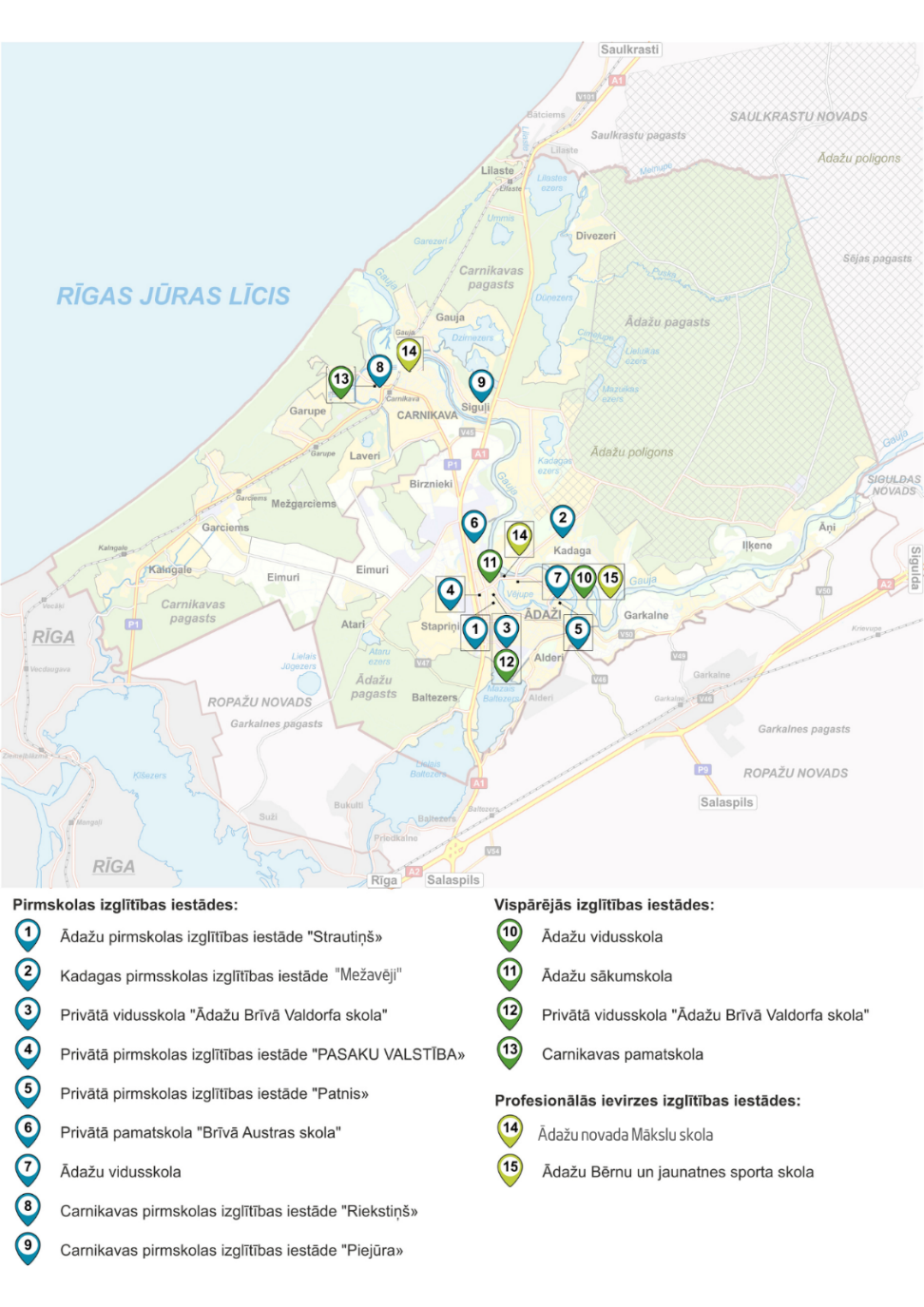  Izglītības ekosistēmas kontekstuālais raksturojums un rādītājiPašvaldības izglītības ekosistēma nav skatāma atrauti no kopējās situācijas pašvaldībā. Pasaules praksē pierādījies, ka izglītojamo rezultātus nereti ietekmē tādi rādītāji kā izglītības iestādes atrašanās vieta, izglītojamo sociālekonomiskā situācija u. c. aspekti, kurus izglītības iestādes nevar tieši ietekmēt. Ādažu novads atrodas ekonomiski un ģeogrāfiski ļoti izdevīgā vietā – Rīgas plānošanas reģiona teritorijā, Latvijas centrālajā daļā, 25 km attālumā uz ziemeļiem no Rīgas pilsētas. Ādažu novada kopējā teritorija – 243,342 km2 un tajā 2023.gada 1.janvārī bija deklarēti 23 988 iedzīvotāji (99 cilv./m2). Novads robežojas ar Rīgu, Ropažu novadu, Siguldas novadu un Saulkrastu novadu. Novadā atrodas desmit pirmsskolas izglītības iestādes, kas atrodas Ādažos, Kadagā un Carnikavā, trīs vispārējās izglītības iestādes, no kurām divas ir pašvaldības iestādes, kā arī divas profesionālās ievirzes izglītības iestādes. Attēls 2 Izglītības iestādes Ādažu novadāInformācijas avots: Ādažu pašvaldība Ādažu centrā darbojas vairākas pirmsskolas, vispārējās, profesionālās ievirzes izglītības iestādes, t.sk., lielākā lauku skola Latvijā, modernākā sākumskola Baltijā, mākslas un mūzikas skola, sporta skola un ĀBVS. Novadā ir iespējams saņemt ne tikai kvalitatīvu vispārējo un profesionālās ievirzes izglītību, pēc mācībām arī apmeklēt dažādus interešu pulciņus. Novada teritorijā ir iespējams apmeklēt peldbaseinu. Ir pieejams ĀVS stadions un vairākas citas sporta būves/ objekti, t.sk., tenisa centrs. Tiek nodrošināti dažādi sociālie pakalpojumi. ĀKC piedāvā plašu kultūras pakalpojumu klāstu.Tabula 1 Pirmsskolas izglītības iestādes Ādažu novadāInformācijas avots: Ādažu pašvaldība Tabula 2 Vispārējās izglītības iestādes Ādažu novadāInformācijas avots: Ādažu novada pašvaldība Izglītības infrastruktūras uzlabošanai iepriekšējos gados tika izbūvēta jauna sākumskolas ēka 800 bērniem, 2022. gadā renovēta Carnikavas pamatskola, pakāpeniski tiek renovēta Ādažu vidusskolas ēka, kā arī pašvaldība meklē risinājumus pirmsskolas izglītības pakalpojumu pieejamības sekmēšanai (t.sk., 2021. gadā tika atvērtas 3 jaunas pirmsskolas grupiņas 2016., 2017. un 2018. gadā dzimušajiem bērniem ĀVS telpās; Siguļos atvērta jauna pirmsskolas izglītības iestāde). Nodrošināts bezmaksas vai daļēji kompensēts transports uz vispārējās izglītības iestādēm, ēdināšana sākumskolas izglītojamajiem un daudzbērnu ģimenes bērniem pirmsskolās, u.c. atbalsta pasākumi ģimenēm. Bērniem un jauniešiem pieejams plašs profesionālās ievirzes /  interešu / neformālās izglītības pakalpojumu klāsts.Kā liecina iepriekšējos gados veiktie iegūtie dati par izglītības infrastruktūras energoefektivitāti, ĀVS ir vairāki būtiski trūkumi vides pieejamības, akustikas, ilgtspējīgas dabas resursu izmantošanas un energoefektivitātes jomā, t.sk., mehāniskās ventilācijas sistēmas nav darbspējīgā tehniskā stāvoklī, bet dabīgās vēdināšanas, t.sk., gravitācijas sistēmas un kanāli nenodrošina gaisa caurplūdi. Ņemot vērā minētos trūkumus, ēkas energoefektivitātē un ĀVS lielo enerģijas patēriņu, tika secināts, ka veicama virkne atjaunošanas būvdarbu, lai palielinātu ēkas energoefektivitāti, t.sk., gravitācijas vēdināšanas sistēmas kanālu revīzija un sakārtošana, kā arī ventilācijas sistēmas pārbūve, ierīkojot rekuperācijas sistēmas ar gaisa siltuma atguvi. ĀVS atjaunošanai 2021.-2022. gadā tika veikta ventilācijas sistēmas izbūve ēkas “A”, “B” un “C” korpusā. 2022. gadā tika veikta ĀVS “C” korpusa siltināšana. Vispārējās izglītības iestādes infrastruktūras uzlabošanai un mācību vides labiekārtošanai mūsdienīgas un kvalitatīvas izglītības nodrošināšanai veselībai drošos apstākļos ir nepieciešams turpināt ēkas atjaunošanas darbus, t.sk., “A” un “B” korpusa, kā arī centrālās daļas un sporta centra siltināšanu.Ādažu novada bērniem pēc mācībām vispārējās izglītības iestādēs ir iespēja apmeklēt kādu (vai abas) no 2 profesionālās ievirzes izglītības iestādēm.Tabula 3 Profesionālās ievirzes izglītības iestādes Ādažu novadāInformācijas avots: Ādažu novada pašvaldība 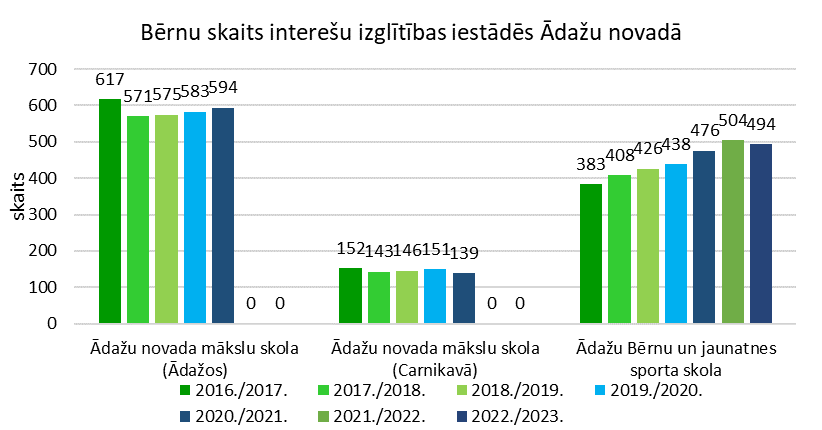 Attēls 5 Bērnu skaits Ādažu novada profesionālās ievirzes izglītības iestādēs no 2016.-2022.gadamInformācijas avots: Izglītības iestādes Izglītības ekosistēmas pārvaldība2021. gada 1.jūlijā notika Ādažu un Carnikavas novadu apvienošanās Ādažu novadā, kurā tagad ietilpst divi pagasti – Ādažu pagasts un Carnikavas pagasts, kā arī Ādažu pilsēta, kā to paredz Administratīvi teritoriālā reforma. Ādažu novadam bija izveidota Ādažu novada izglītības stratēģija 2016. - 2022. gadam, kas bija paredzēta Ādažu pagasta izglītības politikas veidošanai. Carnikavas pagastā izglītība tika plānota kopējos plānošanas dokumentos, jo šajā novadā bija viena pamatskola un viena PII, tāpēc nebija nepieciešama atsevišķa izglītības politika, tā tika veidota katrā izglītības iestādē. Šobrīd Ādažu novada pašvaldībā jautājumus, kas saistītus ar izglītību risina Izglītības un jaunatnes nodaļa (IJN), kurā ir 9 pilnas slodzes amata vietas. 2021. gadā nodaļā bija divi cilvēki, bet palielinoties bērnu un izglītojamo skaitam izglītības iestādēs nodaļā pakāpeniski palielinājās nepieciešamo darbinieku skaits.IJN nodrošina Izglītības likumā noteiktās pašvaldības funkcijas:organizē metodisko, zinātnisko, informatīvo un citāda veida intelektuālo atbalstu izglītojamiem, pedagogiem, izglītojamo vecākiem un izglītības iestādēm (izņemot augstskolas un koledžas) izglītības kvalitātes nodrošināšanai;koordinē pašvaldības teritorijā esošo izglītības iestāžu sadarbību;sekmē sabiedrības līdzdalību izglītībā, tai skaitā izglītības iestāžu sadarbību ar valsts un pašvaldību iestādēm, darba devējiem, sociālajiem partneriem, nevalstiskajām organizācijām, informē sabiedrību par pašvaldības izglītības ekosistēmas attīstību, sasniegumiem, izglītības programmu piedāvājumu un kvalitāti;veido pašvaldības pedagoģiskā personāla politiku, sadarbībā ar izglītības iestāžu vadītājiem īsteno personāla plānošanu, piesaisti un veicina karjeras attīstību pašvaldības padotībā esošajās izglītības iestādēs;nodrošina izglītības iestāžu finanšu vadību un datu analīzi, pārrauga pašvaldības padotībā esošo izglītības iestāžu darbību;nodrošina atbalstu pašvaldības padotībā esošo izglītības iestāžu akreditācijā un izglītības iestāžu vadītāju profesionālās darbības novērtēšanā konstatēto nepieciešamo uzlabojumu veikšanai attiecīgajās izglītības iestādēs;nodrošina uzraudzību pār finanšu līdzekļu izlietojumu pieaugušo izglītībā;plāno pašvaldības padotībā esošo izglītības iestāžu vides, infrastruktūras un tehnoloģisko attīstību, kā arī rūpējas par izglītības iestāžu nodrošināšanu ar materiāltehniskajiem resursiem;plāno pedagogu profesionālās kompetences pilnveidi, koordinē un nodrošina metodisko darbu;nodrošina valsts pārbaudes darbu, tai skaitā centralizēto eksāmenu, organizēšanu Ministru kabineta noteiktajā kārtībā;atbalsta izglītojamo piedalīšanos mācību priekšmetu olimpiādēs, konkursos, skatēs, projektos un sporta sacensībās;nodrošina bērnu un jauniešu audzināšanas un karjeras izglītības darbu, interešu izglītību;sadarbībā ar valsts un pašvaldību institūcijām veido atbalsta pasākumu sistēmu pašvaldības izglītojamiem un viņu ģimenēm.Mācību jomu koordinatoriĀdažu novada pašvaldībā no 2022. gada 1. aprīļa ir izveidoti pašvaldības mācību jomu koordinatori (turpmāk – MJK). Novadā ir 13 aktīvi MJK no dažādām pašvaldības izglītības iestādēm, gan no privātajām izglītības iestādēm. MJK nodrošina pašvaldības administratīvajā teritorijā esošo izglītības iestāžu pedagogu savstarpējo sadarbību un veicina izglītības kvalitāti novadā.Tabula 4 Ādažu novada mācību jomu koordinatoriInformācijas avots: Ādažu novada pašvaldība MJK nodrošina šādu darba uzdevumu izpildi savās atbildības jomās:organizē un koordinēt sadarbību starp pašvaldības vispārējās izglītības iestāžu pedagogiem mācību satura vienotas pieejas plānošanā un īstenošanā; organizē priekšlikumu vai risinājumu sagatavošanu un ieviešanu specifisku mācību satura pilnveidošanai;piedalās pedagogu ar mācību jomas satura īstenošanu saistītu mācīšanās vajadzību apzināšanā un ar pedagogu profesionālo pilnveidi saistītu jautājumu plānošanā;apzina jaunākos mācību un metodiskos līdzekļus un citus resursus mācību jomā;sadarbojas ar Valsts izglītības un satura centru metodiskā atbalsta nodrošināšanā pilnveidotā mācību satura un pieejas ieviešanai pašvaldības vispārējās izglītības iestādēs;MūžizglītībaĀdažu novadā pieaugušajiem tiek sniegta iespēja iegūt mūžizglītību. Sadarbībā ar Valsts izglītības attīstības aģentūru, tiek īstenots ES fondu projekts “Nodarbināto personu profesionālās kompetences pilnveide”, popularizējot mūžizglītības programmu piedāvājumu, nodrošinot sadarbības iespējas. Informācija par mūžizglītības piedāvājumu tiek ievietota pašvaldības tīmekļa vietnē. Sadarbībā ar mācību centru “Buts” tiek organizēti bērnu uzraudzības pakalpojumu sniedzēju  kursi (apmācītas 5 grupas pa 12 cilvēkiem katrā grupā), dalībnieki – Ādažu un kaimiņu novadu iedzīvotāji, kas vēlas saņemt aukles sertifikātu. Sadarbībā ar Izglītības attīstības centru noorganizēti 2 profesionālās kompetences kursi pašvaldību darbiniekiem un skolotājiem (piedalījās 75 dalībnieki). Tiek īstenots darbs ar mazākumtautībām – bezmaksas latviešu valodas kursu cittautiešiem organizēšana. Īstenoti valodu kursi Erasmus+ projekta ietvaros (2019.gadā – angļu un spāņu valodas apmācība). Sadarbībā ar Kultūras centru tiek atbalstītas biedrību un citu dibinājumu iniciatīvas izglītot jaunos vecākus u.c.Ādažu vidusskola īsteno apmācību programmu pusaudžu vecākiem ”Ceļvedis, audzinot pusaudzi”. Tiek plānoti arī publiski pieejami “Sarunu raidieraksti”, kuru ietvaros vecākiem būs iespēja uzdot viņus interesējošus jautājumus par bērnu audzināšanu, vecumposmu īpatnībām, disciplinēšanu u.c. Finansējums izglītībaiLai izglītība novadā būtu kvalitatīva un ilgtspējīga, nepieciešams ne tikai plānot izglītības jomu, bet arī atrast finansējumu izglītības jomai. Pašvaldība izglītības jomai 2022. gadā ir iztērējusi 49 % no visa pašvaldības budžeta (Tabula 5). Tabula 5 Pašvaldības budžeta apjoms izglītībai EUR un īpatsvars (%) no kopējā pašvaldības budžetaBudžets katrai PII ir atšķirīgs (Tabula 6), jo to ietekmē gan pieejamās valsts mērķdotācijas, kas šobrīd tiek nodrošinātas par 5 - 6 gadus veciem bērniem PII, gan individuālās izglītības iestādes vajadzības, piemēram, peldbaseina pieejamība un lielums. Vismazākās izmaksas uz vienu bērnu PII ir PII Ādažu vidusskolā, bet visaugstākās izmaksas ir PII "Mežavēji". Kapitālie ieguldījumi netika iekļauti aprēķinos par viena bērna izmaksām PII, jo tie katrai izglītības iestādei ir ļoti atšķirīgi un saistīti ar kapitālā ieguldījuma mērķi,nevis bērnu skaitu izglītības iestādē.Tabula 6  Kopējais budžets izglītībai dalījumā pa izglītības pakalpojumiem un PII* neņemot vērā kapitālos ieguldījumusCP un ĀV izmaksas uz vienu izglītojamo gadā ir līdzīgas. Galvenā atšķirība, kas ietekmē šo rādītāju ir izglītības iestādes lielums, jo lielāka ir izglītības iestāde, jo zemākas ir atbalsta personāla un administrēšanas izmaksas.Tabula 7 Kopējais budžets izglītībai dalījumā pa izglītības pakalpojumiem un skolāmAtbalsta mehānismi izglītībā iesaistītajām pusēmĀdažu novada pašvaldība ir ģimenēm draudzīga pašvaldība ar daļēji sakārtotu izglītības, sporta, kultūras, mākslas, mūzikas, jauno un mūsdienīgo tehnoloģiju, rekreācijas infrastruktūru – Gaujas un jūras tuvumu, ezeru daudzveidību, Vējupi, mežu teritorijām, “Dzīvo sapņu dārzs”, u.c.Pašvaldība nodrošina ēdināšanu trūcīgo, daudzbērnu un maznodrošināto daudzbērnu ģimeņu bērniem PII. Visiem Carnikavas pamatskolas pirmklasniekiem 1.septembrī tiek dāvināta skolas soma un skolas veste. ĀVS sākumskolā un Carnikavas pamatskolā bērniem pieejama bezmaksas pagarinātā dienas grupa. Pašvaldībā bērni un jaunieši var pieteikties interešu izglītības pulciņiem, ik gadu vasarās tiek organizētas domes līdzfinansētas radošās darbnīcas un nometnes bērniem un jauniešiem. Katru gadu notiek skolēnu godināšanas pasākums, kurā tiek godināti skolēni ar augstiem mācību sasniegumiem un godalgotām vietām valsts un Pierīgas novadu mācību priekšmetu olimpiādēs, atklātajos mācību priekšmetu vai kompetenču konkursos, kā arī zinātniski pētniecisko darbu lasījumos. Pašvaldībā darbojas 2 bibliotēkas. Carnikavas pagasta teritorijā deklarētie skolēni nodrošināti ar bezmaksas vilciena kartēm pagasta teritorijas robežās, kā arī skolēnu autobuss bērnus pagasta teritorijā ved uz un no skolas. Ādažu pagastā deklarētās ģimenes saņem pabalstu bērna piedzimšanas gadījumā, var saņemt atvieglojumus līdzfinansējumam kārtējā mācību gadā par profesionālās ievirzes izglītības ieguvi Ādažu Mākslas un mūzikas skolā un Ādažu Bērnu un jaunatnes sporta skolā. No 17.09.2020. daudzbērnu ģimenes Ādažu pagastā saņem pabalstu 50 EUR apmērā vienu reizi kalendāra gadā katram bērnam, nevērtējot ģimenes ienākumus un mantisko stāvokli. Ģimeņu brīvā laika un sportiskajām aktivitātēm Ādažu novadā ir plašs piedāvājums – dažādas atpūtas vietas, bērnu rotaļu laukumi. Dažādas kultūras, izklaides un aktīvās atpūtas un sporta iespējas visai ģimenei tiek piedāvātās arī ĀKC, Carnikavas tautas namā “Ozolaine”, CNC, pie ūdeņiem, kā arī unikālajā dabas parkā “Piejūra”.Lai veicinātu iedzīvotāju iesaisti ģimenēm svarīgās infrastruktūras attīstīšanā, Ādažu pagasta pašvaldība ik gadu organizē projektu konkursu “Sabiedrība ar dvēseli”, piešķirot pašvaldības finansējumu iedzīvotāju iniciatīvām teritorijas labiekārtošanai, tehnisko līdzekļu radīšanai izglītojošām, kultūras, sporta un sociālajām norisēm, kā arī ēku remontiem.Izglītības jomas SVID analīzeTabula 8 Ādažu novada pašvaldības izglītības jomas SVID analīzeIzglītības iestāžu aptaujasIKVD aptauju dalībnieki2022./ 2023. gada maijā izglītības iestādēs tika veiktas aptaujas. Respondentu skaits ir apkopots tabulā 8. Anketas satur standartizētus jautājumus, ko izstrādā un apkopo Edurio vidē (https://edurio.lv/aptaujas).  Tabula 8 Respondentu skaits IKVD aptaujas anketās Edurio vidēSkolas skolotāju, vecāku un skolēnu anketu apkopojumsSkolotāju, vecāku un skolēnu anketu atbildes ar paskaidrojumu ir apkopoti 1. pielikumā.Tabula 9 Izglītības turpināšana un nodarbinātība: zemi mācību sasniegumiTabula 10 Mācīšana un mācīšanās: stundu vērošanaTabula 11 Izglītības programmu īstenošana, sadarbībaTabula 11 Izglītības turpināšana un nodarbinātība: karjeras izglītībaTabula 12 Mācīšana un mācīšanāsTabula 13 Mācīšana un mācīšanās: personalizēts atbalstsTabula 14 Izglītības programmu īstenošana: ārpusstundu pasākumi un darba organizācijaPirmsskolas pedagogu un vecāku anketu apkopojumsSkolotāju un vecāku anketu atbildes ar paskaidrojumu ir apkopoti 2. pielikumā.Tabula 15 Izglītības turpināšana un nodarbinātība: zemi mācību sasniegumiTabula 16 Mācīšana un mācīšanās: nodarbību/aktivitāšu vērošana un vērtēšanaTabula 17 Mācīšana un mācīšanās: personalizēts atbalsts un izglītības procesa īstenošana pirmsskolāTabula 18 Izglītības programmu īstenošana: pasākumi un darba organizācijaTabula 19 Izglītības programmu īstenošana: sasniedzamais rezultāts un sadarbībaKultūrizglītības skolotāju anketu apkopojumsSkolotāju anketu atbildes ar paskaidrojumu ir apkopoti 3. pielikumā.Tabula 20 Kultūrizglītības skolotāju anketas secinājumiAptauja par digitālo kompetenču novērtēšanuStratēģiskie uzstādījumiĀdažu novada attīstības vispārējais mērķis – novada iedzīvotāju labklājība – veselīga, labvēlīga un droša vide dzīvošanai, izglītībai, atpūtai un sevis apliecināšanai, kā arī sociāli un telpiski līdzsvarota attīstība, kas virzīta uz daudzveidīgu, uz kultūru un zināšanām balstītu konkurētspējīgu saimniecisko darbību.Izglītība – spēcīgas un daudzveidīgas skolas (vidusskola, pamatskola, mākslas un mūzikas skolas, sporta skola, Valdorfa skola, vairākas pirmsskolas izglītības iestādes, tālākizglītība, mūžizglītība), to izglītības aktivitātes ir spēcīgas nākotnes – kultūras, informācijas un zināšanu sabiedrības veidošanās pamats novadā. Teritorija ir īpaši piemērota ģimenēm ar bērniem. Izglītības pakalpojumu uzlabošanai tiek meklēti risinājumi pirmsskolas izglītības nodrošināšanai pēc iespējas tuvāk dzīvesvietai. 2037.gadā Ādažu novads būs izcila teritorija dzīvei un darbam Pierīgā. Teritorija, kas īpaši piemērota ģimenēm ar bērniem, inovatīviem ražošanas uzņēmumiem, aktīvās atpūtas cienītājiem; teritorija, kurā bērni un jaunieši varēs iegūt izcilu izglītību un pieaugušajiem būs pieejami augstvērtīgi mūžizglītības pakalpojumi. RV5.1: Pašvaldības nekustamo īpašumu attīstība, pašvaldības teritorijas labiekārtošanaRV6.1: EnergoefektivitāteRV7.2: Pētniecības attīstīšanaRV8.1: Vispārējās izglītības sistēmas attīstībaRV8.2: Profesionālās ievirzes izglītības attīstībaRV8.3: Interešu izglītības īstenošanaRV8.4: Mūžizglītības, neformālās un tālākizglītības sekmēšanaRV9.1: Sociālo pakalpojumu un sociālās palīdzības kvalitātes un pieejamības paaugstināšana visā novada teritorijāRV13.2: Iedzīvotāju iesaiste pašvaldības attīstības plānošanas procesosRV14.1: Sadarbības veicināšana ar citām pašvaldībām, iestādēm un organizācijāmRV15.1: Iedzīvotāju līdzdalība novada attīstībāRV16.1: Pašvaldības darbības uzlabošanaRezultatīvie rādītāji Informācijas avots: Skolu tīkla efektivitātes monitoringa rīks Rīcības plāns un ieviešanas uzraudzībaRīcības plāns Ieviešanas uzraudzības modelis Galvenais stratēģijas ieviešanas pārraudzības un vērtēšanas instruments ir regulāra rezultātu mērīšana un atskaitīšanās par sasniegtajiem rezultātiem. Stratēģijas ieviešanas uzraudzības sistēmas jeb modeļa pamatuzdevums ir nodrošināt savlaicīgu un rezultatīvu Stratēģijas ieviešanu un analīzi. Stratēģijas ieviešanas uzraudzības pamatā ir regulārs izvērtējums par to, vai un kā tiek īstenotas rīcības plānā noteiktās darbības.Papildu tam minams Izglītības likumā noteiktais, proti, “Pašvaldības izglītības pārvaldes iestāde saskaņā ar Ministru kabineta apstiprinātajās izglītības attīstības pamatnostādnēs noteiktajiem mērķiem izstrādā pašvaldības izglītības ekosistēmas attīstības stratēģiju turpmākajiem četriem gadiem, [..], reizi četros gados sagatavo pārskatu par izglītības kvalitāti attiecīgajā pašvaldībā un minēto pārskatu iesniedz pašvaldībai un Izglītības kvalitātes valsts dienestam.” (“Izglītības likuma” 18. panta (2) 1) apakšpunkts (stāsies spēkā no 01.09.2024.))IJN ir atbildīga par Stratēģijas vispārēju ieviešanas koordinēšanu un uzraudzību un Ādažu novada dome ir atbildīga par resursu piešķiršanu rīcības plānā noteikto darbību īstenošanai.Katru gadu jānodrošina regulāra datu un informācijas iegūšana un apkopošana, tādējādi, cita starpā, organizējot arī izglītības kvalitātes monitoringa sistēmas ieviešanu. Katru gadu aprīlī jānodoršina ekosistēmā iesaistīto pušu (jo īpaši – izglītojamo, vecāku un pedagogu) viedokļu izzināšana.Katru gadu augustā izveido ikgadējo pārskatu par Stratēģijas ieviešanu, kas tiek strukturēts atbilstoši izvirzītajiem rīcību virzieniem, rīcībām un rīcību rezultātiem.  Pārskata mērķis ir informētu iesaistītās puses (t. sk. lēmējvaru), kā arī tas ir kā pamats rīcības plāna aktualizācijai,  ko ieteicams veikt katru gadu vai ne retāk kā katru otro gadu.Prioritārās rīcības programmas Izglītības ekosistēmas attīstības stratēģijas izstrādes un/vai ieviešanas procesā pašvaldības līmenī var tikt identificēta viena vai vairākas prioritātes (prioritārās tēmas), kurām ir vēlama specifisku un detalizēti izvērstu vadlīniju vai rīcības programmu izstrāde, tajā skaitā un piemēram par šādām tēmām:Vadlīnijas vai rīcības programma “Priekšlaicīgas mācību pārtraukšanas prevencijas sistēma un ieviešanas plāns”.Vadlīnijas vai rīcības programma “Iekļaujošā izglītības modelis”.Vadlīnijas vai rīcības programma “Atbalsta pasākumu sistēma izglītojamiem un viņu ģimenēm, t. sk. vardarbības izskaušanā, psiholoģiskās un emocionālās labklājības veicināšanā”.Vadlīnijas vai rīcības programma “Izglītības digitālā transformācija”.Vadlīnijas vai rīcības programma “Pieaugušo izglītība un mūžizglītība”.Vadlīnijas vai rīcības programma “Pedagogu ataudze un motivācija”.Vadlīnijas vai rīcības programma “Darbs ar jaunatni”.u. c.Pašvaldības līmenī definētajām prioritārajām rīcības programmām tiek rekomendēts izstrādāt detalizētu un holistisku, bet vienlaikus arī lakonisku, ērti lietojamu un vienkopus strukturētu rīcības programmu indikatīvi ar šādu struktūru:Vadlīniju vai rīcības programmas nosaukums.Vadlīniju vai rīcības programmas pamatojums, mērķis un konteksts.Esošās situācijas raksturojums, kas vienkopus apraksta datus, izaicinājumus, priekšrocības attiecīgās tēmas (prioritātes) kontekstā.Attīstības prioritātes un vajadzības turpmākā nākotnē (t. sk. iesaistītās puses, resursi).Vadlīniju vai rīcības programmas ieviešanas plāns.1.pielikums IKVD pašvērtējums. 22./23. mācību gads. Skolotāju, vecāku un izglītojamo anketu apkopojumsApzīmējumu nozīme tabulā2.pielikums IKVD pašvērtējums. 22./23. mācību gads. Pirmsskolas skolotāju un vecāku anketu apkopojumsApzīmējumu nozīme tabulā3.pielikums IKVD pašvērtējums. 22./23. mācību gads. Kultūrizglītības Skolotāju anketu apkopojumsĀdažu novada teritorijā 68,4% iedzīvotāju ir latvieši, tomēr pārstāvēts ir arī plašs citu tautību loks: krievi (20,0%), baltkrievi (2,1%), ukraiņi (2,5%) un citas tautības (poļi, lietuvieši, vācieši, igauņi, armēņi, ebreji, tatāri, agulieši, lībieši u.c.), tādējādi radot izaicinājumu pilnīgai novada iedzīvotāju iesaistīšanai pilnvērtīgā sabiedriskajā dzīvē.Ādažu novadā ir visnotaļ attīstīta izglītības infrastruktūra. Sākot ar pirmsskolas izglītības iestādēm un noslēdzot ar pilnvērtīgu vidusskolu. Papildinot to ar profesionālās ievirzes un interešu izglītību – mākslas un mūzikas skolu un sporta skolu. Tuvā atrašanās Rīgai rada praktiski neierobežotas iespējas bērniem izvēlēties arī citas izglītības iegūšanas iespējas galvaspilsētas dažādajās skolās. Ņemot vērā to, ka esošā infrastruktūra ir gandrīz pilnībā noslogota, jācenšas nodrošināt kvalitatīvi pakalpojumi esošiem klientiem, kā arī jāsekmē jaunas infrastruktūras izveide, īpaši pirmsskolas izglītības, sporta un kultūras jomā. Pieaugot iedzīvotāju prasībām pēc mūsdienīgu pakalpojumu nodrošināšanas, izglītības, sporta, kultūras iestādēs jāievieš jaunākās tehnoloģijas un moderns tehniskais aprīkojums.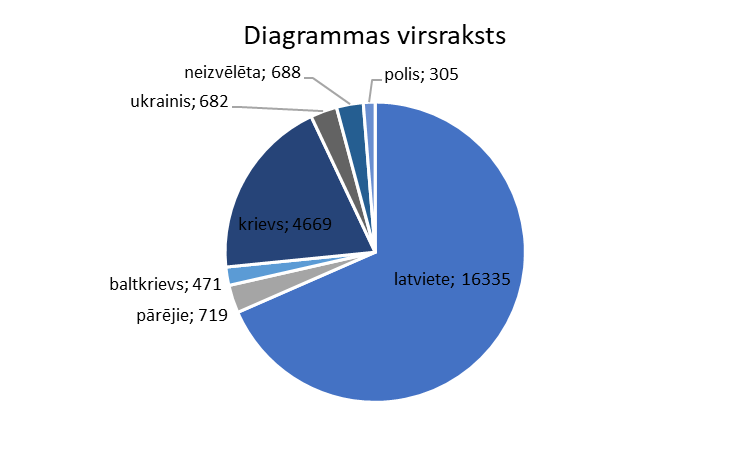 Attēls 3 Iedzīvotāju skaits pēc tautības Ādažu novadā 2023.gada sākumāInformācijas avots: CSPIestādes nosaukumsĀPII “Strautiņš”KPIICPII “Riekstiņš”CPII “Piejūra”PPII “Pasaku Valstība”PPII “Patnis”ĀBVS“Brīvā Austras skola”“Saulespuķe”Ādažu vidusskola (ĀVS)AdresePirmā iela 26A, Ādaži“Mežavēji”, KadagaNākotnes iela 2, Carnikava“Skola”, SiguļiGaujas iela 2B,  Gaujas iela 4, ĀdažiŪbeļu iela 13 un Ūbeļu iela 15, ĀdažiSkolas iela 21, ĀdažiParka iela 4, ĀdažiSvīres iela 2-3, KalngaleGaujas iela 30, ĀdažiDibināšanas gads1983.2009.1980.2017.2007.2008.1993.2018.2022.1986.Bērnu skaits 2022./2023. m.g.374196257207125172525656100Iestādes piedāvātie pakalpojumiIestādes piedāvātie pakalpojumiIestādes piedāvātie pakalpojumiIestādes piedāvātie pakalpojumiIestādes piedāvātie pakalpojumiIestādes piedāvātie pakalpojumiIestādes piedāvātie pakalpojumiIestādes piedāvātie pakalpojumiIestādes piedāvātie pakalpojumiIestādes piedāvātie pakalpojumiIestādes piedāvātie pakalpojumiVispārējā pirmsskolas izglītības programmaMazākumtautību vispārējās pirmsskolas izglītības programmaSpeciālās pirmsskolas izglītības programmasInterešu izglītībaBaseinsĀdažu novada teritorijā nepārtraukti palielinās deklarēto iedzīvotāju skaits, tāpēc arī pieaug nepieciešamība pēc jaunām pirmsskolas izglītības iestādēm. No 2019. gada līdz 2023. gadam pašvaldības pirmsskolas izglītības iestādēs bērnu skaits ir pieaudzis par 286 bērniem. 2021./2022. mācību gadā pilnvērtīgi darbu uzsāka CPII “Piejūra” un ĀVS pirmskolas izglītība, kas būtiski palielināja bērnu skaitu pašvaldības PII. 2023. gadā ir uzsākts darbs pie risinājuma izstrādes jaunas pirmsskolas izglītības iestādes izbūvei Ādažu pilsētas Podnieku apdzīvotajā vietā.Pašvaldības pirmsskolas izglītības iestāžu pieejamība ir ierobežota, tādēļ Ādažu novadā deklarētiem bērniem pašvaldība nodrošina iespēju saņemt līdzfinansējumu, lai samazinātu privāto izglītības iestāžu un bērnu uzraudzības pakalpojumu sniedzēju izmaksas.Attēls 4 Bērnu skaits Ādažu novada PII no 2019./2020. mācību gada līdz 2022./2023. mācību gadam               Informācijas avots: Ādažu novada pašvaldība2023. gadā Ādažu novada pašvaldība sedz pirmsskolas izglītības programmas apguvei privātā izglītības iestādē bērniem no pusotra līdz četru gadu vecumam –365 EUR mēnesī, bērniem, kuri saņem obligāto sagatavošanu pamatizglītības ieguvei –278 EUR, bet, vecākiem izmantojot bērnu uzraudzības pakalpojumu sniedzēju pakalpojumu, līdzfinansējums ir 150 EUR.Vispārējo izglītību Ādažu novadā var iegūt 3 izglītības iestādēs.2023. gadā Ādažu novada pašvaldība sedz pirmsskolas izglītības programmas apguvei privātā izglītības iestādē bērniem no pusotra līdz četru gadu vecumam –365 EUR mēnesī, bērniem, kuri saņem obligāto sagatavošanu pamatizglītības ieguvei –278 EUR, bet, vecākiem izmantojot bērnu uzraudzības pakalpojumu sniedzēju pakalpojumu, līdzfinansējums ir 150 EUR.Vispārējo izglītību Ādažu novadā var iegūt 3 izglītības iestādēs.Iestādes nosaukumsĀdažu vidusskola (ĀVS)Carnikavas pamatskola (CPS)Ādažu Brīvā Valdorfa skola (ĀBVS)AdreseGaujas iela 30, ĀdažiNākotnes iela 1, CarnikavaSkolas iela 21, ĀdažiDibināšanas gads1986.1974.1993.Bērnu skaits 2022./2023. m.g.20215254141.-9. klasei179552535510.-12. klasei226-59Iestādes nosaukumsĀdažu novada Mākslu skolaĀdažu novada Mākslu skolaĀdažu Bērnu un jaunatnes sporta skolaAdreseGaujas iela 33A, ĀdažiGarā iela 20, CarnikavaGaujas iela 30, ĀdažiDibināšanas gads2000.2014.2014.Bērnu skaits 2022. /2023. m.g.594139492Mūzikā24976-Mākslā30063-Dejā45--Sportā--492Ādažu novada teritorijā uz 01.01.2023. bija deklarēti 23988 iedzīvotāji. Pēc Ādažu novada attīstības programmas (2021-2027) no 2013. gada līdz 2021. gadam  deklarēto iedzīvotāju skaits pieauga vidēji par 3,72 % gadā. Ja salīdzina iegūtos datus par 2021. – 2023. gadu, tad iedzīvotāju skaits ir pieaudzis vidēji par 3,21 %, kas norāda, ka iedzīvotāju tendence deklarēties Ādažu novadā samazinās, bet joprojām tā ir pozitīva un lielāka par 3 %. Ja salīdzina 2022. gada un 2023. gada datus vienā vecumgrupā, tad ir novērojams ka deklarācija pieaug 5 gadīgo un 6 gadīgo vecuma grupā. Šajā vecumā bērni ir sasnieguši obligāto izglītības vecumu un var pretendēt uz vietu pašvaldības pirmsskolas izglītības iestādē un pamatizglītības iestādē bez rindas. Ņemot vērā šo tendenci, tad prognozes dati par 2027. gadu no 5 līdz 8 gadi var uzskatīt, kā minimālo izglītojamo skaitu, jo 2023. gada dati par 1 līdz 4 gadiem nav pilnīgi. Ja aprēķina deklarēto iedzīvotāju skaita pieaugumu 5 un 6 gadīgo vecumu grupā, tad tas veido 13 % pieaugumu.Ādažu novada teritorijā uz 01.01.2023. bija deklarēti 23988 iedzīvotāji. Pēc Ādažu novada attīstības programmas (2021-2027) no 2013. gada līdz 2021. gadam  deklarēto iedzīvotāju skaits pieauga vidēji par 3,72 % gadā. Ja salīdzina iegūtos datus par 2021. – 2023. gadu, tad iedzīvotāju skaits ir pieaudzis vidēji par 3,21 %, kas norāda, ka iedzīvotāju tendence deklarēties Ādažu novadā samazinās, bet joprojām tā ir pozitīva un lielāka par 3 %. Ja salīdzina 2022. gada un 2023. gada datus vienā vecumgrupā, tad ir novērojams ka deklarācija pieaug 5 gadīgo un 6 gadīgo vecuma grupā. Šajā vecumā bērni ir sasnieguši obligāto izglītības vecumu un var pretendēt uz vietu pašvaldības pirmsskolas izglītības iestādē un pamatizglītības iestādē bez rindas. Ņemot vērā šo tendenci, tad prognozes dati par 2027. gadu no 5 līdz 8 gadi var uzskatīt, kā minimālo izglītojamo skaitu, jo 2023. gada dati par 1 līdz 4 gadiem nav pilnīgi. Ja aprēķina deklarēto iedzīvotāju skaita pieaugumu 5 un 6 gadīgo vecumu grupā, tad tas veido 13 % pieaugumu.Attēls 6 Deklarēto iedzīvotāju skaits Ādažu novadā no 2021. – 2023. gadamInformācijas avots: Ādažu novada pašvaldība Nr.p.k.Mācību jomaNr.p.k.Mācību joma1.Pirmsskola8.Latviešu valoda2.Sākumskola9.Veselības un fiziskās aktivitātes jautājumos3.Tehnoloģijas (datorika, inženierzinības)10.Sociālajos un pilsoniskajos jautājumos4.Tehnoloģijas (dizains un tehnoloģijas)11.Matemātika5.Kultūras izpratne un pašizpausme mākslā12.Iekļaujošā izglītība6.Dabaszinātnes13.Plašāka skolēna izglītības pieredze - vērtībās balstītu ieradumu veidošana, mācību ekskursijas, izpēte, kultūras pasākumi, iesaiste skolas un vietējā kopienā, karjeras izglītība, interešu izglītība.7.Svešvalodas13.Plašāka skolēna izglītības pieredze - vērtībās balstītu ieradumu veidošana, mācību ekskursijas, izpēte, kultūras pasākumi, iesaiste skolas un vietējā kopienā, karjeras izglītība, interešu izglītība.2022. gada faktiskais budžets, euro2023. gada plānotais budžets, euroKopējais pašvaldības budžets        48127274         55068747 Izglītības joma         23589007         21151031 Izglītības jomas īpatsvars (%)49%38%2022. gada faktiskais budžetsPII "Riekstiņš"PII "Piejūra"PII "Strautiņš"PII "Mežavēji"PII Ādažu vidusskolāKopējais pašvaldības budžets, euro113848810497621579904966325303271Valsts MD, euro1554605480623981611071039168Valsts MD mācību līdzekļiem, euro120967835561758-Pašvaldības atalgojums, euro741930789937978312680260248251Pašvaldības finansējums uzturēšanai, euro21674420085531109616415210477Kapitālie ieguldījumi, euro2314534864712494475375Izglītojamo skaits uz 01.09.2022.257207372180100Izmaksas uz vienu bērnu gadā, euro *49495323477559413371* neņemot vērā kapitālos ieguldījumusJomaStiprās pusesVājās pusesIespējasDraudiPirmsskolas izglītībaKvalitatīva pirmsskolas izglītība, ko augsti novērtē izglītības iestāžu vadītāju akreditācijās. Novadā iegulda lielus finansiālus līdzekļus pirmsskolu vides uzlabošanai un jaunu iestāžu izveideiEsošo izglītības iestāžu infrastruktūras kapacitāte nav pietiekama, lai nodrošinātu izglītības pakalpojumus visiem gribētājiem.Paplašināt izglītības iestāžu infrastruktūru. Palielināt finansiālo atbalstu, izglītības nodrošināšanai privātajās un citu novadu izglītības iestādēs.Neprognozējama iedzīvotāju migrācija. Grūti paredzēt nepieciešamo finansējumu, jo izglītības nodrošināšanai Pamatizglītība un vidējā izglītībaSkolu direktori ir jauni un vērsti uz izglītības kvalitātes attīstīšanu. Izglītojamie uzrāda augsta līmeņa rezultātus, eksāmenos un konkursos. CP un ĀV sākumskolas fiziskā vide atbilst visiem mūsdienu standartiem. Novadā ir pieejama alternatīva izglītības iestāde – ĀBVS.Esošo izglītības iestāžu infrastruktūras kapacitāte nav pietiekama, lai nodrošinātu izglītības pakalpojumus visiem gribētājiem. Nav konkurētspējīgs pedagogu algu modelis. Bieža pedagogu mainība izglītības iestādēs.Izveidot jaunu vidusskolu un ģimnāziju, lai nodrošinātu diferencētas vidējās izglītības iespējas novadā. Izveidot vienotu sistēmu kvalitātes pakāpju noteikšanai novadā un palielinot to finansējumu.Jaunie pedagogi var nebūt pietiekoši kompetenti, lai nodrošinātu kvalitatīvu izglītību. Pedagogu algas celšanās valsts līmenī, kas samazina Ādažu novada izglītības iestāžu konkurētspēju.Profesionālās ievirzes izglītībaGan Ādažu, gan Carnikavas pagastā ir pieejamas profesionālās ievirzes izglītības iestādes. Izglītojamie uzrāda augsta līmeņa rezultātus valsts un starptautiska līmeņa sacensībās.Ādažu pagasta un Carnikavas pagasta izglītojamie uzrāda dažāda līmeņa rezultātusIzveidot Ādažu Bērnu un jaunatnes sporta skolas filiāli CarnikavāProfesionālās ievirzes izglītība piedāvājums var nebūt konkurētspējīgs ar Rīgā piedāvāto profesionālās ievirzes izglītību. Izglītojamie nav pietiekoši motivēti, lai absolvētu izglītības iestādi.Interešu izglītībasNovadā ir izveidota jauna interešu izglītības mērķdotāciju apguves sistēma. Izglītojamie labprāt apmeklē interešu izglītību.Netiek nodrošināts finansējums no pašvaldības budžeta interešu izglītībai. Nepietiekošs interešu izglītības piedāvājums visiem izglītojamajiem.Palielināt interešu izglītība pieejamību izglītības iestādēs apgūstot valsts mērķdotācijas un palielinot pašvaldības finansējumu.Interešu izglītības piedāvājums var nebūt konkurētspējīgs ar Rīgā piedāvāto interešu izglītību. Vecāki nevarēs segt augsti attīstītu interešu izglītības līdzmaksājumu.  Darbs ar jaunatniNovadā mērķtiecīgi atbalsta darbu ar jaunatni, izveidojot amata vietas un nodrošinot telpas. Novadā ir izveidoti mehānismi, kas veicina jauniešu iesaisti un līdzdalību.Telpas nav piemērotas visām jauniešiem nepieciešamajām aktivitātēm. Intensīvs darbs ar jaunatni notiek salīdzinoši nesen, tāpēc nav izveidotu tradīciju.Gan Ādažu, gan Carnikavas pagastu centrā nodrošināt telpas jauniešiem. Ārpus pagastu centriem nodrošināt mobilo darbu ar jaunatni.Novadā trūkst piemērotu telpu jauniešiem un nav finansējuma jaunu telpu uzcelšanai. Jaunieši nav pieraduši aktīvi līdzdarboties Ādažu novadā.MūžizglītībaNovadā ir pieejamas telpas mūžizglītības nodrošināšanai. Novadā ir pētīta mūžizglītības nepieciešamība. Valsts finansē dažādas mūžizglītības iespējasIJN kapacitāte mūžizglītības veicināšanā ir maza. Nav visaptverošu  mūžizglītības tradīciju un pašvaldības finansējumaIzveidot IJN amata vietu, kas vērsta uz mūžizglītības nodrošināšanu novadā. Piedalīties valsts organizētās mūžizglītības aktivitātēsNav pieejams brīvs finansējums IJN amata vietas izveidei pašvaldības budžetā. Palielinoties pieprasījumam un piedāvājumam pēc mūžizglītības, var pietrūkt atbilstošu telpu.  Respondentu skaitsStrautiņš ĀV PIIRiekstiņšMežavējiPiejūraĀVCPĀNMSSkolotāju aptauja, %72738910090337094Vecāku aptauja, skaits1921692983658170-Izglītojamo aptauja, skaits-----12181-Esošā situācija izglītības iestādēsEsošā situācija izglītības iestādēsIespējamās rīcībasTēmas pedagogu profesionālajai pilnveideiPozitīviNegatīviIespējamās rīcībasTēmas pedagogu profesionālajai pilnveideiPedagogi novēro atbalsta personāla darba efektivitāti, bet iespējams to uzlabot.Izglītojamie un viņu vecāki regulāri seko saviem vērtējumiem, vidēji biežāk nekā valstī. Pedagogi ir informēti par izglītojamo motivāciju pārtraukt mācības.Pedagogu savstarpējā sadarbība ir vāja. Dialogs starp skolotāju un skolēnu ir vājš. Pedagoga slimošana un negatīva attieksme pret skolēnu negatīvā veidā ietekmē izglītības procesu klasē.Skolotāju un vecāku sadarbība ir ļoti vāja. Katram trešajam izglītojamajam neizdodas uzlabot savu vērtējumu. Izglītojamajiem ļoti svarīgs ir klases audzinātāja atbalsts un pieejamas konsultācijas. Uzlabot skolas iekšējo dialogu par atbalstu izglītojamajiem. Veicināt skolotāju sadarbību un kopēju atbildību par skolēnu zemiem vērtējumiem dažādās izglītības pakāpēs. Veicināt skolotāju izpratni par to atbildību un lomu skolēnu mācību sasniegumos, bet skolēnos nepieciešams attīstīt atbildību par savu mācību procesu. Izglītojamajiem nepieciešams atbalsts, lai mācību vielu varētu apgūt patstāvīgi, un izpratnes veicināšana par paša atbildību mācību procesā. Nepieciešams veikt izpēti par skolotāju un vecāku sadarbības modeli skolās un izstrādāt vadlīnijas sadarbības veicināšanai. Nepieciešams veikt izpēti par iemesliem, kas neļauj skolēniem ar ilgstoši zemiem vērtējumiem tos uzlabot.Izglītojamie ar uzvedības traucējumiem, mācīšanās traucējumiem, valodas barjeru. Mācību process ar dažāda līmeņa atbalstu izglītojamiemEsošā situācija izglītības iestādēsEsošā situācija izglītības iestādēsIespējamās rīcībasPozitīviNegatīviIespējamās rīcībasPedagogi novēro pozitīvu efektu atgriezeniskajai saitei pēc stundu vērošanas, bet tas ir izteikti zemāks nekā vidēji valstī. Skolotāji labprāt vēlas vērot stundas arī citās skolās.30 % no pedagogiem nekad nav veikuši stundu vērošanu, bet 28 % pedagogi tikai reizi gadā vēro citu pedagogu mācību procesu.Pedagogu viedoklis dalās par stundu vērošanu izglītības iestādēs, bet kā galvenā problēma tiek minēta lielā slodze skolā.Nepieciešams skolā veidot sistēmu stundu vērošanai.Veidot apkopotu kopsavilkumu par dažādām metodikām, lai skolotāji var smelties idejas.Esošā situācija izglītības iestādēsIespējamās rīcībasPedagogi apzinās savu lomu skolas mērķu sasniegšanā. Izglītības iestādē mācību kvalitāte visvairāk tiek vērtēta pēc skolēnu sekmēm, diagnosticējošo darbu rezultātiem, panākumi olimpiādēs, konkursos un eksāmenu rezultātiem. Pedagogi pozitīvi novērtē izglītības iestādē izveidotos sadarbības modeļus. Pedagogu savstarpējā sadarbība tiek novērota ļoti dažādās jomās. Galvenā problēma, kas traucē pedagogu sadarbībai ir laika trūkums mācību procesā.Nepieciešami pieredzes apmaiņas braucieni uz citām skolām. Organizēti pasākumi, darbnīcas, kur skolotājs apgūst jaunas prasmes, bet var arī iepazīt savus kolēģus un veidot sadarbību. Konkrēts laiks, kad iespējamas sarunas ar kolēģiem, kas ir ietverts darba laikā. Individuālas sanāksmes par skolēniem, kuriem ir uzvedības un mācību problēmas. Lai tiktos tie skolotāji, kuri viņus māca.Esošā situācija izglītības iestādēsEsošā situācija izglītības iestādēsIespējamās rīcībasPozitīviNegatīviIespējamās rīcībasVecākiem un draugiem ir liela ietekme uz jauniešu profesijas izvēli. Izglītojamo motivācija ir tieši saistīta ar iespēju mācību saturu jēgpilni izmantot tālākā dzīvē, redzams, ka 70 % no izglītojamajiem ir negatīvi noskaņoti. Katrs trešais izglītojamai neizmanto karjeras konsultanta pakalpojumus.Nepieciešams pedagogiem nodrošināt profesionālo pilnveidi un labās prakses piemērus, kur atspoguļotos jēgpilns mācību process.Nepieciešams vairāk informēt vecākus par to nozīmīgumu, izglītojamo profesijas izvēlē. Veidojot pasākumus par profesijas izvēli, nepieciešams piesaistīt jauniešus.Nepieciešams veidot pasākumus, kas veicinātu karjeras konsultantu sadarbību ar jauniešiem.Esošā situācija izglītības iestādēsEsošā situācija izglītības iestādēsIespējamās rīcībasTēmas pedagogu profesionālajai pilnveideiPozitīviNegatīviIespējamās rīcībasTēmas pedagogu profesionālajai pilnveideiPedagogi informē izglītojamos par mācību stundas sasniedzamajiem rezultātiem un vērtēšanas kritērijiem. Izglītojamiem ir iespēja uzlabot savu vērtējumu. Skolotājiem, vecākiem un pedagogiem ir  izpratne par skolas vērtēšanas kārtību. Pedagogi taisnīgi vērtē izglītojamo paveikto mācību procesā.42 % no izglītojamajiem uzskata, ka mācību process nav piemērots viņa spējām. Skolotāju un skolēnu izpratne par sasniedzamo rezultātu būtiski atšķiras.Nepieciešams veicināt izglītojamo izpratni par pašvadītu mācību procesu un izglītojamā metakognitīvām spējām. Nepieciešams pilnveidot skolotāju zināšanas par uzdevumu diferencēšanu. Nepieciešami pasākumi skolā izpratnes veicināšanai par sasniedzamā rezultāta nozīmīgumam mācību procesā gan izglītojamajiem, gan skolotājiem. Nepieciešams skaidrojošs darbs vecākiem par mācību procesu un izglītojamā individuālām vajadzībām.Skolotāji apzinās nepieciešamo profesionālo pilnveidi. Nepieciešams organizēt profesionālo pilnveidi skolotājiem par pašvadītu mācību procesu, sasniedzamo rezultātu un atgriezenisko saiti.Esošā situācija izglītības iestādēsIespējamās rīcības46 % no pedagogiem uzskata, ka nepieciešams palielināt atbalsta personālu izglītības iestādē. Pedagogi uzskata, ka klasē trūkst pedagogu palīgu, speciālo pedagogu un izglītojamo asistentu. Vecāki norāda, ka izglītības iestādē trūkst karjeras konsultantu. Pedagogu un atbalsta personāla sadarbība ir pozitīva, bet to iespējams uzlabot. Vecāki visbiežāk sadarbojas ar medmāsu un psihologu. Pedagogi objektīvi spēj novērtēt izglītojamos un piedāvā atgādnes vai papildus laiku uzdevuma izpildei.Palielināt atbalsta personālu atbilstoši izglītības iestādes nepieciešamībai, lai varētu veidot iekļaujošu vidi ikvienam izglītojamajam.Esošā situācija izglītības iestādēsEsošā situācija izglītības iestādēsIespējamās rīcībasPozitīviNegatīviIespējamās rīcībasVecāki un izglītojamie norāda dažādas idejas pasākumiem. Pedagogi norāda, ka galvenās problēmas ir pašā organizēšanā, arī skolas lielums. Pedagogi vēlētos lielāku pašvaldības atbalstu. Svarīgi domāt par to kvalitāti un lai tie netraucētu mācību procesam. Pedagogi un vecāki ir apmierināti ar darba organizāciju skolā, bet puse no izglītojamiem uzskata, ka dienas plānojumu varētu uzlabot.Skolotāju un izglītojamo viedoklis par ārpusstundu pasākumiem būtiski atšķiras. 58 % izglītojamie uzskata, ka skolas rīkotie pasākumi nepalīdz iepazīt un apgūt jaunas prasmes un zināšanas. Savas idejas un pasākumus skolā organizē pedagogi, izglītojamie reti var īstenot savas idejas.Nepieciešams vairāk skaidrot par pasākuma nozīmību. Nepieciešams nodrošināt lielāku iespēju izglītojamo pašizpausmei, piemēram, vairāk iesaistot. Skolas vadība varētu ņemt vecāku un izglītojamo idejas, plānojot ārpusstundu darbu.Esošā situācija izglītības iestādēsEsošā situācija izglītības iestādēsIespējamās rīcībasPozitīviNegatīviIespējamās rīcībasVislielākās grūtības un izaicinājumi pedagogiem ir strādāt ar bērniem, kuriem ir uzvedības problēmas, medicīniska rakstura traucējumi un pastāv valodas barjera. Vecāki aktīvi seko līdzi sava bērna sasniegumiem un prasmju līmenim. Pedagogi visbiežāk ar vecākiem komunicē klātienē, bet daudz retāk regulāri izmantojot Eliis vidi. Lielākā daļa pirmsskolas pedagogu ir informēti kāpēc bērni pārtrauc mācības konkrētajā izglītības iestādē.52 % pedagogu uzskata, ka pirmsskolas sistēmā netiek nodrošināts efektīvs atbalsts bērniem, kuriem ir zemi mācību sasniegumi un prasmju līmenis. 71 % no vecākiem norāda, ka viņu bērniem pirmsskolā ir bijuši zemi mācību sasniegumi un/vai prasmju līmenis. Vecāki norāda, ka ļoti svarīga ir sadarbība ar pirmsskolas darbiniekiem, lai gan lielākā daļa pedagogu uzskata, ka pedagoga un vecāku sadarbība nav rezultatīva.Nepieciešams veicināt abpusēju dialogu ar pedagogiem un bērnu vecākiem. Lai uzlabotu ikdienas vecāku un pedagogu saziņu iespējams plašāk izmantot Eliis sistēmu. Izglītības iestādēs nepieciešams vadības un pedagogu dialogs par atbalstu bērniem, kuriem ir zemi mācību sasniegumi un prasmju līmenis.Esošā situācija izglītības iestādēsIespējamās rīcībasPedagogi ļoti pozitīvi novērtē pieredzi un atgriezenisko saiti no pirmsskolas vadības pēc nodarbību/aktivitāšu vērošanas. 54 % pedagogi vismaz reizi semestrī vēro citu pedagogu stundas, bet 29 % no šiem pedagogiem stundas vēro pat reizi ceturksnī. Pedagogi norāda, pieredze un atgriezeniskā saite no citiem skolotājiem pēc nodarbību/aktivitāšu vērošanas palīdz pilnveidot ikdienas darbu. 10 % pedagogu un 34 % vecāku neizprot pirmsskolas vērtēšanas sistēmu. Vecākiem trūkst informācijas par pirmsskolas vērtēšanas sistēmu.Pedagogiem ir vērtīgi ieteikumi par  sistēmu pirmskolā, kā organizēt nodarbību/aktivitāšu vērošanu. Nepieciešams katrai izglītības iestādei izpētīt ieteikumus un jēgpilni tos izanalizēt. Nepieciešami uzlabot informācijas pieejamību vecākiem izglītības iestādēs par vērtēšanas sistēmu.Esošā situācija izglītības iestādēsEsošā situācija izglītības iestādēsIespējamās rīcībasPozitīviNegatīviIespējamās rīcībasPedagogi skaidri zina kādas jomas un prasmes bērniem ir jāapgūst mācību gada laikā. 62 % pedagogu plāno mācību procesu sadarbībā ar otru grupas audzinātāju vai auklīti, bet 10 % to dara kopā ar vadības komandu. Pedagogi brīvi pārvalda mācību metodes, kas virza uz konkrētu sasniedzamo rezultātu, bet 26 % pedagogi vēlas papildus atbalstu šajā jomā.54 % pedagogu uzskata, ka atbalsta personāla nodrošinājums ir pietiekošs pirmsskolā. Izglītības iestādēs ir pozitīvi novērtēts sadarbības modelis ar atbalsta personālu, bet to iespējams uzlabot. Pedagogi mācību procesā ļauj bērniem strādāt savā tempā, apzinot bērnus, kam nepieciešams papildus atbalsts un spēj pielāgot aktivitāšu saturu.Visvairāk izglītības iestādēs trūkst rezerves pedagoga, asistenta, psihologa un logopēda. Pedagogi norāda, ka visvairāk nepieciešams izglītojamo asistents un sadarbība ar vecākiem, bet vecākiem atkal trūkst informācijas no pedagogiem. Nepieciešams veicināt vecāku un pedagogu sadarbību un izglītības iestādes iekšējo sadarbību. Nepieciešams palielināt atbalsta personāla slodzes izglītības iestādēs un iesaistīt vecākus veidojot personalizētu atbalstu bērniem. Pirmsskolā nepieciešami kursi par vērtējumu izlikšanu un pašvadītu mācību procesu. Esošā situācija izglītības iestādēsIespējamās rīcībasGan pedagogi, gan vecāki uzskata, kas izglītības iestādēs rīkotie pasākumi ir pārdomāti un papildina ikdienas mācību un audzināšanas procesu. Pedagogu idejas un piemēri ir ļoti vērtīgi. Dažos no gadījumiem nepieciešams papildus izpēte. Pedagogi var brīvi piedāvāt savas idejas par pasākumiem un piedalīties to organizēšanā.Iespējams apkopot pedagogu idejas par pasākumu organizēšanu un izveidot vadlīnijas izglītības iestādēm.Esošā situācija izglītības iestādēsIespējamās rīcībasPedagogi apzinās savu lomu skolas mērķu sasniegšanā. Mācīšanas kvalitāte izglītības iestādēs veidojas no nodarbību vērojumiem, novērojumiem sapulcēs un vadības sarunām ar pedagogu. Izglītības iestādēs ir ļoti svarīga sadarbība, lai veicinātu individuālu pedagogu izaugsmi. Pedagogu idejas un piemēri ir ļoti vērtīgi. Dažos no gadījumiem nepieciešams papildus izpēte. Iespējams idejas apkopot un izveidot vadlīnijas izglītības iestādēm.Jautājumu grupaKopsavilkumsIzglītības turpināšana un nodarbinātība: zemi mācību sasniegumiSkolas sistēmā tiek nodrošināts efektīvs atbalsts audzēkņiem, kuriem ir zemi mācību sasniegumi, bet to iespējams uzlabot. Vislielākās grūtības ir strādāt ar audzēkņiem, kuriem ir valodas barjera, kuriem ir mācīšanās vai uzvedības traucējumi, kur grupā ir bērni dažādos vecumos. Ļoti svarīgi ir arī audzēkņa interese par mācību procesu. Skolā tiek pozitīvi novērtēta sadarbība ar citiem pedagogiem, bet to iespējams uzlabot. Pedagogi sadarbojas ar vecākiem, veicot telefona zvanus, komunicējot e-klasē vai aicina uz sarunu klātienē. Skolā tiek pozitīvi novērtēta sadarbība ar vecākiem, bet to ir iespējams būtiski uzlabot. Skolā ir zema rezultativitāte sadarbojoties ar pašiem audzēkņiem, kuriem ir zemi mācību sasniegumi. Pedagogi ir labi informēti par iemesliem, kāpēc audzēkņi pārtrauc mācības  mūzikas/mākslas skolā.Izglītības turpināšana un nodarbinātība: karjeras izglītībaPedagogi reti stāsta audzēkņiem par dažādām profesijām un karjeras iespējām saistībā ar mūzikas/mākslas nozari, bet daudz biežāk stāsta piemērus kā mūzikas/mākslas skolā apgūtais audzēkņiem var noderēt nākotnē, strādājot citās nozarēs, profesijās.Mācīšana un mācīšanās: stundu vērošanaPedagogi pozitīvi novērtē iegūto pieredzi un atgriezenisko saiti no skolas vadības pēc stundu/nodarbību vērošanas, jo tas ir palīdzējis pilnveidot mācību procesa kvalitāti. 33 % pedagogu nekad nav vērojuši un analizējuši citu kolēģu stundas/nodarbības. Nepieciešams veicināt stundu vērošanu mācību procesā. Pedagogi pozitīvi novērtē iegūtā pieredze un atgriezeniskā saite no citiem pedagogiem pēc stundu/nodarbību vērošanas, jo tas ir palīdzējis pilnveidot mācību procesa kvalitāti. Pedagogu galvenie ieteikumi par vērtēšanu ir jāpilnveido kritēriji, nepieciešam slaiks, lai varētu veikt vērošanu. Stundu vērošana varētu būt skolotāja pienākumos reizi mācību gadā novadīt atklāto stundu. Pēc vērošanas veikšanas periodiem nepieciešams organizēt regulāras apspriedes par metodiskajiem jautājumiem.Mācīšana un mācīšanās: izgl. procesa efektivitāte un kvalitātePedagogi brīvi pārvalda stundas sasniedzamo rezultātu, pārzina  mācību metodes un spēj sniegt atgriezeniskās saiti. Bet tajā pašā laikā vēlas uzlabot zināšanas par mācību metožu izmantošanu un pašvadītu mācību procesu.Mācīšana un mācīšanās: vērtēšanaPedagogi ļoti labi izprot mūzikas/mākslas skolas vienoto mācību vērtēšanas kārtību.Pedagogi uzskata, ka skolas vērtēšanas sistēma ir taisnīga pret visiem audzēkņiem.Mācīšana un mācīšanās: izgl. procesa diferenciācija un individualizācijaMūzikas/ mākslas skolā ir ļoti labas idejas un principi par mācību procesa diferencēšanu un pielāgošanu stundas/nodarbības, balstoties uz bērnu vajadzībām.Izglītības programmu īstenošana, sadarbībaPedagogiem ir skaidrs, kas viņiem ir jādara, lai palīdzētu   sasniegt mūzikas/mākslas skolas izvirzītos izglītības mērķus.Mācību kvalitāte galvenokārt skolā tiek vērtēta pēc audzēkņu panākumiem un sekmēm. Pedagogu profesionālajam atbalstam un izaugsmei ir ļoti noderīga sadarbība ar citiem kolēģiem no mūzikas/mākslas skolas. Skolā vislielākā sadarbība starp pedagogiem ir novērojama sarunu laikā par audzēkņiem, vērojot stundas un sniedzot konsultācijas. Pedagogi ir ļoti dažāds viedoklis par savstarpējo sadarbību skolas vidē, gan pozitīvs, gan negatīvs, bet atspoguļotās idejas iespējams analizēt un iekļaut skolas ikdienā.Izglītības programmu īstenošana: ārpusstundu pasākumi un darba organizācijaLielākā daļa pedagogu uzskata, ka skolas rīkotie mācību un ārpusstundu pasākumi ir pārdomāti un papildina ikdienas mācību procesu. Galvenie pedagogu ieteikumi par mācību un ārpusstundu pasākumiem ir par to, ka nepieciešams vairāk iesaistīt audzēkņus, pilnveidot skatuves pieredzi visiem audzēkņiem un organizēt  nodarbības ārpus skolas vides.Mūzikas/mākslas skolā gandrīz ikvienam pedagogam ir iespēja piedāvāt savas idejas pasākumiem un piedalīties to organizēšanā. Pedagogi pozitīvi novērtē darba organizāciju skolā, bet iespējams izvērtēt pedagogu idejas un iekļaut skolas ikdienā.Ādažu novada pašvaldības pedagogiem digitālās kompetences tika novērtētas, izmantojot Eiropas komisijas izveidotu tiešsaistes rīku tieši pedagogiem latviešu valodā.  SELFIEforTEACHERS ir tiešsaistes rīks, kas atbalsta pamatskolas un vidusskolas pedagogus darbā, attīstot viņu digitālās kompetences un digitālo tehnoloģiju izmantošanu profesionālajā praksē. Pašizvērtēšanas procesā pedagogi var vairāk uzzināt par savām digitālajām prasmēm un apzināt savas priekšrocības un trūkumus, kurus pilnveidot. Tabulā 1 apkopoti aptaujas rezultāti, bet 1. pielikumā izskaidrota prasmju līmeņa nozīme. Lai Ādažu novada pašvaldības pedagogi no integratoriem kļūtu par ekspertiem, nepieciešams:nostiprināt pedagogu iemaņas izmantot digitālos risinājumus, pašiem pedagogiem analizēt un izprast tehnoloģiju izmantošanas iespējas,dalīties pieredzē ar starp pedagogiem.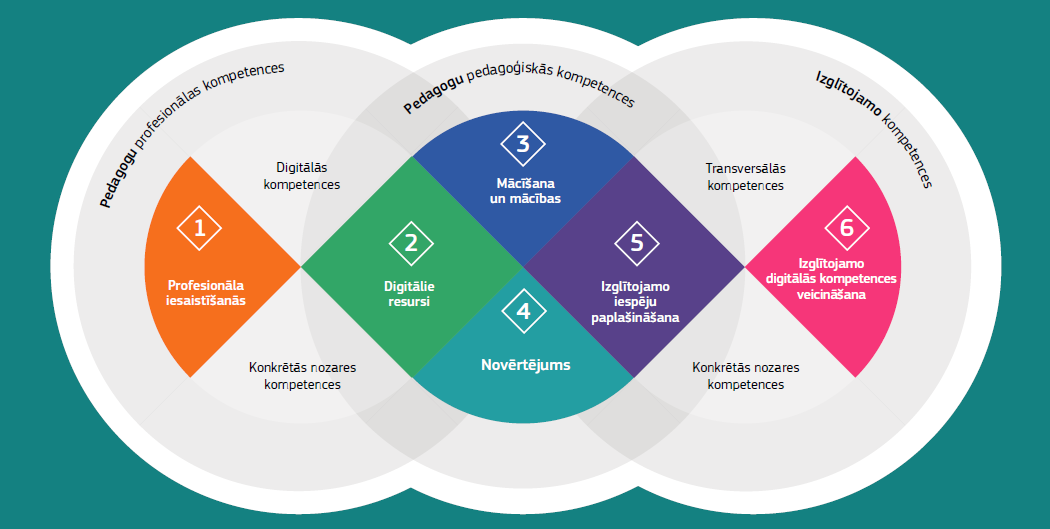 Ādažu novada pašvaldības pedagogiem digitālās kompetences tika novērtētas, izmantojot Eiropas komisijas izveidotu tiešsaistes rīku tieši pedagogiem latviešu valodā.  SELFIEforTEACHERS ir tiešsaistes rīks, kas atbalsta pamatskolas un vidusskolas pedagogus darbā, attīstot viņu digitālās kompetences un digitālo tehnoloģiju izmantošanu profesionālajā praksē. Pašizvērtēšanas procesā pedagogi var vairāk uzzināt par savām digitālajām prasmēm un apzināt savas priekšrocības un trūkumus, kurus pilnveidot. Tabulā 1 apkopoti aptaujas rezultāti, bet 1. pielikumā izskaidrota prasmju līmeņa nozīme. Lai Ādažu novada pašvaldības pedagogi no integratoriem kļūtu par ekspertiem, nepieciešams:nostiprināt pedagogu iemaņas izmantot digitālos risinājumus, pašiem pedagogiem analizēt un izprast tehnoloģiju izmantošanas iespējas,dalīties pieredzē ar starp pedagogiem.Attēls 7 EIROPAS PEDAGOGU DIGITĀLĀS KOMPETENCES SATURSTabula 21 Digitālās kompetences novērtēšanas rezultātiAnketas mērķgrupaDalībnieku skaitsPrasmju līmenisCarnikavas pamatskolas 1. - 4. klases pedagogi10Integrators (36 %)Carnikavas pamatskolas 5. - 9. klases pedagogi3*Ādažu vidusskolas 1. - 4. klases pedagogi17Integrators (37 %)Ādažu vidusskolas 5. - 9. klases pedagogi16Integrators (48 %)Ādažu vidusskolas 10. - 12. klases pedagogi5**dalībnieku skaits pārāk mazs datu analīzeIntegrators, 34–50 %Eksperts, 51–67 % Pionieris, 84–100 %eksperimentē ar digitālajām tehnoloģijām dažādos kontekstos un nolūkos, tās integrējot savā mācību procesā;radoši izmanto digitālās tehnoloģijas, lai uzlabotu dažādus savas profesionālās iesaistes aspektus;ir motivēts paplašināt savu pieredzi;veido izpratni par rīku efektivitāti.pārliecinoši, radoši un kritiski izmanto dažādas digitālās tehnoloģijas, mērķtiecīgi izvēlas digitālās tehnoloģijas konkrētām situācijām un cenšas saprast dažādu digitālo tehnoloģiju sniegtos ieguvumus un trūkumus. ir zinātkārs(-a) un atvērts(-a) jaunām idejām, apzinās, ka ir daudz lietu, ko vēl nav izmēģinājis(-usi).dalās savā pieredzē ar citiem skolotājiem un turpiniet kritiski attīstīt savas digitālās stratēģijas, lai sasniegtu līdera līmeni.kritiski izvērtē mūsdienu digitālās un pedagoģiskās prakses, kurā ir līderis(-e);izprot šīs prakses ierobežojumus un trūkumus, un tas izraisa vēlmi ieviest izglītībā vēl lielākas inovācijas. eksperimentē ar īpaši inovatīvām un sarežģītām digitālajām tehnoloģijām un/vai attīstāt jaunas pedagoģiskās pieejas.  vada inovācijas savā skolā un ir paraugs citiem skolotājiem. paplašina savu praksi ārpus skolas kopienas un iesaistāt ieinteresētās personas. Ir atvērts(-a) jaunām idejām un seko līdzi pastāvīgajai tehnoloģiju un pedagoģijas attīstībai, lai uzlabotu savus radošos un inovatīvos risinājumus.ApzīmējumsSkaidrojums2019./2020. m. g.2020./2021. m. g.2021./2022. m. g.Vēlamā izmaiņu tendenceIzglītības turpināšana un nodarbinātībaIzglītības turpināšana un nodarbinātībaIzglītības turpināšana un nodarbinātībaIzglītības turpināšana un nodarbinātībaIzglītības turpināšana un nodarbinātībaIzglītības turpināšana un nodarbinātībaVLF001Rādītājs norāda uz mācību procesā iesaistītā personāla īpatsvaru no kopējā personāla, kas norāda uz resursu novirzīšanu izglītības mērķu sasniegšanai. Pedagogu slodžu skaitu izglītības iestādē izdala ar kopējo personāla slodžu skaitu izglītības iestādē.77,58 %Valstī - 72,48 %Mērķa v.:64,61 - 76,25%73,96 %Valstī - 70,73 %Mērķa v.:63,99 - 76,04 %78,73 %Valstī - 66,76 %Mērķa v.:64,02 - 70,74 %↓VLF002Kopējais finansējums izglītības iestādē norāda uz izglītībai piešķirto līdzekļu vienmērīgu sadalījumu un liecina par finanšu efektivitātes līmeni. Izglītības iestādes kopējo finansējumu izdala ar analīzē iekļauto izglītojamo skaitu.€ 1 960Valstī - € 2 475Mērķa v.:€ 2 533,14 –€ 3 066,08€ 2326Valstī - € 2 540Mērķa v.:€ 2 558,86 –€ 3 108,01€ 2326Valstī - € 2 525Mērķa v.:€ 2 558,86 –€ 3 108,01↑VLF003Rādītājs norāda uz to, cik efektīvs ir izglītības iestādes administrācijas darbs un ar to saistītie izdevumi atbilstoši izglītojamo skaitam. Administrācijas darbinieku (izglītības iestādes vadītāja un vietnieku) faktisko likmju skaitu pareizina ar 100 un izdala ar analīzē iekļauto iestādes izglītojamo skaitu.0,65Valstī - 0,8Mērķa v.:0,83 - 1,040,61Valstī - 0,78Mērķa v.:0,82 - 1,040,53Valstī - 0,78Mērķa v.:0,81 - 1,03↑VLF005Rādītājs norāda uz vakanču īpatsvaru pedagogu amatā, kas liecina par izglītības iestādes efektivitāti un spēju nodrošināt nepieciešamos mācībspēkus. Tarificēto pedagogu likmju skaitu izglītības iestādē izdala ar izglītības iestādei aprēķināto kopējo pedagogu likmju skaitu.97,04 %Valstī - 98,05 %Mērķa v.: 100%98,70 %Valstī - 98,15 %Mērķa v.: 100 %97,22 %Valstī - 97,08 %Mērķa v.: 100 %↑VAI002Izglītības iestādes apmeklēšanas regularitāte tieši ietekmē izglītojamā iespējas apgūt izglītības programmas saturu. Izglītojamo skaitu, kuri ilgstoši un bez attaisnojoša iemesla neapmeklē izglītības iestādi, izdala ar analīzē iekļauto izglītojamo skaitu.1,33 %Valstī - 1,02 %Mērķa v.: 0 %3,90 %Valstī - 2,07 %Mērķa v.: 0 %2,13 %Valstī - 1,44 %Mērķa v.: 0 %↓VAI003Izglītojamie, kuri atstāti uz otru gadu, nepabeidz izglītības programmu noteiktajā laikā, līdz ar to tiek apgrūtināta viņu
iekļaušanās darba tirgū. Izglītojamo skaitu, kuri ir atstāti uz otro gadu tajā pašā klasē, izdala ar analīzē iekļauto izglītojamo skaitu.0,71 %Valstī - 0,94 %Mērķa v.: 0 %0,19 %Valstī - 0,97 %Mērķa v.: 0 %0,77 %1,21 %Mērķa v.: 0 %↓VAI004Rādītājs norāda uz izglītojamo vēlmi turpināt izglītošanos un izglītības iespēju pieejamību. Absolventu skaitu, kuri iestājās izglītības programmā nākamajā izglītības pakāpē vai posmā divu gadu laikā pēc izglītības pakāpes vai posma absolvēšanas, izdala ar attiecīgā gada absolventu skaitu.46,24 %Valstī - 60,68 %Mērķa v.: 100 %46,24 %Valstī - 60,60 %Mērķa v.: 100%46,24 %Valstī - 59,73 %Mērķa v.: 100 %↑VAI005Rādītājs norāda, cik kvalitatīvi izglītojamie ir sagatavoti mācību turpināšanai nākamajā izglītības pakāpē. Absolventu skaitu, kuri ir pametuši mācības pirmajā gadā pēc izglītības turpināšanas nākamajā izglītības pakāpē vai posmā, izdala ar absolventu skaitu, kuri iestājās izglītības programmā nākamajā izglītības pakāpē vai posmā divu gadu laikā pēc izglītības pakāpes vai posma absolvēšanas.23,75 %Valstī - 20,27 %Mērķa v.: 0 %23,75 %Valstī - 19,87 %Mērķa v.: 0 %23,75 %Valstī - 19,65 %Mērķa v.: 0 %↓VAI017Rādītājs liecina par izglītības iestādes sniegto atbalstu skolēniem, lai tie spētu veiksmīgi izpildīt izglītības programmas prasības tam paredzētajā laikā un nepamestu mācības. Vienlaikus rādītājs liecina par izglītības iestādē izveidoto vidi, kas nodrošina skolēnu drošību un labsajūtu, kā arī veicina vēlmi apmeklēt konkrēto izglītības iestādi. Izglītojamo skaitu, kuri atstājuši izglītības iestādi, izdala ar vidējo izglītojamo skaitu.2,24 %Valstī - 4,32 %Mērķa v.: 1,01 %1,27 %Valstī - 2,93 %Mērķa v.: 0,51 %2,14 %Valstī - 4,36 %Mērķa v.: 0,81 %↓VAI018Rādītājs liecina par izglītības iestādes un izglītības sistēmas kopumā sniegto atbalstu skolēniem, lai tie priekšlaicīgi nepārtrauktu mācības. Izglītojamo skaitu, kuri priekšlaicīgi pārtraukuši mācības, izdala ar analīzē iekļauto izglītību sākušo izglītojamo skaitu.5,57 %Valstī - 8,94 %Mērķa v.: 0 %5,26 %Valstī - 8,19 %Mērķa v.: 0 %5,64 %Valstī - 10,45 %Mērķa v.: 0 %↓Drošība un labsajūtaDrošība un labsajūtaDrošība un labsajūtaDrošība un labsajūtaDrošība un labsajūtaDrošība un labsajūtaVID002Rādītājs norāda uz pārkāpumiem, kādus ir identificējušas izglītības procesā iesaistītās puses. Augsts sūdzību skaits var norādīt uz pārkāpumiem drošības un kvalitatīvas izglītības nodrošināšanā un izglītības iestādes nepietiekamu darbību pārkāpumu novēršanā. Gada laikā saņemto sūdzību skaitu par izglītības iestādi izdala ar vidējo izglītojamo skaitu konkrētajā iestādē. Izdala sūdzības, kuras apstiprinās, pret kopējo sūdzību skaitu un pareizina ar 0,5. Aprēķina abu rādītāju vidējo rezultātu.12,70 %Valstī - 16,80 %Mērķa v.: 0 %19,65 %Valstī - 16,33 %Mērķa v.: 0 %0,00 %Valstī - 0,00 %Mērķa v.: 0 %↓VID005Pedagogu mainība lielā mērā norāda uz viņu apmierinātību ar nodrošinātajiem darba apstākļiem, izglītības iestādes pārvaldību, kā arī drošības un piederības sajūtu izglītības iestādei. Vienlaikus tas var liecināt arī par ārējiem aspektiem, kā labāka piedāvājuma saņemšana no cita darba devēja vai personiskiem iemesliem. Pedagogu skaitu, kuri atstājuši izglītības iestādi izdala ar vidējo pedagogu skaitu.11,45 %Valstī - 14,26 %Mērķa v.:10,81 - 15,78 %11,49 %Valstī 13,69 %Mērķa v.:10,68 - 15,29 %23,54 %Valstī - 20,22 %Mērķa v.:13,38 - 18,23 %↓VID006Atbalsta personāla pieejamība ir nozīmīga, lai paaugstinātu emocionālās drošības un piederības līmeni, risinot dažādas izglītojamo individuāla rakstura problēmas. Izglītojamo skaitu izdala ar iestādē nodarbināto atbalsta personu likmju skaitu.98,34Valstī - 171,54Mērķa v.:158,56 - 225,586,02Valstī - 153,89Mērķa v.:146,52 - 209,7181,99143,76Mērķa v.:136,7 - 192,45↑VID012Rādītājs norāda uz pārkāpumiem, kādus ir identificējušas izglītības procesā iesaistītās puses. Augsts administratīvo pārkāpumu lietvedību skaits var norādīt uz pārkāpumiem drošības un kvalitatīvas izglītības nodrošināšanā un izglītības iestādes nepietiekamu darbību pārkāpumu novēršanā. Par izglītības iestādi ierosināto administratīvo pārkāpumu lietvedību skaits.0Valstī - 5Mērķa v.: 00Valstī - 0Mērķa v.: 00Valstī - 0Mērķa v.: 0↓Infrastruktūra un resursiInfrastruktūra un resursiInfrastruktūra un resursiInfrastruktūra un resursiInfrastruktūra un resursiInfrastruktūra un resursiVII008Rādītājs liecina par izglītības iestādes iespējām nodrošināt izglītojamos ar digitāliem mācību resursiem. Datoru skaitu mācību procesam izdala ar izglītības iestādes analīzē iekļauto izglītojamo skaitu.0,07Valstī - 0,12Mērķa v.:0,11 - 0,150,11Valstī - 0,17Mērķa v.:0,13 - 0,180,11Valstī - 0,17Mērķa v.:0,15 - 0,2↑VII010Izglītības iestāžu noslogojums raksturo to, vai izglītojamo skaits ir vienmērīgi sadalīts izglītības iestāžu tīklā un cik efektīvi tiek izmantoti tā uzturēšanai atvēlētie resursi. Izglītības iestādes mācību telpu platību izdala ar analīzē iekļauto izglītojamo skaitu.4Valstī - 5,05Mērķa v.:4,57 - 6,483,74Valstī - 4,14Mērķa v.:4,2 - 6,036,63Valstī - 4,08Mērķa v.:3,92 - 5,71↓Pedagogu profesionālā kapacitātePedagogu profesionālā kapacitātePedagogu profesionālā kapacitātePedagogu profesionālā kapacitātePedagogu profesionālā kapacitātePedagogu profesionālā kapacitāteVKP001Uz pilnu slodzi nodarbinātam pedagogam ir lielākas iespējas piedalīties konkrētās izglītības iestādes pedagoģiskajā darbā nekā pedagogam, kurš dažādu iemeslu (tostarp zema atalgojuma) dēļ veic pedagoģisko darbību vairākās izglītības iestādēs. Tāpat, jo lielāks uz pilnu slodzi nodarbināto pedagogu īpatsvars, jo lielāka ir izglītības iestādes pedagogu intelektuālā kapacitāte. Pedagogu skaitu ar darba slodzi >= 1 izdala ar analīzē iekļauto pedagogu skaitu.72,13 %Valstī - 54,16 %Mērķa v.:45,67 - 56,15 %67,17 %Valstī – 55,21 %Mērķa v.:46,67 - 56,31 %71,76 %Valstī - 56,12 %Mērķa v.:47,84 - 57,1 %↓VKP003Rādītājs norāda uz pedagoģiskā sastāva atjaunošanos, kā arī uz izglītības iestādes spēju nodrošināt daudzveidīgu pedagogu personālu. Pedagogu skaitu, kuri ir jaunāki par 29 gadiem, izdala ar analīzē iekļauto pedagogu skaitu.9,29 %Valstī - 7,50 %Mērķa v.:4,3 - 7,24 %9,60 %Valstī - 7,48 %Mērķa v.:4,41 - 7,24 %9,26 %Valstī - 7,51 %Mērķa v.:4,76 - 7,5%↓RĪCĪBAS VIRZIENA ID UN NOSAUKUMSRĪCĪBAS (UZDEVUMA) NOSAUKUMSPLĀNOTIE RĪCĪBAS (UZDEVUMA) REZULTĀTIATBILDĪGĀ IESTĀDEIESAISTĪTĀS PUSESAVOTIISTENOŠANAS PERIODSISTENOŠANAS PERIODSISTENOŠANAS PERIODSISTENOŠANAS PERIODSRĪCĪBAS VIRZIENA ID UN NOSAUKUMSRĪCĪBAS (UZDEVUMA) NOSAUKUMSPLĀNOTIE RĪCĪBAS (UZDEVUMA) REZULTĀTIATBILDĪGĀ IESTĀDEIESAISTĪTĀS PUSESAVOTI2023./2024. m. g.2024./2025. m. g.2025./2026. m. g.2026./2027. m. g.1345689101112ATBILSTĪBA MĒRĶIEMATBILSTĪBA MĒRĶIEMATBILSTĪBA MĒRĶIEMATBILSTĪBA MĒRĶIEMATBILSTĪBA MĒRĶIEMATBILSTĪBA MĒRĶIEMATBILSTĪBA MĒRĶIEMATBILSTĪBA MĒRĶIEMATBILSTĪBA MĒRĶIEMATBILSTĪBA MĒRĶIEMRV – 1 “Kvalitatīvas izglītības nodrošināšana novadā”Ā16.1.5.1C16.1.5.1.C16.1.1.1.Ā16.1.1.1.Padziļināta analīze visu pašvaldībā attiecināmo izglītības veidu un pakāpju griezumā par kategoriju “Atbilstība mērķim” un tā noteikta par mācību gada tēmu.Veikta datu analīze, apkopoti secinājumi un izvirzīta nepieciešamā pilnveide.Ar iegūto informāciju iepazīstināti izglītības iestāžu darbinieki (Pedagogu konference 2024).IJNIJN,izglītības iestādesPašvaldības finansējumsxK – kompetences un sasniegumiK – kompetences un sasniegumiK – kompetences un sasniegumiK – kompetences un sasniegumiK – kompetences un sasniegumiK – kompetences un sasniegumiK – kompetences un sasniegumiK – kompetences un sasniegumiK – kompetences un sasniegumiK – kompetences un sasniegumiRV – 1 “Kvalitatīvas izglītības nodrošināšana novadā”C8.2.2.1.Ā8.2.2.1.C8.2.3.1.Ā8.2.3.1.Virzīta individuāla izglītojamo attīstība, ko apliecina dalība konkursos, festivālos, koncertos, izstādēs, meistarklasēs, projektos un citās dažāda līmeņa aktivitātēs.Izglītojamie iegūst pieredzi un sasniegumus dažādos koncertos, festivālos, konkursos, izstādēs un meistarklasēs.Izglītības iestādesIJN,izglītības iestādesPašvaldības finansējumsValsts finansējumsxxxxRV – 1 “Kvalitatīvas izglītības nodrošināšana novadā”C8.2.2.1.Ā8.2.2.1.C8.2.3.1.Ā8.2.3.1.Izkopt izglītojamo dalību novada tradicionālajos pasākumus.Katru gadu tiek organizēti tradicionālie svētki izglītības iestādē, kā arī nodrošināta dalība valsts un novada pasākumos, veicinot audzināšanas funkcijas īstenošanu.IJN, izglītības iestādesIJN, izglītības iestādesPašvaldības finansējumsxxxxRV – 1 “Kvalitatīvas izglītības nodrošināšana novadā”C16.1.1.1.Ā16.1.1.1.Izglītības iestādēs vienota izpratne par caurviju prasmju attīstību.Izglītības iestādēs izveidots un īstenots plāns caurviju prasmju vienotai, pakāpeniskai attīstībai izglītības iestādēs.IJNIJN,izglītības iestādesPašvaldības finansējumsValsts finansējumsxxxRV – 1 “Kvalitatīvas izglītības nodrošināšana novadā”C16.1.1.1.Ā16.1.1.1.Izglītības iestādes un izglītības programmas kvalitātes mērķu definēšana un sasniegšanaIzglītības iestāde sadarbībā ar dibinātāju ir definējusi izglītības iestādes un izglītības programmas kvantitatīvos (piemēram, izglītojamo skaits, izglītojamo mācību sasniegumi valsts pārbaudes darbos, izstādēs, skatēs, konkursos, kvalifikācijas normas sportā u.tml.) un/vai kvalitatīvos sasniedzamos rezultātus (piemēram, darba prioritātes, izglītojamo zināšanas, prasmes, kompetences u.tml.), kuri ir jāsasniedz katru gadu un izglītības programmas noslēgumā. Ir noteikts, kā tie tiks izmērīti.IJNIJN,izglītības iestādesPašvaldības finansējumsValsts finansējumsxxxxRV – 1 “Kvalitatīvas izglītības nodrošināšana novadā”C16.1.1.1.Ā16.1.1.1.Izglītojamo vērtējumi valsts pārbaudes darbos nav nejaušība, bet prognozējams rezultāts.Izglītības iestādes izglītojamo sasniegumi valsts pārbaudes darbos  tiek analizēti attiecībā pret valsts vidējiem rādītājiem un/vai attiecībā pret izglītības iestādes noteiktajiem sasniedzamajiem rezultātiem valsts pārbaudes darbos, iegūstot secinājumus turpmākai darbības pilnveidei. Nosakot turpmākās attīstības prioritātes, tām tiek definēti kvantitatīvi un kvalitatīvi sasniedzamie rezultāti un tiek iegūti dati, kas apliecina, ka nepieciešamie uzlabojumi tiek ieviesti.Izglītības iestādesIJN,izglītības iestādesPašvaldības finansējumsValsts finansējumsxxxxRV-2 “Diferencēta pieeja izglītojamajiem un izglītības procesam”C16.1.1.1. Ā16.1.1.1.Palielinās izglītojamo iesaistes līmenis izglītības procesā.Izglītojamie mērķtiecīgi un atbildīgi iesaistās savā izglītības procesā.Izglītojamie biežāk apmeklē konsultācijasIzglītības iestādesIJN,izglītības iestādesPašvaldības finansējumsValsts finansējumsxxxxRV-2 “Diferencēta pieeja izglītojamajiem un izglītības procesam”C16.1.1.1. Ā16.1.1.1.Veidojas vecāku izpratne par izglītojamo atbildību un lomu izglītības procesā.Informatīvi pasākumi vecākiem, kas veicina vecāku iesaisti izglītojamā patstāvībā un individuālā izaugsmē.Izglītības iestādesIJN,izglītības iestādesPašvaldības finansējumsValsts finansējumsxxxxRV-2 “Diferencēta pieeja izglītojamajiem un izglītības procesam”C16.1.1.1.Ā16.1.1.1.Izglītības iestādēs vienota izpratne par atbalstu darbam ar talantīgiem izglītojamiem augstvērtīgu rezultātu sasniegšanai.Izglītība iestādēs novērtētas esošašās sistēmas par atbalstu darbam ar talantīgiem izglītojamiem.Izveidotas vadlīnijas par atbalstu darbam ar talantīgiem izglītojamiem augstvērtīgu rezultātu sasniegšanai.Novadā ir mērķtiecīgi izveidota sistēma (piemēram, pieejams finansējums, laiks, izglītojamo atlase, dažāda veida nodarbības u.tml.) darbam ar talantīgiem izglītojamiem, kuri regulāri gūst augstus sasniegumus olimpiādēs, konkursos, sacensībās novada/pilsētas un valsts līmenī. Izglītības iestādē ir pedagogi, kuri nodrošina šīs sistēmas darbību. Viņu darbs tiek atbalstīts un apmaksāts.IJN, izglītības iestādesIJN, izglītības iestādesPašvaldības finansējumsxxRV-2 “Diferencēta pieeja izglītojamajiem un izglītības procesam”C16.1.1.1.Ā16.1.1.1.Izglītības iestādes nodrošina individuālu izglītojamā izaugsmeIzveidota sistēma, kur apkopo un analizē iegūto informāciju un datus par izglītojamo ikdienas mācību sasniegumu dinamiku, izglītības iestāde veic nepieciešamos uzlabojumus, lai turpinātu efektīvi strādāt.IJN, izglītības iestādesIJN, izglītības iestādesPašvaldības finansējumsxxxxI – izglītības turpināšana un nodarbinātībaI – izglītības turpināšana un nodarbinātībaI – izglītības turpināšana un nodarbinātībaI – izglītības turpināšana un nodarbinātībaI – izglītības turpināšana un nodarbinātībaI – izglītības turpināšana un nodarbinātībaI – izglītības turpināšana un nodarbinātībaI – izglītības turpināšana un nodarbinātībaI – izglītības turpināšana un nodarbinātībaI – izglītības turpināšana un nodarbinātībaRV – 3  “Izglītības turpināšana”C13.2.1.1. Ā13.2.1.1.Izveidot datos balstītu analīzi par absolventu tālāku izglītības kvalitāti pārejot uz 1. klasi, 10. klasi un pabeidzot 12. klasi.Mācību procesu uzlabošana, balstoties datos iegūtā informācijā par absolventiem.Sadarbība ar novada skolām, veicinot pēctecību mācībās sākot jau no pirmsskolas izglītības iestādēm.IJN, izglītības iestādesIJN, izglītības iestādesPašvaldības finansējumsValsts finansējumsxxxRV – 3 “Izglītības turpināšana”C16.1.1.1.Ā16.1.1.1.Mērķtiecīgs atbalsts izglītojamajiem ar zemiem mācību sasniegumiem.Izglītības iestādē tiek veikts mērķtiecīgs darbs ar izglītojamiem, kam ir zemi mācību sasniegumi, lai nodrošinātu viņu izglītības turpināšanu, sadarbojoties visiem iesaistītajiem (piemēram, pedagogs, izglītojamais, vecāki, atbalsta personāls u.tml.). Izglītības iestādē nav izglītojamo, kuri atstāti uz otru gadu tajā pašā klasē vai arī skaits ir neliels, tam nav sistēmiska rakstura, tas neatkārtojas katru gadu. Izglītības iestāde veic daudzveidīgu preventīvu darbu, lai novērstu otrgadniecības iespējamību.IJN, izglītības iestādesIJN, izglītības iestādesPašvaldības finansējumsValsts finansējumsxxxxRV – 4 “Karjeras izglītības attīstība novadā”C8.4.5.1.Karjeras izglītības sistemātiskas attīstība novadā, iesaistot MJK, pedagogus, karjeras konsultantus un IJN.Izglītības iestāde mērķtiecīgi, regulāri un sistēmiski iepazīstina izglītojamos ar dažādiem karjeras izglītības jautājumiem atbilstoši izglītības programmai, vecumposma iezīmēm, dod iespēju iepazīt dažādas profesijas, to raksturīgās iezīmes. Karjeras izglītība tiek īstenota gan kā integrēta izglītības programmas daļa dažādos mācību priekšmetos, gan ir pieejamas karjeras konsultanta sniegtās konsultācijas par turpmākās izglītības ieguves iespējām un/vai personības raksturīgām iezīmēm.IJN, izglītības iestādesIJN, izglītības iestādesPašvaldības finansējumsValsts finansējumsxxxxRV – 5 “Mūžizglītības pieejamība novadā”C14.1.2.1. Ā14.1.2.12.C8.4.2.2.  Ā8.4.2.2.C8.4.2.3.Ā8.4.2.3.Sadarbības modeļa izveide starp pašvaldību, mūžizglītībasprogrammu piedāvātājiem un uzņēmējiemIzveidots sadarbības modelis, nodrošinātaiespēja iedzīvotājiem paaugstināt savukvalifikāciju atbilstoši darba tirgus prasībām, savām interesēm.IJNIJN, izglītības iestādesPašvaldībasfinansējumsES fondufinansējumsValstsfinansējumsxRV – 5 “Mūžizglītības pieejamība novadā”C14.1.2.1. Ā14.1.2.12.C8.4.2.2.  Ā8.4.2.2.C8.4.2.3.Ā8.4.2.3.Mūžizglītības nepieciešamības apzināšanaTālākizglītības pieprasījuma noskaidrošana un tālākizglītības plānošana novada iedzīvotājiemIJNIJN, izglītības iestādesPašvaldībasfinansējumsES fondufinansējumsValstsfinansējumsxxxxRV – 5 “Mūžizglītības pieejamība novadā”C14.1.2.1. Ā14.1.2.12.C8.4.2.2.  Ā8.4.2.2.C8.4.2.3.Ā8.4.2.3.Informācijas aprite novadā par mūžizglītības iespējāmPašvaldības tīmekļvietnē, sociālajos tīklos un preses izdevumā ievietot informāciju par piedāvātajām kursiemIJNIJN, izglītības iestādesPašvaldībasfinansējumsxxxxV – vienlīdzība un iekļaušanaV – vienlīdzība un iekļaušanaV – vienlīdzība un iekļaušanaV – vienlīdzība un iekļaušanaV – vienlīdzība un iekļaušanaV – vienlīdzība un iekļaušanaV – vienlīdzība un iekļaušanaV – vienlīdzība un iekļaušanaV – vienlīdzība un iekļaušanaV – vienlīdzība un iekļaušanaRV – 6  “Iekļaujoša un pieejama izglītība novadā”C9.1.1.3.Ā12.2.2.2.Novadā vienota izpratne par iekļaujošu izglītības nodrošināšu izglītības iestādēs.Izstrādāt informatīvu materiālu par iekļaujošās izglītības pieejamību pašvaldībā, t.sk. par atbalstu bērniem ar speciālajām vajadzībāmIJNIJN, izglītības iestādesPašvaldībasfinansējumsxxxxRV – 6  “Iekļaujoša un pieejama izglītība novadā”C9.1.1.3.Ā12.2.2.2.Izveidots un īstenots iekļaujošās izglītības modelisNodrošināta iekļaujoša izglītība Ādažu novadāIJN, izglītības iestādesIJN, izglītības iestādesPašvaldības finansējumsValsts finansējumsxxxxRV – 6  “Iekļaujoša un pieejama izglītība novadā”C9.1.1.3.Ā12.2.2.2.Speciālās izglītības pieejamībaVisās izglītības iestādēs licencētas programma izglītojamiem ar valodas traucējumiem (55.kods), ar jauktiem attīstības traucējumiem (56.kods) un ar garīgās attīstības traucējumiem (58.kods)IJN, izglītības iestādesIJN, izglītības iestādesPašvaldības finansējumsValsts finansējumsxxxxRV – 6  “Iekļaujoša un pieejama izglītība novadā”C16.1.1.1.Ā16.1.1.1.Sekmēt iekļaujošās izglītības un vienlīdzības nodrošināšanu, kas balstīta uz mācību sasniegumu izaugsmi visiem izglītojamajiem.Nodrošināta katra izglītojamā mācību sasniegumu izaugsme neatkarīgi no dzimuma, dzīvesvietas, ienākumu līmeņa, etniskās piederības, dzimtās valodas, vecāku izglītības, u.c., un iestādei ir vienādas attieksmes pierādījumi (mācību sasniegumu vērtējumi, rezultāti analizēti dalījumā pa vecuma grupām).IJNIJN, izglītības iestādesPašvaldības finansējumsValsts finansējumsxxxxRV – 6 “Iekļaujoša un pieejama izglītība novadā”C8.4.2.1.Ā8.4.2.1.Pedagogiem iepazīt katru izglītojamo un radīt apstākļus, lai ikviens var mācīties atbilstoši individuālām vajadzībām.Izveidota spēcīga un sadarbspējīga Atbalsta komanda, kas kopā ar pedagogiem analizē katra izglītojamā sniegumu un ievieš problēmrisinājumus.IJNIJN, izglītības iestādesPašvaldības finansējumsValsts finansējumsxxxxRV – 6 “Iekļaujoša un pieejama izglītība novadā”C8.4.2.1.Ā8.4.2.1.Pedagogiem plānot un īstenot mācību procesu ar konkrētu un izglītojamajam saprotamu un personīgi noteiktu sasniedzamo rezultātu, atbilstoši spējām un individuālajai attīstībai.Izstrādāti elastīgi mācību plāni, ko var pielāgot izglītojamo individuālajām vajadzībām.IJNIJN, izglītības iestādesPašvaldības finansējumsValsts finansējumsxxxx2. KVALITATĪVAS MĀCĪBAS2. KVALITATĪVAS MĀCĪBAS2. KVALITATĪVAS MĀCĪBAS2. KVALITATĪVAS MĀCĪBAS2. KVALITATĪVAS MĀCĪBAS2. KVALITATĪVAS MĀCĪBAS2. KVALITATĪVAS MĀCĪBAS2. KVALITATĪVAS MĀCĪBAS2. KVALITATĪVAS MĀCĪBAS2. KVALITATĪVAS MĀCĪBASRV – 1 “Kvalitatīvas izglītības nodrošināšana novadā”Ā16.1.5.1C16.1.5.1.C16.1.1.1.Ā16.1.1.1.Padziļināta analīze visu pašvaldībā attiecināmo izglītības veidu un pakāpju griezumā par kategoriju “Kvalitatīvas mācības” un tā noteikta par mācību gada tēmu.Veikta datu analīze, apkopoti secinājumi un izvirzīta nepieciešamā pilnveide.Ar iegūto informāciju iepazīstināti izglītības iestāžu darbinieki (Pedagogu konference 2025).IJNIJN,izglītības iestādespašvaldībaxM – mācīšana un mācīšanāsM – mācīšana un mācīšanāsM – mācīšana un mācīšanāsM – mācīšana un mācīšanāsM – mācīšana un mācīšanāsM – mācīšana un mācīšanāsM – mācīšana un mācīšanāsM – mācīšana un mācīšanāsM – mācīšana un mācīšanāsM – mācīšana un mācīšanāsRV – 1 “Kvalitatīvas izglītības nodrošināšana novadā”C16.1.1.1.Ā16.1.1.1.Novadā vienota izpratne par mācīšanas un mācīšanās procesa kvalitāti.Izglītības iestādē ir izveidota mērķtiecīga sistēma mācīšanas un mācīšanās procesa kvalitātes izvērtēšanai un pilnveidei visās īstenotajās izglītības programmās.IJN, izglītības iestādesIJN, izglītības iestādesPašvaldības finansējumsValsts finansējumsxxxxRV – 1 “Kvalitatīvas izglītības nodrošināšana novadā”C16.1.1.1. Ā16.1.1.1.Veikts jēgpilns ikgadējs Izglītības procesa kvalitātes novērtējums, ko veic pedagogi, izglītojamie un viņu vecāki.Katra gada aprīlī aizpildītas un pēc tam analizētas EDURIO anketas, salīdzinot visu izglītības iestāžu rezultātus.Respondentu skaits novērtējumā katru gadu palielinās.IJN, izglītības iestādesIJN,izglītības iestādesPašvaldības finansējumsxxxxRV – 1 “Kvalitatīvas izglītības nodrošināšana novadā”C16.1.1.1.Ā16.1.1.1.Izglītības procesa plānošanas un īstenošanas efektivitāte un kvalitātePedagogi efektīvi mācību procesā īsteno sasniedzamo rezultātu, izmantoto dažādas mācību stundu/nodarbību struktūras, dažādas mācību metodes, metodiskie paņēmieni un jēgpilni uzdevumi. Pedagogi un izglītojamie viens otram sniedz dažādu veidu atgriezenisko saiti.IJN, izglītības iestādesIJN, izglītības iestādesPašvaldības finansējumsValsts finansējumsxxxxRV – 1 “Kvalitatīvas izglītības nodrošināšana novadā”C16.1.1.1.Ā16.1.1.1.C16.1.2.1. Ā16.1.2.1.Kvalitatīvs attālināts mācību processIzglītības iestāde ir izveidojusi sistēmu attālināto mācību īstenošanai, kura ir zināma un izprotama visām iesaistītajām pusēm.Izglītības iestādesIJN, izglītības iestādesPašvaldības finansējumsValsts finansējumsxxxxRV-2 “Diferencēta pieeja izglītojamajiem un izglītības procesam”C16.1.1.1.Ā16.1.1.1.C8.4.2.1. Ā8.4.2.1.Diferencēta pieeja izglītojamajiem un izglītības procesam izglītībā – kvalitatīvs apraksts par mērķa grupām, atbalsta komandu, atbalsta pasākumiem darbam ar izglītojamajiem ar speciālām vajadzībām, darbs ar talantīgajiem, darbs ar etnisko minoritāšu, u.c. mērķa grupu izglītojamajiem.Izglītības iestādē ir sistēma, kā tiek diagnosticēts un sniegts individualizēts un/vai personalizēts atbalsts izglītojamiem. Tās nodrošināšanā aktīvi sadarbojas pedagogi, atbalsta personāls un vecāki.IJN, izglītības iestādesIJN, izglītības iestādesPašvaldības finansējumsValsts finansējumsxxxxRV-2 “Diferencēta pieeja izglītojamajiem un izglītības procesam”C16.1.1.1.Ā16.1.1.1.C8.4.2.1. Ā8.4.2.1.Diferencēta pieeja izglītojamajiem un izglītības procesam izglītībā – kvalitatīvs apraksts par mērķa grupām, atbalsta komandu, atbalsta pasākumiem darbam ar izglītojamajiem ar speciālām vajadzībām, darbs ar talantīgajiem, darbs ar etnisko minoritāšu, u.c. mērķa grupu izglītojamajiem.Organizēti semināri par universālā dizaina mācību procesu. Īstenots universāla dizaina mācību process. Labās prakses piemēri par universālā dizaina mācību procesu.IJNIJN, izglītības iestādesPašvaldības finansējumsValsts finansējumsxxxxRV – 7 “Sadarbības veicināšana izglītības jomā”C8.4.2.1.Ā8.4.2.1.C16.1.1.6.Ā16.1.1.4.Veicināt MJK lomu novadā, lai veicinātu katras mācību jomas attīstību.Katrs MJK aktīvi veic gada plānu un citi pedagogi pozitīvi novērtē MJK darbuIJNIJN, izglītības iestādesPašvaldības finansējumsxxxxRV – 7 “Sadarbības veicināšana izglītības jomā”C16.1.1.1.Ā16.1.1.1.Veicināt izglītības iestāžu jēgpilnu sadarbību Novadā izglītības iestādes regulāri sadarbojas, izglītības iestāžu administrācija izzina citus izglītības iestāžu mācību procesa organizēšanu un jēgpilni sadarbojasIJN, izglītības iestādesIJN, izglītības iestādesPašvaldības finansējumsValsts finansējumsxxxxRV – 7 “Sadarbības veicināšana izglītības jomā”C16.1.1.1.Ā16.1.1.1.Nodrošināt pedagogu sadarbību ar izglītojamo vecākiem mācīšanās atbalstam, veselīga dzīvesveida un ģimenes vērtību popularizēšanai un pašvaldības politikas veidošanai bērnu un ģimenes jomā.Nodrošināta sadarbība un savlaicīga informācijas aprite starp iestādes vadību, pedagogiem un izglītojamo vecākiem.Iestādē regulāri notiek izglītojoši, kultūras un sporta pasākumi ģimenēm (bērniem, vecākiem un vecvecākiem).IJN, izglītības iestādesIJN, izglītības iestādesPašvaldības finansējumsValsts finansējumsxxRV – 8 “Iekārtu un resursu jēgpilna izmantošana mācību procesā”C16.1.2.1.Ā16.1.2.1.Veidot vienotu pieeju tehnoloģiju jēgpilnai izmantošanai izglītības iestādē.Vienai klasei ir vienoti principi, pieejas un vides, izmantojot tehnoloģijas mācību procesā.Pedagogu prezentācijas ir interaktīvas, izglītojamie reāllaikā tajās pilda uzdevumus, ko rezultātus kopīgi pārrunā klasē – nopirkta Nearpod gada licence.Liela apjoma darbi tiek nodoti MS Teams un tajos ir formatīvās vērtēšanas pazīmesLaboratorijas un pētnieciskajos darbos tiek izmantoti reāllaika protokoli, lai tajos varētu ievietot procesā iegūtos attēlusIJN, izglītības iestādesIJN, izglītības iestādesPašvaldības finansējumsValsts finansējumsxxxxRV – 9 “Pedagogu un administrācijas kvalifikācijas paaugstināšana”C16.1.1.6.Ā16.1.1.4.Stundu vērošana ir izglītības iestādes ikdienas sastāvdaļa.Izglītības iestādē katru semestri tiek veikta mācību stundu/nodarbību vērošana ne mazāk kā 40% pedagogu, lai iegūtu objektīvu informāciju par mācīšanas un mācīšanās procesa kvalitāti, tai skaitā dati un informācija tiek iegūti pedagogu savstarpējā mācību stundu vērošanā.Izglītības iestādesIJN, izglītības iestādesPašvaldības finansējumsValsts finansējumsxxxxRV – 9 “Pedagogu un administrācijas kvalifikācijas paaugstināšana”C16.1.1.6.Ā16.1.1.4.C16.1.1.1.Ā16.1.1.1.Pedagogi regulāri analizē savu mācību procesu un dalās ar “labās prakses” piemēriem.Katru gadu pedagogu konferencē palielinās “labās prakses” piemēru pieteikumu skaits.Organizēts konkurss pedagogu labās prakses veicināšanai Ādažu novadāIJNIJN, izglītības iestādesPašvaldības finansējumsxxxxRV – 9 “Pedagogu un administrācijas kvalifikācijas paaugstināšana”C16.1.1.6.Ā16.1.1.4.C16.1.1.1.Ā16.1.1.1.Pedagogi regulāri analizē savu mācību procesu un dalās ar “labās prakses” piemēriem.Pedagogi mācību un audzināšanas procesu plāno sadarbībā ar izglītojamiem un to īsteno lielākoties efektīvi (tiek novērots 76-90% vērotajās mācību stundās un nodarbībās).IJNIJN, izglītības iestādesPašvaldības finansējums,Valsts finansējumsxxxxP – pedagogu profesionālā kapacitāteP – pedagogu profesionālā kapacitāteP – pedagogu profesionālā kapacitāteP – pedagogu profesionālā kapacitāteP – pedagogu profesionālā kapacitāteP – pedagogu profesionālā kapacitāteP – pedagogu profesionālā kapacitāteP – pedagogu profesionālā kapacitāteP – pedagogu profesionālā kapacitāteP – pedagogu profesionālā kapacitāteRV – 9 “Pedagogu un administrācijas kvalifikācijas paaugstināšana”C8.4.2.1.Ā8.4.2.1.Tālākizglītības pieprasījumanoskaidrošana un tālākizglītībasplānošana izglītības iestāžu pedagogiemVeikts novērtējums un izstrādāts plāns pedagogu tālākizglītībaiIJN, izglītības iestādesIJN, izglītības iestādesPašvaldības finansējums,Valsts finansējumsxxRV – 9 “Pedagogu un administrācijas kvalifikācijas paaugstināšana”C8.4.2.1.Ā8.4.2.1.C16.1.1.7.  Ā16.1.1.5.C16.1.1.8. Ā16.1.1.6.Pedagogu pašnovērtējums un vadības komandas sniegtais pedagogu novērtējums sakrītVeikts ikgadējs Izglītības procesa kvalitātes novērtējums, analizējot pedagogu pašvērtējumusIJN, izglītības iestādesIJN,izglītības iestādesPašvaldībaxxxxRV – 9 “Pedagogu un administrācijas kvalifikācijas paaugstināšana”C8.4.2.1.Ā8.4.2.1.C16.1.1.7.  Ā16.1.1.5.C16.1.1.8. Ā16.1.1.6.Pedagogi izprot savu lomu kvalitatīva izglītībā un piesakās vadības komandas novērtējumamKatru gadu palielinās pieteikumu skaits novērtējumamAtkārtoti piesakoties novērtējumam, pedagoga kvalitātes pakāpe uzlabojasIzglītības iestādesIJN,Izglītības iestādesPašvaldība,valstsxxxxRV – 9 “Pedagogu un administrācijas kvalifikācijas paaugstināšana”C8.4.2.1.Ā8.4.2.1.C16.1.1.7.  Ā16.1.1.5.C16.1.1.8. Ā16.1.1.6.Vienota pieeja novadā pedagogu kvalitātes pakāpju novērtējumamSalīdzināta visu izglītības iestāžu novērtējumu sistēma un novērstas būtiskas atšķirībasIJNIJN,Izglītības iestādesNetiešās izmaksas sedz pašvaldībaxRV – 10 “Nepieciešamā personāla nodrošināšana pašvaldības izglītības iestādēs”C16.1.1.8. Ā16.1.1.6.Ā16.1.1.7. C16.1.1.3.Nodrošināt augstas kvalitātes pedagogu kolektīvu, sekmēt jaunu pedagogu ataudzi.Iestādē ir profesionāli spēcīga pedagogu komanda, kas strādā pilnu slodzi un nodrošina ilgtermiņa caurviju prasmju, tikumu un vērtību attīstību izglītojamajiem, nodrošinot vienotu uzvedības, komunikācijas un audzināšanas pieeju.IJNIJN, izglītības iestādesPašvaldības finansējumsValsts finansējumsxxxxRV – 10“Nepieciešamā personāla nodrošināšana pašvaldības izglītības iestādēs”Ā16.1.1.7. C16.1.1.3.Nodrošināt  kvalitatīva atbalsta personāla pieejamībuIeviesta atbalsta personāla profesionālās darbības kvalitātes novērtēšanas sistēma.IJNIJN, izglītības iestādesPašvaldības finansējumsValsts finansējumsxI – izglītības programmu īstenošanaI – izglītības programmu īstenošanaI – izglītības programmu īstenošanaI – izglītības programmu īstenošanaI – izglītības programmu īstenošanaI – izglītības programmu īstenošanaI – izglītības programmu īstenošanaI – izglītības programmu īstenošanaI – izglītības programmu īstenošanaI – izglītības programmu īstenošanaRV – 1 “Kvalitatīvas izglītības nodrošināšana novadā”C16.1.1.1.Ā16.1.1.1.Jēgpilni ārpusstundu pasākumi izglītības iestādēIzglītības iestādē organizētie mācību un/vai ārpusstundu pasākumi ir pārdomāti, nodrošina izglītības programmas mērķu sasniegšanu un papildina ikdienas mācību un audzināšanas procesu.IJN, IzglītībasiestādesIJN, IzglītībasiestādesPašvaldībasfinansējumsCitsfinansējumsxxxxRV – 7 “Sadarbības veicināšana izglītības jomā”C16.1.1.1.Ā16.1.1.1.Sadarbības veicināšana starp mācību iestādes pedagogiemIzglītības iestādes pedagogu sadarbība, nodrošinot vienotu pieeju izglītības programmas īstenošanāIJN, IzglītībasiestādesIJN, IzglītībasiestādesPašvaldībasfinansējumsCitsfinansējumsxxxxRV – 11 “Jaunas izglītības programmas un projektus attīstība”C6.1.2.6.Ā6.1.2.6.C8.1.1.1.C8.1.1.2.EKO izglītības programmuīstenošana (dabas resursu pieejamība)Ir īstenotas 3 EKO izglītības programmasIJN, IzglītībasiestādesIJN, IzglītībasiestādesPašvaldībasfinansējumsCitsfinansējumsxxxxRV – 11 “Jaunas izglītības programmas un projektus attīstība”C6.1.2.6.Ā6.1.2.6.C8.1.1.1.C8.1.1.2.“Zaļās” domāšanasveicināšanaSkolās un PII regulāri notiek “zaļās”domāšanas pasākumi. Izvērtēta citu dabasparku izglītības centru pieredze.Sagatavoti priekšlikumi dabas izglītībaspasākumiem novadā.IJN, IzglītībasiestādesIJN, IzglītībasiestādesPašvaldībasfinansējumsCitsfinansējumsxxxxRV – 11 “Jaunas izglītības programmas un projektus attīstība”C7.2.2.1.Ā7.2.2.1.Aktivitāšu īstenošanapētniecības un inovācijas sekmēšanaiĪstenot aktivitātes pētniecības uninovāciju sekmēšanai.IJN, IzglītībasiestādesIJN, IzglītībasiestādesPašvaldībasfinansējumsCitsfinansējumsxxxxRV – 11 “Jaunas izglītības programmas un projektus attīstība”C8.1.4.1.Pieaugušo un bērnu izaugsmes centra izveideĪstenotas aktivitātes pieaugušo un bērnu izaugsmes centra izveideiIJNIJN, izglītības iestādesPašvaldības finansējumsCits finansējumsxx3. IEKĻAUJOŠA VIDE3. IEKĻAUJOŠA VIDE3. IEKĻAUJOŠA VIDE3. IEKĻAUJOŠA VIDE3. IEKĻAUJOŠA VIDE3. IEKĻAUJOŠA VIDE3. IEKĻAUJOŠA VIDE3. IEKĻAUJOŠA VIDE3. IEKĻAUJOŠA VIDE3. IEKĻAUJOŠA VIDERV – 1 “Kvalitatīvas izglītības nodrošināšana novadā”Ā16.1.5.1C16.1.5.1.C16.1.1.1.Ā16.1.1.1.Padziļināta analīze visu pašvaldībā attiecināmo izglītības veidu un pakāpju griezumā par kategoriju “Iekļaujoša vide” un tā noteikta par mācību gada tēmuVeikta datu analīze, apkopoti secinājumi un izvirzīta nepieciešamā pilnveide.Ar iegūto informāciju iepazīstināti izglītības iestāžu darbinieki (Pedagogu konference 2026)IJNIJN,izglītības iestādespašvaldībaxxP – pieejamībaP – pieejamībaP – pieejamībaP – pieejamībaP – pieejamībaP – pieejamībaP – pieejamībaP – pieejamībaP – pieejamībaP – pieejamībaRV – 7 “Sadarbības veicināšana izglītības jomā”C16.1.1.1.Ā16.1.1.1.Izglītības iestādei sadarbībā ar dibinātāju ir izveidota sistēma priekšlaicīgas mācību pārtraukšanas risku mazināšanai, tās darbība ir preventīva, visas iesaistītās puses zina par šīm iespējām un aktīvi tās izmanto.RV – 12 “Fiziski un emocionāli droša un pārraudzīta vide”C9.1.1.3.Ā12.2.2.2.C5.1.3.7.C5.1.3.13.Novada izglītības iestādēs ir vienāda izpratne par iekļaujošu un drošu vidiIzveidots vienots novada standarts par iekļaujošu vidiVeikta reāla izglītības iestādes fiziskās vides analīze pēc vienota standartaIzstrādāts individuāls plāns katras iestādes fiziskās vides uzlabošanai, paredzot finansējumu un termiņusIJN, IzglītībasiestādesIJN, IzglītībasiestādesPašvaldībasfinansējumsValstsfinansējumsxxxxRV – 12 “Fiziski un emocionāli droša un pārraudzīta vide”C9.1.1.3.Ā12.2.2.2.C5.1.3.7.C5.1.3.13.Novada izglītības iestādēs ir vienāda izpratne par iekļaujošu un drošu vidiIzglītības iestāde nodrošina mūsdienīgus vides pieejamības risinājumus un izglītības programmas pielāgošanu izglītojamiem ar speciālām vajadzībām klātienē un/vai attālināti.D – drošība un labsajūtaD – drošība un labsajūtaD – drošība un labsajūtaD – drošība un labsajūtaD – drošība un labsajūtaD – drošība un labsajūtaD – drošība un labsajūtaD – drošība un labsajūtaD – drošība un labsajūtaD – drošība un labsajūtaRV – 12 “Fiziski un emocionāli droša un pārraudzīta vide”C9.1.1.3.Ā12.2.2.2.Veikt izglītojošus pasākumus par drošas un labvēlīgas vides nozīmi emocionālās noturības veicināšanai.Iestādē ir vienota izpratne par drošu un labvēlīgu vidi, labu uzvedību un savstarpējo cieņu.Vismaz 95 % izglītojamo pēc vecāku aptaujas datiem un 95 % darbinieku jūtas emocionāli droši.IJN, IzglītībasiestādesIJN, IzglītībasiestādesPašvaldībasfinansējumsValstsfinansējumsxxxxRV – 12 “Fiziski un emocionāli droša un pārraudzīta vide”C9.1.1.3.Ā12.2.2.2.Veikt izglītojošus pasākumus par drošas un labvēlīgas vides nozīmi emocionālās noturības veicināšanai.Izglītības iestāde ir izstrādājusi sistēmu, kā sekot līdzi un kā rīkoties fiziskās drošības apdraudējumu gadījumos (piemēram, vardarbība, ņirgāšanās, bulings, ārkārtas situācijas u.tml.).IJN, IzglītībasiestādesIJN, IzglītībasiestādesPašvaldībasfinansējumsValstsfinansējumsxxxxRV – 12 “Fiziski un emocionāli droša un pārraudzīta vide”C9.1.1.3.Ā12.2.2.2.Veikt izglītojošus pasākumus par drošas un labvēlīgas vides nozīmi emocionālās noturības veicināšanai.Izglītības iestāde attīsta spēcīgu piederības sajūtu kopienai, kas ir pozitīva, taisnīga, cieņpilna un iekļaujoša.IJN, IzglītībasiestādesIJN, IzglītībasiestādesPašvaldībasfinansējumsValstsfinansējumsxxxxI – infrastruktūra un resursiI – infrastruktūra un resursiI – infrastruktūra un resursiI – infrastruktūra un resursiI – infrastruktūra un resursiI – infrastruktūra un resursiI – infrastruktūra un resursiI – infrastruktūra un resursiI – infrastruktūra un resursiI – infrastruktūra un resursiRV-6 “Iekļaujoša un pieejama izglītība novadā”C8.1.2.1. Ā5.1.2.6.Nodrošināt pirmsskolas izglītības pakalpojumus visiemnovada bērniem no 1,5 gadu vecuma.Novadā uzcelta jauna pirmsskolas izglītības iestādeIJN, IzglītībasiestādesIJN, IzglītībasiestādesPašvaldībasfinansējumsValstsfinansējumsxxxxRV-6 “Iekļaujoša un pieejama izglītība novadā”C8.1.2.1. Ā5.1.2.6.Nodrošināta plašāka vidējās izglītības pieejamība novadāNovadā izveidota ģimnāzijaCarnikavas pamatskola pārveidota par Carnikavas vidusskoluIJN, IzglītībasiestādesIJN, IzglītībasiestādesPašvaldībasfinansējumsValstsfinansējumsxxxxRV – 8 “Iekārtu un resursu jēgpilna izmantošana mācību procesā”C16.1.1.2.Ā16.1.1.3.Pilnveidot un saudzīgi uzturēt materiāltehnisko resursus.Vismaz 98 % pedagogu ir apmierināti ar pieejamajiem resursiem.Materiāltehniskie resursi pedagogiem ir piešķirti taisnīgi, izvērtējot kompetenci un vēlmi izmantot tos mācību un audzināšanas procesā.IJN, IzglītībasiestādesIJN, IzglītībasiestādesPašvaldībasfinansējumsxxxxRV – 8 “Iekārtu un resursu jēgpilna izmantošana mācību procesā”C16.1.2.1. Ā16.1.2.1.Visiem darbiniekiem darbā ar IKT nodrošināt pietiekamu tehnisko atbalstu.Nodrošināt digitālo tehnoloģiju integrāciju mācību procesā.Ir kvalitatīva IKT infrastruktūra un nodrošinājums, kas pēc pieprasījuma pieejams visiem pedagogiem.Pēc iespējas digitālās tehnoloģijas ir integrētas mācību procesā, nosakot, kādus mācību mērķus tas palīdzēs sasniegt (piemēram, attīstīt digitālās prasmes).IJN, IzglītībasiestādesIJN, IzglītībasiestādesPašvaldībasfinansējumsxxxxRV – 8 “Iekārtu un resursu jēgpilna izmantošana mācību procesā”C8.4.2.1. Ā8.4.2.1.Nodrošināt pieejamo materiāltehnisko resursu un iekārtu izmantošanas efektivitāti.Iestāde pārrauga un izvērtē resursu izmantošanas biežumu, pieejamību un efektivitāti.Vadība, pedagogi un izglītojamie mācību nodarbību laikā un ārpus tām pastāvīgi un atbildīgi lieto iestādes resursus un iekārtas.IJN, IzglītībasiestādesIJN, IzglītībasiestādesPašvaldībasfinansējumsxxxxRV – 12 “Fiziski un emocionāli droša un pārraudzīta vide”C9.1.1.3.Ā12.2.2.2.Izglītības iestādes telpas ir estētiskas un pieejamas visiem izglītojamajiemĀVS ēkas vispārējā atjaunošanaCPII “Riekstiņš” divstāvu daļas pielāgošana iekļaujošās izglītības vajadzībāmIzglītības iestādesIzglītības iestādesPašvaldībasfinansējumsxxxxRV – 12 “Fiziski un emocionāli droša un pārraudzīta vide”C9.1.1.3.Ā12.2.2.2.Interešu izglītībasīstenošanas vietu infrastruktūrasuzlabošanaUzlabota interešu izglītības īstenošanas vietu infrastruktūra un materiāli tehniskā bāze.IJN, IzglītībasiestādesIJN, IzglītībasiestādesPašvaldībasfinansējumsES fondufinansējumsxxxx4. LABA PĀRVALDĪBA4. LABA PĀRVALDĪBA4. LABA PĀRVALDĪBA4. LABA PĀRVALDĪBA4. LABA PĀRVALDĪBA4. LABA PĀRVALDĪBA4. LABA PĀRVALDĪBA4. LABA PĀRVALDĪBA4. LABA PĀRVALDĪBA4. LABA PĀRVALDĪBARV – 1 “Kvalitatīvas izglītības nodrošināšana novadā”Ā16.1.5.1C16.1.5.1.C16.1.1.1.Ā16.1.1.1.Padziļināta analīze visu pašvaldībā attiecināmo izglītības veidu un pakāpju griezumā par kategoriju “Laba pārvaldība” un tā noteikta par mācību gada tēmuVeikta datu analīze, apkopoti secinājumi un izvirzīta nepieciešamā pilnveide.Ar iegūto informāciju iepazīstināti izglītības iestāžu darbinieki (Pedagogu konference 2027)IJNIJN,izglītības iestādespašvaldībaxF – finanšu un administratīvā efektivitāteF – finanšu un administratīvā efektivitāteF – finanšu un administratīvā efektivitāteF – finanšu un administratīvā efektivitāteF – finanšu un administratīvā efektivitāteF – finanšu un administratīvā efektivitāteF – finanšu un administratīvā efektivitāteF – finanšu un administratīvā efektivitāteF – finanšu un administratīvā efektivitāteF – finanšu un administratīvā efektivitāteRV – 13 “Efektīva administratīvā darba organizācija un procesu efektivitāte”C16.1.1.3.C16.1.1.6.Ā16.1.1.4.Mērķtiecīgi iesaistīt iestādes darba plānošanā, pašvērtēšanā un pārvaldībā ieinteresētās mērķgrupas (darbinieki, vecāki, dibinātājs).Iestādes efektīva, mērķtiecīga un produktīva darbība, īstenojot  darba prioritātes.Efektīva administrācijas savstarpējā sadarbība un saziņa ar vecākiem.Finanšu līdzekļu atbilstošs un saimniecisks izlietojums.IJN, IzglītībasiestādesIJN, IzglītībasiestādesPašvaldībasfinansējumsxxxxV – vadības profesionālā kapacitāteV – vadības profesionālā kapacitāteV – vadības profesionālā kapacitāteV – vadības profesionālā kapacitāteV – vadības profesionālā kapacitāteV – vadības profesionālā kapacitāteV – vadības profesionālā kapacitāteV – vadības profesionālā kapacitāteV – vadības profesionālā kapacitāteV – vadības profesionālā kapacitāteRV – 9 “Pedagogu un administrācijas kvalifikācijas paaugstināšana”C16.1.1.6.Ā16.1.1.4.Izglītības iestādes vadības komanda  un IJN piedalās profesionālās pilnveides aktivitātēsIzglītības iestādes vadības komanda un IJN darbinieki, atbilstoši gada tēmai, apmeklē vismaz 8 stundas profesionālās pilnveides aktivitātesIzglītības iestādesIJN,Izglītības iestādesPašvaldībaValstsxxxxRV – 9 “Pedagogu un administrācijas kvalifikācijas paaugstināšana”C16.1.1.6.Ā16.1.1.4.Katrs vadības komandas dalībnieks apzinās savas stiprās puses un adekvāti novērtē savas spējas uzdevumu izpildēIzglītības iestādes vadītājs veido katra vadības komandas dalībnieka portfolio par tā stipro pušu apzināšanu un nepieciešamo profesionālo pilnveidi saistībā ar izglītības iestādes un novada prioritātēm un regulāri veic  to pārraudzībuIzglītības iestādesIJN,Izglītības iestādesPašvaldībaValstsxxxxRV – 13 “Efektīva administratīvā darba organizācija un procesu efektivitāte”C16.1.1.6.Ā16.1.1.4.Izglītības iestādes vadības komanda pieņem datos balstītus lēmumus un tos skaidro visām iesaistītajām pusēmRegulāri veiktajās anketās, pedagogiem un vecākiem ir pozitīvs viedoklis par vadības darbu.Izglītības iestāde virzās uz novada prioritāšu sasniegšanu.IJNIJN, IzglītībasiestādesPašvaldībasfinansējumsxxxxRV – 13 “Efektīva administratīvā darba organizācija un procesu efektivitāte”C16.1.1.6.Ā16.1.1.4.IJN pieņem datos balstītus lēmumus un tos skaidro visām iesaistītajām pusēmPozitīvs viedoklis par IJN darbību, ko apstiprina regulāri veiktas anketas.IJN, IzglītībasiestādesIJN, IzglītībasiestādesPašvaldībasfinansējumsxxxxA – atbalsts un sadarbībaA – atbalsts un sadarbībaA – atbalsts un sadarbībaA – atbalsts un sadarbībaA – atbalsts un sadarbībaA – atbalsts un sadarbībaA – atbalsts un sadarbībaA – atbalsts un sadarbībaA – atbalsts un sadarbībaA – atbalsts un sadarbībaRV-6 “Iekļaujoša un pieejama izglītība novadā”C8.1.6.3. Ā8.1.6.3.Līdzfinansējumanodrošināšana, lai vecāki saņemtu bezmaksas pirmsskolas izglītībasiespējas saviem bērniem privātajā pirmsskolas izglītības iestādēNodrošināts līdzfinansējumu, lai vecāki saņemtu bezmaksas pirmsskolas izglītības iespējas saviem bērniem privātajā pirmsskolas izglītības iestādē.IJN, IzglītībasiestādesIJN, IzglītībasiestādesPašvaldībasfinansējumsCitsfinansējumsxxxxRV – 7 “Sadarbības veicināšana izglītības jomā”C8.1.4.1.Reģionālā metodiskā centra un vienotas pārvaldības sistēmasizveide Ādažos (Ādaži, Carnikava, Saulkrasti, Garkalne)Struktūra, kas veicinās pedagogutālākizglītības un metodiskā darba efektivitāti Pierīgas plānošanas reģionā un sekmēs kompetenču pieejā balstītā vispārējās izglītības satura ieviešanu visos izglītības līmeņos, kā arī pedagogu aktīvāku iesaistīšanos valsts izglītības politikas un izglītības attīstības stratēģijas veidošanā gan pašvaldības, gan valsts līmenī.IJN, vadībaIJN, IzglītībasiestādesPašvaldībasfinansējumsCitsfinansējumsxxxxRV – 7 “Sadarbības veicināšana izglītības jomā”Ā14.1.2.4.C14.1.2.1. Ā14.1.2.12.Izglītības iestāžu sadarbībaar uzņēmējiemNoorganizēti pasākumi uzņēmēju un Ādažu novada skolu izglītojamo sadarbībai. Uzņēmēji sniedzinformāciju izglītības iestādēm par darba tirgus piedāvājumu / izglītības iestāžu beidzēju iespēju atrast darbu novada teritorijā.Izglītības iestādesIJN, APN,biedrība “Ādažuuzņēmēji”PašvaldībasfinansējumsCitsfinansējumsxxxxRV – 7 “Sadarbības veicināšana izglītības jomā”Ā14.1.7.8.C14.1.7.1.Pirmsskolu, pamatskolu, vidusskoluiestāžu sadarbība ar NVO un vecākiem veselīga dzīvesveida un ģimenes vērtību popularizēšanā, kā arī izglītības ieguvesprocesāĪstenota NVO un citu iestāžu sadarbība veselīga dzīvesveida un ģimenes vērtību popularizēšanā un pašvaldības politikas veidošanā bērnu un ģimenes jomā.IJN, Izglītības iestādesIzglītībasiestādes, IJN,ĀNKC, Sportanodaļa, NVOPašvaldībasfinansējumsCitsfinansējumsxxxxRV – 7 “Sadarbības veicināšana izglītības jomā”C14.1.10.2.Ā14.1.10.6.Ā14.1.10.4.Sadarbība ar VIAA, mācību centriem mūžizglītības aktivitāšu atbalstamIeviesti mūžizglītības kursi.IJN, IzglītībasiestādesIJN, IzglītībasiestādesPašvaldībasfinansējumsCitsfinansējumsxxxxRV – 7 “Sadarbības veicināšana izglītības jomā”C14.1.10.2.Ā14.1.10.6.Ā14.1.10.4.Sadarbība ar dažādām iestādēm izglītības jomāĀdažu novadā tiek īstenoti sadarbības projekti un pasākumi izglītības jomas attīstībai un izglītības kvalitātes uzlabošanai.IJN, IzglītībasiestādesIJN, IzglītībasiestādesPašvaldībasfinansējumsCitsfinansējumsxxxxRV – 13 “Efektīva administratīvā darba organizācija un procesu efektivitāte”C8.1.3.1.Vienotas izglītības sistēmas pārvaldības izveideNodrošināta vienota izglītības sistēmas pārvaldības sistēma.Ieviestas skolēna apliecība – viedkarte kā daudzfunkcionāls rīks ēdināšanas, transporta noslodzes, pulciņa apmeklējumu uzskaitei u.c.IJN, IzglītībasiestādesIJN, IzglītībasiestādesPašvaldībasfinansējumsxxxxP. a.  - pozitīvas atbildes V  - Latvijas vidējais rādītājs 2022./23.m.g.Atbilde sarkanā krāsā – vērtējums ir zems vai negatīvi atšķirīgs no valstsAtbilde zaļā krāsā – vērtējums ir augsts vai pozitīvi atšķirīgs no valstsSk -skolotāja jautājums Ve- vecāka jautājumsIz – izglītojamā jautājumsJautājumsSkolotāji Vecāki Vecāki Vecāki Vecāki IzglītojamieIzglītojamieIzglītojamieKopsavilkumsIzglītības turpināšana un nodarbinātība: zemi mācību sasniegumiIzglītības turpināšana un nodarbinātība: zemi mācību sasniegumiIzglītības turpināšana un nodarbinātība: zemi mācību sasniegumiIzglītības turpināšana un nodarbinātība: zemi mācību sasniegumiIzglītības turpināšana un nodarbinātība: zemi mācību sasniegumiIzglītības turpināšana un nodarbinātība: zemi mācību sasniegumiIzglītības turpināšana un nodarbinātība: zemi mācību sasniegumiIzglītības turpināšana un nodarbinātība: zemi mācību sasniegumiIzglītības turpināšana un nodarbinātība: zemi mācību sasniegumiIzglītības turpināšana un nodarbinātība: zemi mācību sasniegumiSk: Vai Jūsu skolas sistēma, kā tiek organizēts atbalsts skolēniem, kuriem ir zemi mācību sasniegumi, ir efektīva?P. a.: 55 %V: 81 %-------Tikai nedaudz vairāk kā puse no pedagogiem uzskata, ka atbalsts skolēniem ir efektīvs. Nepieciešams veicināt skolas iekšējo dialogu par atbalstu skolēniem.Sk: Ar kuru no skolēnu grupām strādāt ir vislielākās grūtības un izaicinājumi (piemēram, skolēni ar mācīšanās vai uzvedības traucējumiem, valodas barjera, sociāli nelabvēlīgs konteksts utt.)? Ja iespējams, lūdzu, miniet arī, kāds atbalsts noderētu, lai Jums palīdzētu strādāt arī ar šīs grupas skolēniem.Izglītojamajiem ar uzvedības traucējumiem, mācīšanās traucējumiem, valodas barjeraIzglītojamajiem ar uzvedības traucējumiem, mācīšanās traucējumiem, valodas barjeraIzglītojamajiem ar uzvedības traucējumiem, mācīšanās traucējumiem, valodas barjeraIzglītojamajiem ar uzvedības traucējumiem, mācīšanās traucējumiem, valodas barjeraIzglītojamajiem ar uzvedības traucējumiem, mācīšanās traucējumiem, valodas barjeraIzglītojamajiem ar uzvedības traucējumiem, mācīšanās traucējumiem, valodas barjeraIzglītojamajiem ar uzvedības traucējumiem, mācīšanās traucējumiem, valodas barjeraIzglītojamajiem ar uzvedības traucējumiem, mācīšanās traucējumiem, valodas barjeraPar šīm tēmām nepieciešams īstenot profesionālo pilnveidi pedagogiemSk: Domājot par darbu ar skolēniem, kuriem ir zemi mācību sasniegumi, cik rezultatīva ir sadarbība ar citiem mācību priekšmetu skolotājiem?P. a.: 32 %V: 55 %-------Pedagogu savstarpējā sadarbība ir vāja. Nepieciešams veicināt skolotāju sadarbību un kopēju atbildību par skolēnu zemiem vērtējumiem dažādās izglītības pakāpēs. Sk: Domājot par darbu ar skolēniem, kuriem ir zemi mācību sasniegumi, cik rezultatīva ir sadarbība ar atbalsta personālu?P. a.: 55 %V: 64 %-------Pedagogi novēro atbalsta personāla darba efektivitāti, bet iespējams to uzlabot.Sk: Kādā veidā Jūs sadarbojaties ar vecākiem, kuru bērniem ir zemi mācību sasniegumi?Ve: Cik regulāri Jūs sekojat līdzi sava bērna/-u sekmēm? (Piemēram, E-klasē, Mykoob, dienasgrāmatā, apmeklējat vecāku dienas, iniciējat sarunas par bērna ikdienas gaitām.)Iz: Cik regulāri Tu seko līdzi savām sekmēm? (Piemēram, E-klasē, Mykoob, dienasgrāmatā)-P. a.: 98 %V: 96 %P. a.: 98 %V: 96 %P. a.: 98 %V: 96 %P. a.: 98 %V: 96 %P. a.: 97 %V: 91 %P. a.: 97 %V: 91 %P. a.: 97 %V: 91 %Izglītojamie un viņu vecāki regulāri seko saviem vērtējumiem, vidēji biežāk nekā valstī. Sk: Domājot par darbu ar skolēniem, kuriem ir zemi mācību sasniegumi, cik rezultatīva ir sadarbību ar pašiem skolēniem?Iz: Vai Tu juti atbalstu no skolotāja/-iem, lai sekmes uzlabotu?P. a.: 13 %V: 27 %P. a.: 24 %V: 50 %P. a.: 24 %V: 50 %P. a.: 24 %V: 50 %Dialogs starp skolotāju un skolēnu ir vājš. Nepieciešams veicināt skolotāju izpratni par to atbildību un lomu skolēnu mācību sasniegumos, bet skolēnos nepieciešams attīstīt atbildību par savu mācību procesu.Iz: Kas bija iemesls sliktajām sekmēm?Nepadodas konkrētais mācību priekšmets – 68 %Pārāk grūta mācību viela – 56 % Kavēju stundas slimības dēļ – 50 %Pārāk ātrs mācību temps – 44 %Nomainījās skolotājs – 32 %Sliktas attiecības ar skolotāju - 32 %Nepadodas konkrētais mācību priekšmets – 68 %Pārāk grūta mācību viela – 56 % Kavēju stundas slimības dēļ – 50 %Pārāk ātrs mācību temps – 44 %Nomainījās skolotājs – 32 %Sliktas attiecības ar skolotāju - 32 %Nepadodas konkrētais mācību priekšmets – 68 %Pārāk grūta mācību viela – 56 % Kavēju stundas slimības dēļ – 50 %Pārāk ātrs mācību temps – 44 %Nomainījās skolotājs – 32 %Sliktas attiecības ar skolotāju - 32 %Nepadodas konkrētais mācību priekšmets – 68 %Pārāk grūta mācību viela – 56 % Kavēju stundas slimības dēļ – 50 %Pārāk ātrs mācību temps – 44 %Nomainījās skolotājs – 32 %Sliktas attiecības ar skolotāju - 32 %Nepadodas konkrētais mācību priekšmets – 68 %Pārāk grūta mācību viela – 56 % Kavēju stundas slimības dēļ – 50 %Pārāk ātrs mācību temps – 44 %Nomainījās skolotājs – 32 %Sliktas attiecības ar skolotāju - 32 %Nepadodas konkrētais mācību priekšmets – 68 %Pārāk grūta mācību viela – 56 % Kavēju stundas slimības dēļ – 50 %Pārāk ātrs mācību temps – 44 %Nomainījās skolotājs – 32 %Sliktas attiecības ar skolotāju - 32 %Nepadodas konkrētais mācību priekšmets – 68 %Pārāk grūta mācību viela – 56 % Kavēju stundas slimības dēļ – 50 %Pārāk ātrs mācību temps – 44 %Nomainījās skolotājs – 32 %Sliktas attiecības ar skolotāju - 32 %Nepadodas konkrētais mācību priekšmets – 68 %Pārāk grūta mācību viela – 56 % Kavēju stundas slimības dēļ – 50 %Pārāk ātrs mācību temps – 44 %Nomainījās skolotājs – 32 %Sliktas attiecības ar skolotāju - 32 %Izglītojamajiem nepieciešams atbalsts, lai mācību vielu varētu apgūt patstāvīgi, un izpratnes veicināšana par paša atbildību mācību procesā. Pedagoga slimošana un negatīva attieksme pret skolēnu negatīvā veidā ietekmē izglītības procesu klasē.Sk: Domājot par darbu ar skolēniem, kuriem ir zemi mācību sasniegumi, cik rezultatīva ir sadarbība ar vecākiem?Ve: Vai Jūs apmierināja skolas nodrošinātais atbalsts sekmju uzlabošanā (piem., sadarbība ar skolotājiem, konsultācijas, psihologa, logopēda atbalsts utt.)?P. a.: 12 %V: 24 %P. a.: 33 %V: 50 %P. a.: 33 %V: 50 %P. a.: 33 %V: 50 %P. a.: 33 %V: 50 %Skolotāju un vecāku sadarbība ir ļoti vāja. Nepieciešams veikt izpēti par skolotāju un vecāku sadarbības modeli skolās un izstrādāt vadlīnijas sadarbības veicināšanai.Ve: Kuras no skolas piedāvātajām atbalsta iespējām Jūsu bērnam/-iem uzlabot sekmes palīdzēja visvairāk? (Ja vēlaties, aicinām uzrakstīt arī izvērstu komentāru par savu pieredzi.)Iz: Ja Tev izdevās savas sekmes uzlabot, kas palīdzēja visvairāk?V: Klases audzinātāja atbalsts – 33 %Konsultācijas – 26 %Skola palīdzību nepiedāvāja – 22 %V: Klases audzinātāja atbalsts – 33 %Konsultācijas – 26 %Skola palīdzību nepiedāvāja – 22 %V: Klases audzinātāja atbalsts – 33 %Konsultācijas – 26 %Skola palīdzību nepiedāvāja – 22 %V: Klases audzinātāja atbalsts – 33 %Konsultācijas – 26 %Skola palīdzību nepiedāvāja – 22 %V: Klases audzinātāja atbalsts – 33 %Konsultācijas – 26 %Skola palīdzību nepiedāvāja – 22 %V: Klases audzinātāja atbalsts – 33 %Konsultācijas – 26 %Skola palīdzību nepiedāvāja – 22 %V: Klases audzinātāja atbalsts – 33 %Konsultācijas – 26 %Skola palīdzību nepiedāvāja – 22 %Iz: Neuzdevās uzlabot sekmes – 32 %Klases audzinātāja atbalsts – 29 %Konsultācijas, klasesbiedru atbalsts – 26 %Katram trešajam izglītojamajam neizdodas uzlabot savu vērtējumu. Izglītojamajiem ļoti svarīgs ir klases audzinātāja atbalsts un pieejamas konsultācijas. Nepieciešams veikt izpēti par iemesliem, kas neļauj skolēniem ar ilgstoši zemiem vērtējumiem tos uzlabot.Sk: Vai Jūs zināt, kāpēc skolēni pārtrauc mācības Jūsu skolā?P. a.: 60 %V: 77 %P. a.: 60 %V: 77 %P. a.: 60 %V: 77 %-----Pedagogi ir informēti par izglītojamo motivāciju pārtraukt mācības.Mācīšana un mācīšanās: stundu vērošanaMācīšana un mācīšanās: stundu vērošanaMācīšana un mācīšanās: stundu vērošanaMācīšana un mācīšanās: stundu vērošanaMācīšana un mācīšanās: stundu vērošanaMācīšana un mācīšanās: stundu vērošanaMācīšana un mācīšanās: stundu vērošanaMācīšana un mācīšanās: stundu vērošanaMācīšana un mācīšanās: stundu vērošanaMācīšana un mācīšanās: stundu vērošanaSk: Vai iegūtā pieredze un atgriezeniskā saite no skolas vadības (tai skaitā, vietnieki, metodiķi, jomu koordinatori, mācīšanās konsultanti utt.) pēc stundu vērošanas palīdz pilnveidot Jūsu darbu?P. a.: 69 %V: 84 %P. a.: 69 %V: 84 %P. a.: 69 %V: 84 %Pedagogi novēro pozitīvu efektu atgriezeniskajai saitei pēc stundu vērošanas no skolas vadības, bet tas ir izteikti zemāks nekā vidēji valstī.Sk: Cik bieži mācību gada laikā Jūs vērojat un analizējat citu kolēģu stundas?Nekad – 30 %Reizi mācību gadā – 28 %Reizi semestrī – 25 %Nekad – 30 %Reizi mācību gadā – 28 %Reizi semestrī – 25 %Nekad – 30 %Reizi mācību gadā – 28 %Reizi semestrī – 25 %Nekad – 30 %Reizi mācību gadā – 28 %Reizi semestrī – 25 %Nekad – 30 %Reizi mācību gadā – 28 %Reizi semestrī – 25 %Nekad – 30 %Reizi mācību gadā – 28 %Reizi semestrī – 25 %Nekad – 30 %Reizi mācību gadā – 28 %Reizi semestrī – 25 %Nekad – 30 %Reizi mācību gadā – 28 %Reizi semestrī – 25 %30 % no pedagogiem nekad nav veikuši stundu vērošanu, bet 28 % pedagogi tikai reizi gadā vēro citu pedagogu mācību procesu.Sk: Vai iegūtā pieredze un atgriezeniskā saite no citiem skolotājiem pēc stundu vērošanas palīdz pilnveidot Jūsu darbu?P. a.: 61 %V: 79 %P. a.: 61 %V: 79 %P. a.: 61 %V: 79 %Pedagogi novēro pozitīvu efektu atgriezeniskajai saitei pēc stundu vērošanas no citiem skolotājiem, bet tas ir izteikti zemāks nekā vidēji valstī.Sk: Ko Jūs ieteiktu pilnveidot sistēmā, kā skolā tiek organizēta stundu vērošana?liela slodze, nav daudz laika, lai vērotu stundas,Veidot apkopotu kopsavilkumu par dažādām metodikām, lai skolotāji var smelties idejas,Manuprāt sistēma ir organizēta efektīvi. Mācību vide ir mainīga, daudzi kolēģi slimo u.tm., tāpēc uzskatu, ka patreizējās iespējas un apstākļi, tiek izmantoti optimāli.liela slodze, nav daudz laika, lai vērotu stundas,Veidot apkopotu kopsavilkumu par dažādām metodikām, lai skolotāji var smelties idejas,Manuprāt sistēma ir organizēta efektīvi. Mācību vide ir mainīga, daudzi kolēģi slimo u.tm., tāpēc uzskatu, ka patreizējās iespējas un apstākļi, tiek izmantoti optimāli.liela slodze, nav daudz laika, lai vērotu stundas,Veidot apkopotu kopsavilkumu par dažādām metodikām, lai skolotāji var smelties idejas,Manuprāt sistēma ir organizēta efektīvi. Mācību vide ir mainīga, daudzi kolēģi slimo u.tm., tāpēc uzskatu, ka patreizējās iespējas un apstākļi, tiek izmantoti optimāli.liela slodze, nav daudz laika, lai vērotu stundas,Veidot apkopotu kopsavilkumu par dažādām metodikām, lai skolotāji var smelties idejas,Manuprāt sistēma ir organizēta efektīvi. Mācību vide ir mainīga, daudzi kolēģi slimo u.tm., tāpēc uzskatu, ka patreizējās iespējas un apstākļi, tiek izmantoti optimāli.liela slodze, nav daudz laika, lai vērotu stundas,Veidot apkopotu kopsavilkumu par dažādām metodikām, lai skolotāji var smelties idejas,Manuprāt sistēma ir organizēta efektīvi. Mācību vide ir mainīga, daudzi kolēģi slimo u.tm., tāpēc uzskatu, ka patreizējās iespējas un apstākļi, tiek izmantoti optimāli.liela slodze, nav daudz laika, lai vērotu stundas,Veidot apkopotu kopsavilkumu par dažādām metodikām, lai skolotāji var smelties idejas,Manuprāt sistēma ir organizēta efektīvi. Mācību vide ir mainīga, daudzi kolēģi slimo u.tm., tāpēc uzskatu, ka patreizējās iespējas un apstākļi, tiek izmantoti optimāli.liela slodze, nav daudz laika, lai vērotu stundas,Veidot apkopotu kopsavilkumu par dažādām metodikām, lai skolotāji var smelties idejas,Manuprāt sistēma ir organizēta efektīvi. Mācību vide ir mainīga, daudzi kolēģi slimo u.tm., tāpēc uzskatu, ka patreizējās iespējas un apstākļi, tiek izmantoti optimāli.liela slodze, nav daudz laika, lai vērotu stundas,Veidot apkopotu kopsavilkumu par dažādām metodikām, lai skolotāji var smelties idejas,Manuprāt sistēma ir organizēta efektīvi. Mācību vide ir mainīga, daudzi kolēģi slimo u.tm., tāpēc uzskatu, ka patreizējās iespējas un apstākļi, tiek izmantoti optimāli.Pedagogu viedoklis dalās par stundu vērošanu izglītības iestādēs, bet kā galvenā problēma tiek minēta lielā slodze skolā.Izglītības programmu īstenošana, sadarbībaIzglītības programmu īstenošana, sadarbībaIzglītības programmu īstenošana, sadarbībaIzglītības programmu īstenošana, sadarbībaIzglītības programmu īstenošana, sadarbībaIzglītības programmu īstenošana, sadarbībaIzglītības programmu īstenošana, sadarbībaIzglītības programmu īstenošana, sadarbībaIzglītības programmu īstenošana, sadarbībaIzglītības programmu īstenošana, sadarbībaSk: Balstoties uz Jūsu skolā izvirzītajiem izglītības mērķiem, cik lielā mērā Jums ir skaidrs, kas Jums kā pedagogam ir jādara, lai palīdzētu šos mērķus sasniegt?P. a.: 91 %V: 94 %P. a.: 91 %V: 94 %P. a.: 91 %V: 94 %Pedagogi apzinās savu lomu skolas mērķu sasniegšanā. Sk: Kas Jūsu skolā tiek izmantots, lai vērtētu mācību kvalitāti?Skolēnu sekmes – 81 %Diagnosticējošie darbi – 72 %Panākumi olimpiādēs, konkursos – 72 %Eksāmenu rezultāti -  58 %Skolēnu sekmes – 81 %Diagnosticējošie darbi – 72 %Panākumi olimpiādēs, konkursos – 72 %Eksāmenu rezultāti -  58 %Skolēnu sekmes – 81 %Diagnosticējošie darbi – 72 %Panākumi olimpiādēs, konkursos – 72 %Eksāmenu rezultāti -  58 %Skolēnu sekmes – 81 %Diagnosticējošie darbi – 72 %Panākumi olimpiādēs, konkursos – 72 %Eksāmenu rezultāti -  58 %Skolēnu sekmes – 81 %Diagnosticējošie darbi – 72 %Panākumi olimpiādēs, konkursos – 72 %Eksāmenu rezultāti -  58 %Skolēnu sekmes – 81 %Diagnosticējošie darbi – 72 %Panākumi olimpiādēs, konkursos – 72 %Eksāmenu rezultāti -  58 %Skolēnu sekmes – 81 %Diagnosticējošie darbi – 72 %Panākumi olimpiādēs, konkursos – 72 %Eksāmenu rezultāti -  58 %Skolēnu sekmes – 81 %Diagnosticējošie darbi – 72 %Panākumi olimpiādēs, konkursos – 72 %Eksāmenu rezultāti -  58 %Skolā mācību kvalitāte visvairāk tiek vērtēta pēc skolēnu sekmēm, diagnosticējošo darbu rezultātiem, panākumi olimpiādēs, konkursos un eksāmenu rezultātiem.Sk: Cik noderīga Jūsu profesionālajam atbalstam un izaugsmei ir sadarbība ar citiem kolēģiem no Jūsu skolas? (Citi skolotāji, jomu koordinatori, metodiķi, vadība utt.)P. a.: 87 %V: 91 %P. a.: 87 %V: 91 %P. a.: 87 %V: 91 %Pedagogi pozitīvi novērtē izglītības iestādē izveidotos sadarbības modeļus.Sk: Lūdzu, miniet konkrētus piemērus no pēdējā mācību gada, kādā jomā/tēmā sadarbība ar kolēģiem ir bijusi visnoderīgākā.Gatavošanās stundām kopā ar kolēģi. Esmu saņēmusi profesionālu un jēgpilnu atbalstu no vadības visa gada garumā. Ļoti laba sadarbība ar atbalsta komandu, liels atbalsts. Pasākumu kopīga plānošana.Gatavošanās stundām kopā ar kolēģi. Esmu saņēmusi profesionālu un jēgpilnu atbalstu no vadības visa gada garumā. Ļoti laba sadarbība ar atbalsta komandu, liels atbalsts. Pasākumu kopīga plānošana.Gatavošanās stundām kopā ar kolēģi. Esmu saņēmusi profesionālu un jēgpilnu atbalstu no vadības visa gada garumā. Ļoti laba sadarbība ar atbalsta komandu, liels atbalsts. Pasākumu kopīga plānošana.Gatavošanās stundām kopā ar kolēģi. Esmu saņēmusi profesionālu un jēgpilnu atbalstu no vadības visa gada garumā. Ļoti laba sadarbība ar atbalsta komandu, liels atbalsts. Pasākumu kopīga plānošana.Gatavošanās stundām kopā ar kolēģi. Esmu saņēmusi profesionālu un jēgpilnu atbalstu no vadības visa gada garumā. Ļoti laba sadarbība ar atbalsta komandu, liels atbalsts. Pasākumu kopīga plānošana.Gatavošanās stundām kopā ar kolēģi. Esmu saņēmusi profesionālu un jēgpilnu atbalstu no vadības visa gada garumā. Ļoti laba sadarbība ar atbalsta komandu, liels atbalsts. Pasākumu kopīga plānošana.Gatavošanās stundām kopā ar kolēģi. Esmu saņēmusi profesionālu un jēgpilnu atbalstu no vadības visa gada garumā. Ļoti laba sadarbība ar atbalsta komandu, liels atbalsts. Pasākumu kopīga plānošana.Gatavošanās stundām kopā ar kolēģi. Esmu saņēmusi profesionālu un jēgpilnu atbalstu no vadības visa gada garumā. Ļoti laba sadarbība ar atbalsta komandu, liels atbalsts. Pasākumu kopīga plānošana.Pedagogu savstarpējā sadarbība tiek novērota ļoti dažādās jomās.Sk: Lūdzu, miniet konkrētus ieteikumus, kā skolā varētu uzlabot sadarbību ar kolēģiem, kas vērsta uz skolotāju profesionālo izaugsmi.Nepieciešami pieredzes apmaiņas braucieni uz citām skolāmOrganizēti pasākumi, darbnīcas, kur skolotājs apgūst jaunas prasmes, bet var arī iepazīt savus kolēģus un veidot sadarbību.Konkrēts laiks, kad iespējamas sarunas ar kolēģiem, kas ir ietverts darba laikā. Individuālas sanāksmes par skolēniem, kuriem ir uzvedības un mācību problēmas. Lai tiktos tie skolotāji, kuri viņus mācaNepieciešami pieredzes apmaiņas braucieni uz citām skolāmOrganizēti pasākumi, darbnīcas, kur skolotājs apgūst jaunas prasmes, bet var arī iepazīt savus kolēģus un veidot sadarbību.Konkrēts laiks, kad iespējamas sarunas ar kolēģiem, kas ir ietverts darba laikā. Individuālas sanāksmes par skolēniem, kuriem ir uzvedības un mācību problēmas. Lai tiktos tie skolotāji, kuri viņus mācaNepieciešami pieredzes apmaiņas braucieni uz citām skolāmOrganizēti pasākumi, darbnīcas, kur skolotājs apgūst jaunas prasmes, bet var arī iepazīt savus kolēģus un veidot sadarbību.Konkrēts laiks, kad iespējamas sarunas ar kolēģiem, kas ir ietverts darba laikā. Individuālas sanāksmes par skolēniem, kuriem ir uzvedības un mācību problēmas. Lai tiktos tie skolotāji, kuri viņus mācaNepieciešami pieredzes apmaiņas braucieni uz citām skolāmOrganizēti pasākumi, darbnīcas, kur skolotājs apgūst jaunas prasmes, bet var arī iepazīt savus kolēģus un veidot sadarbību.Konkrēts laiks, kad iespējamas sarunas ar kolēģiem, kas ir ietverts darba laikā. Individuālas sanāksmes par skolēniem, kuriem ir uzvedības un mācību problēmas. Lai tiktos tie skolotāji, kuri viņus mācaNepieciešami pieredzes apmaiņas braucieni uz citām skolāmOrganizēti pasākumi, darbnīcas, kur skolotājs apgūst jaunas prasmes, bet var arī iepazīt savus kolēģus un veidot sadarbību.Konkrēts laiks, kad iespējamas sarunas ar kolēģiem, kas ir ietverts darba laikā. Individuālas sanāksmes par skolēniem, kuriem ir uzvedības un mācību problēmas. Lai tiktos tie skolotāji, kuri viņus mācaNepieciešami pieredzes apmaiņas braucieni uz citām skolāmOrganizēti pasākumi, darbnīcas, kur skolotājs apgūst jaunas prasmes, bet var arī iepazīt savus kolēģus un veidot sadarbību.Konkrēts laiks, kad iespējamas sarunas ar kolēģiem, kas ir ietverts darba laikā. Individuālas sanāksmes par skolēniem, kuriem ir uzvedības un mācību problēmas. Lai tiktos tie skolotāji, kuri viņus mācaNepieciešami pieredzes apmaiņas braucieni uz citām skolāmOrganizēti pasākumi, darbnīcas, kur skolotājs apgūst jaunas prasmes, bet var arī iepazīt savus kolēģus un veidot sadarbību.Konkrēts laiks, kad iespējamas sarunas ar kolēģiem, kas ir ietverts darba laikā. Individuālas sanāksmes par skolēniem, kuriem ir uzvedības un mācību problēmas. Lai tiktos tie skolotāji, kuri viņus mācaNepieciešami pieredzes apmaiņas braucieni uz citām skolāmOrganizēti pasākumi, darbnīcas, kur skolotājs apgūst jaunas prasmes, bet var arī iepazīt savus kolēģus un veidot sadarbību.Konkrēts laiks, kad iespējamas sarunas ar kolēģiem, kas ir ietverts darba laikā. Individuālas sanāksmes par skolēniem, kuriem ir uzvedības un mācību problēmas. Lai tiktos tie skolotāji, kuri viņus mācaGalvenā problēma, kas traucē pedagogu sadarbībai ir laika trūkums mācību procesā. Izglītības turpināšana un nodarbinātība: karjeras izglītībaIzglītības turpināšana un nodarbinātība: karjeras izglītībaIzglītības turpināšana un nodarbinātība: karjeras izglītībaIzglītības turpināšana un nodarbinātība: karjeras izglītībaIzglītības turpināšana un nodarbinātība: karjeras izglītībaIzglītības turpināšana un nodarbinātība: karjeras izglītībaIzglītības turpināšana un nodarbinātība: karjeras izglītībaIzglītības turpināšana un nodarbinātība: karjeras izglītībaIzglītības turpināšana un nodarbinātība: karjeras izglītībaIzglītības turpināšana un nodarbinātība: karjeras izglītībaSk: Vai Jūs savās mācību stundās iekļaujat informāciju par dažādām profesijām un karjeras iespējām? Tai skaitā, domājot ne tikai tiešā saistībā ar Jūsu mācību priekšmetu, bet arī par specifiskām prasmēm un zināšanām, kas skolēnam var noderēt citās jomās.Ve: Vai skolas piedāvātie atbalsta pasākumi saistībā ar karjeras izglītību ir palīdzējuši Jūsu bērnam/-iem domāt par savu tālāko izglītību pēc skolas un potenciālo nākotnes profesiju? (Piemēram, saruna ar karjeras konsultantu, pasākumi un ekskursijas, skolotāju stāstītais utt.)Iz: Vai skolotāji stundās stāsta skolēniem, kā iegūtās prasmes un zināšanas var noderēt nākotnē dažādās profesijās un darbos? (Piemēram, sadarbības prasme, kritiskā domāšana utt.)P. a.: 42 %V: 47 %P. a.: 42 %V: 47 %P. a.: 42 %V: 47 %P. a.: 29 %V: 39 %P. a.: 29 %V: 39 %P. a.: 29 %V: 39 %P. a.: 29 %V: 39 %P. a.: 30 %V: 47 %Izglītojamo motivācija ir tieši saistīta ar iespēju mācību saturu jēgpilni izmantot tālākā dzīvē, redzams, ka 70 % no izglītojamajiem ir negatīvi noskaņoti. Nepieciešams pedagogiem nodrošināt profesionālo pilnveidi un labās prakses piemērus, kur atspoguļotos jēgpilns mācību process.Iz: Kuri no zemāk minētajiem cilvēkiem Tev visvairāk ir palīdzējuši domāt par Tavu nākotnes profesiju vai karjeru?Vecāki – 53 %, Pats domāju un meklēju informāciju – 43 %, Draugi – 27 %Vecāki – 53 %, Pats domāju un meklēju informāciju – 43 %, Draugi – 27 %Vecāki – 53 %, Pats domāju un meklēju informāciju – 43 %, Draugi – 27 %Vecāki – 53 %, Pats domāju un meklēju informāciju – 43 %, Draugi – 27 %Vecāki – 53 %, Pats domāju un meklēju informāciju – 43 %, Draugi – 27 %Vecāki – 53 %, Pats domāju un meklēju informāciju – 43 %, Draugi – 27 %Vecāki – 53 %, Pats domāju un meklēju informāciju – 43 %, Draugi – 27 %Vecāki – 53 %, Pats domāju un meklēju informāciju – 43 %, Draugi – 27 %Vecākiem un draugiem ir liela ietekme uz jauniešu profesijas izvēli. Nepieciešams vairāk informēt vecākus par to nozīmīgumu, izglītojamo profesijas izvēlē. Veidojot pasākumus par profesijas izvēli, nepieciešams piesaistīt jauniešus.Iz: Ja Tu jau esi izmantojis iespēju satikties ar karjeras konsultantu skolā, vai šī saruna Tev ir palīdzējusi domāt par Tavu nākotnes profesiju?P. a.: 35 %V: 48 %Neizmantoju iespēju apmeklēt karjeras konsultantu -  36 %Nav pieejams karjeras konsultants – 16 %P. a.: 35 %V: 48 %Neizmantoju iespēju apmeklēt karjeras konsultantu -  36 %Nav pieejams karjeras konsultants – 16 %P. a.: 35 %V: 48 %Neizmantoju iespēju apmeklēt karjeras konsultantu -  36 %Nav pieejams karjeras konsultants – 16 %P. a.: 35 %V: 48 %Neizmantoju iespēju apmeklēt karjeras konsultantu -  36 %Nav pieejams karjeras konsultants – 16 %P. a.: 35 %V: 48 %Neizmantoju iespēju apmeklēt karjeras konsultantu -  36 %Nav pieejams karjeras konsultants – 16 %P. a.: 35 %V: 48 %Neizmantoju iespēju apmeklēt karjeras konsultantu -  36 %Nav pieejams karjeras konsultants – 16 %P. a.: 35 %V: 48 %Neizmantoju iespēju apmeklēt karjeras konsultantu -  36 %Nav pieejams karjeras konsultants – 16 %P. a.: 35 %V: 48 %Neizmantoju iespēju apmeklēt karjeras konsultantu -  36 %Nav pieejams karjeras konsultants – 16 %Katrs trešais izglītojamai neizmanto karjeras konsultanta pakalpojumus. Nepieciešams veidot pasākumus, kas veicinātu karjeras konsultantu sadarbību ar jauniešiem.Iz: Vai skolas rīkotie pasākumi (piemēram, tikšanās ar dažādiem cilvēkiem, ekskursijas utt.) Tev ir palīdzējuši domāt par Tavām karjeras iespējām un nākotnes profesiju?P. a.: 40 %V: 50 %P. a.: 40 %V: 50 %P. a.: 40 %V: 50 %P. a.: 40 %V: 50 %P. a.: 40 %V: 50 %P. a.: 40 %V: 50 %P. a.: 40 %V: 50 %P. a.: 40 %V: 50 %Katrs trešais izglītojamai neizmanto karjeras konsultanta pakalpojumus. Nepieciešams veidot pasākumus, kas veicinātu karjeras konsultantu sadarbību ar jauniešiem.Mācīšana un mācīšanāsMācīšana un mācīšanāsMācīšana un mācīšanāsMācīšana un mācīšanāsMācīšana un mācīšanāsMācīšana un mācīšanāsMācīšana un mācīšanāsMācīšana un mācīšanāsMācīšana un mācīšanāsMācīšana un mācīšanāsIz: Vai parasti Tev ir skaidrs, kas Tev ir jāiemācās stundā? (Katrs skolotājs to var saukt citādi, piemēram, par stundas sasniedzamo rezultātu vai stundas mērķi.)P. a.: 76 %V: 75 %P. a.: 76 %V: 75 %P. a.: 76 %V: 75 %Pedagogi informē izglītojamos par mācību stundas sasniedzamajiem rezultātiem un vērtēšanas kritērijiem. Izglītojamiem ir iespēja uzlabot savu vērtējumu.Iz: Vai pirms pārbaudes darba pildīšanas Tu esi informēts, pēc kādiem kritērijiem un kā (procentos vai ar atzīmi) skolotājs vērtēs Tavu darbu?P. a.: 72 %V: 71 %P. a.: 72 %V: 71 %P. a.: 72 %V: 71 %Pedagogi informē izglītojamos par mācību stundas sasniedzamajiem rezultātiem un vērtēšanas kritērijiem. Izglītojamiem ir iespēja uzlabot savu vērtējumu.Iz: Vai jūs kopā ar skolotājiem pārrunājat uzdevumu risinājumus, iegūtās atbildes un labojat kļūdas?P. a.: 65 %V: 66 %P. a.: 65 %V: 66 %P. a.: 65 %V: 66 %Pedagogi informē izglītojamos par mācību stundas sasniedzamajiem rezultātiem un vērtēšanas kritērijiem. Izglītojamiem ir iespēja uzlabot savu vērtējumu.Iz: Vai Tev ir iespēja uzlabot savu vērtējumu pēc tam, kad Tu saņem no skolotājiem ieteikumus uzlabojumiem?P. a.: 83 %V: 76 %P. a.: 83 %V: 76 %P. a.: 83 %V: 76 %Pedagogi informē izglītojamos par mācību stundas sasniedzamajiem rezultātiem un vērtēšanas kritērijiem. Izglītojamiem ir iespēja uzlabot savu vērtējumu.Sk: Vai Jūs izprotat skolas vienoto mācību vērtēšanas kārtību?Ve: Vai Jūs izprotat mācību vērtēšanas kārtību Jūsu bērna/-u skolā? (Kā tiek izliktas atzīmes un citi vērtējumi.)Iz: Vai Tu saproti, kas Tev ir jādara, lai Tu iemācītos, izprastu un izpildītu stundā plānoto?P. a.: 95 %V: 96 %P. a.: 95 %V: 96 %P. a.: 95 %V: 96 %P. a.: 73 %V: 74 %P. a.: 73 %V: 74 %P. a.: 77 %V: 78 %P. a.: 77 %V: 78 %P. a.: 77 %V: 78 %Skolotājiem, vecākiem un pedagogiem ir  izpratne par skolas vērtēšanas kārtību. Iz: Vai tu zini, kā Tu vislabāk mācies? (Piemēram, vai zini, kā plānot savu laiku, kā motivēt sevi, kā vislabāk atceries informāciju, kā novērtēt savu progresu utt.?)P. a.: 56 %V: 63 %P. a.: 56 %V: 63 %P. a.: 56 %V: 63 %Nepieciešams veicināt izglītojamo izpratni par pašvadītu mācību procesu un izglītojamā metakognitīvām spējām. Iz: Vai mācību stundās uzdevumi ir atbilstoši Tavām spējām? (Tie nav ne par grūtu, ne par vieglu.)P. a.: 68 %V: 73 %P. a.: 68 %V: 73 %P. a.: 68 %V: 73 %42 % no izglītojamajiem uzskata, ka mācību process nav piemērots viņa spējām. Nepieciešams pilnveidot skolotāju zināšanas par uzdevumu diferencēšanu.Sk: Kurus no zemāk minētajiem diferenciācijas/individualizācijas veidiem Jūs pārvaldāt brīvi un nepieciešamības gadījumā iekļaujat mācību procesā?Dažāda līmeņa uzdevumu izmantošana – 65 %Laika diferencēšana uzdevuma izpildei – 65 %Sasniedzamo rezultātu pielāgošana -  54 %Vides pielāgošana – 38 %Dažāda līmeņa uzdevumu izmantošana – 65 %Laika diferencēšana uzdevuma izpildei – 65 %Sasniedzamo rezultātu pielāgošana -  54 %Vides pielāgošana – 38 %Dažāda līmeņa uzdevumu izmantošana – 65 %Laika diferencēšana uzdevuma izpildei – 65 %Sasniedzamo rezultātu pielāgošana -  54 %Vides pielāgošana – 38 %Dažāda līmeņa uzdevumu izmantošana – 65 %Laika diferencēšana uzdevuma izpildei – 65 %Sasniedzamo rezultātu pielāgošana -  54 %Vides pielāgošana – 38 %Dažāda līmeņa uzdevumu izmantošana – 65 %Laika diferencēšana uzdevuma izpildei – 65 %Sasniedzamo rezultātu pielāgošana -  54 %Vides pielāgošana – 38 %Dažāda līmeņa uzdevumu izmantošana – 65 %Laika diferencēšana uzdevuma izpildei – 65 %Sasniedzamo rezultātu pielāgošana -  54 %Vides pielāgošana – 38 %Dažāda līmeņa uzdevumu izmantošana – 65 %Laika diferencēšana uzdevuma izpildei – 65 %Sasniedzamo rezultātu pielāgošana -  54 %Vides pielāgošana – 38 %Dažāda līmeņa uzdevumu izmantošana – 65 %Laika diferencēšana uzdevuma izpildei – 65 %Sasniedzamo rezultātu pielāgošana -  54 %Vides pielāgošana – 38 %42 % no izglītojamajiem uzskata, ka mācību process nav piemērots viņa spējām. Nepieciešams pilnveidot skolotāju zināšanas par uzdevumu diferencēšanu.Sk: Kurus no šiem elementiem Jūs pārvaldāt brīvi un iekļaujat mācīšanas procesā?Iz: Lūdzu, atzīmē, tās darbības, ko jūs lielākoties darāt kopā ar skolotājiem stundās.Stundas sasniedzamā rezultāta noteikšana – 71 %Atgriezeniskā saite – 70 %Vērtējumu izlikšana – 70 %Stundas plāna veidošana – 66 %Jēgpilnas mācību metodes – 65 %Stundas sasniedzamā rezultāta noteikšana – 71 %Atgriezeniskā saite – 70 %Vērtējumu izlikšana – 70 %Stundas plāna veidošana – 66 %Jēgpilnas mācību metodes – 65 %Stundas sasniedzamā rezultāta noteikšana – 71 %Atgriezeniskā saite – 70 %Vērtējumu izlikšana – 70 %Stundas plāna veidošana – 66 %Jēgpilnas mācību metodes – 65 %Pārrunā uzdevumus, kas jāizpilda, lai sasniegtu mērķi – 61 %Pārrunā tēmas ietvaros apgūstamo – 59 %Pārrunā stundā sasniedzamo rezultātu – 48 %Pārrunā uzdevumus, kas jāizpilda, lai sasniegtu mērķi – 61 %Pārrunā tēmas ietvaros apgūstamo – 59 %Pārrunā stundā sasniedzamo rezultātu – 48 %Pārrunā uzdevumus, kas jāizpilda, lai sasniegtu mērķi – 61 %Pārrunā tēmas ietvaros apgūstamo – 59 %Pārrunā stundā sasniedzamo rezultātu – 48 %Skolotāju un skolēnu izpratne par sasniedzamo rezultātu būtiski atšķiras. Nepieciešami pasākumi skolā izpratnes veicināšanai par sasniedzamā rezultāta nozīmīgumam mācību procesā gan izglītojamajiem, gan skolotājiem.Sk: Kuriem no iepriekš minētajiem mācību stundu elementiem Jums būtu nepieciešams vislielākais atbalsts, lai tos pilnveidotu? (Piem., kursi, pieredzes apmaiņa, konsultācijas)Pašvadīta mācību procesa veidošana – 35 %Mācību metodes, kas virza uz noteiktu sasniedzamo rezultātu – 29 %Atgriezeniskā saite – 18 %Pašvadīta mācību procesa veidošana – 35 %Mācību metodes, kas virza uz noteiktu sasniedzamo rezultātu – 29 %Atgriezeniskā saite – 18 %Pašvadīta mācību procesa veidošana – 35 %Mācību metodes, kas virza uz noteiktu sasniedzamo rezultātu – 29 %Atgriezeniskā saite – 18 %Pašvadīta mācību procesa veidošana – 35 %Mācību metodes, kas virza uz noteiktu sasniedzamo rezultātu – 29 %Atgriezeniskā saite – 18 %Pašvadīta mācību procesa veidošana – 35 %Mācību metodes, kas virza uz noteiktu sasniedzamo rezultātu – 29 %Atgriezeniskā saite – 18 %Pašvadīta mācību procesa veidošana – 35 %Mācību metodes, kas virza uz noteiktu sasniedzamo rezultātu – 29 %Atgriezeniskā saite – 18 %Pašvadīta mācību procesa veidošana – 35 %Mācību metodes, kas virza uz noteiktu sasniedzamo rezultātu – 29 %Atgriezeniskā saite – 18 %Pašvadīta mācību procesa veidošana – 35 %Mācību metodes, kas virza uz noteiktu sasniedzamo rezultātu – 29 %Atgriezeniskā saite – 18 %Skolotāji apzinās nepieciešamo profesionālo pilnveidi. Nepieciešams organizēt profesionālo pilnveidi skolotājiem par pašvadītu mācību procesu, sasniedzamo rezultātu un atgriezenisko saiti.Ve: Ko Jūs vēlētos uzzināt/precizēt par vērtēšanas sistēmu?Kā bērniem saprast, kuras prasmes jāpilnveido, lai uzlabotu mācību sniegumus? – 45 %Kā es varu zināt, kas bērnam ir jāapgūst konkrētajā tēmā? – 34 %Kā veidojas procenti un balles darba vērtējumos? – 23 %Kā bērniem saprast, kuras prasmes jāpilnveido, lai uzlabotu mācību sniegumus? – 45 %Kā es varu zināt, kas bērnam ir jāapgūst konkrētajā tēmā? – 34 %Kā veidojas procenti un balles darba vērtējumos? – 23 %Kā bērniem saprast, kuras prasmes jāpilnveido, lai uzlabotu mācību sniegumus? – 45 %Kā es varu zināt, kas bērnam ir jāapgūst konkrētajā tēmā? – 34 %Kā veidojas procenti un balles darba vērtējumos? – 23 %Kā bērniem saprast, kuras prasmes jāpilnveido, lai uzlabotu mācību sniegumus? – 45 %Kā es varu zināt, kas bērnam ir jāapgūst konkrētajā tēmā? – 34 %Kā veidojas procenti un balles darba vērtējumos? – 23 %Kā bērniem saprast, kuras prasmes jāpilnveido, lai uzlabotu mācību sniegumus? – 45 %Kā es varu zināt, kas bērnam ir jāapgūst konkrētajā tēmā? – 34 %Kā veidojas procenti un balles darba vērtējumos? – 23 %Kā bērniem saprast, kuras prasmes jāpilnveido, lai uzlabotu mācību sniegumus? – 45 %Kā es varu zināt, kas bērnam ir jāapgūst konkrētajā tēmā? – 34 %Kā veidojas procenti un balles darba vērtējumos? – 23 %Kā bērniem saprast, kuras prasmes jāpilnveido, lai uzlabotu mācību sniegumus? – 45 %Kā es varu zināt, kas bērnam ir jāapgūst konkrētajā tēmā? – 34 %Kā veidojas procenti un balles darba vērtējumos? – 23 %Kā bērniem saprast, kuras prasmes jāpilnveido, lai uzlabotu mācību sniegumus? – 45 %Kā es varu zināt, kas bērnam ir jāapgūst konkrētajā tēmā? – 34 %Kā veidojas procenti un balles darba vērtējumos? – 23 %Nepieciešams skaidrojošs darbs vecākiem par mācību procesu un izglītojamā individuālām vajadzībām.Sk: Vai Jūsu skolas vērtēšanas sistēma ir taisnīga pret visiem skolēniem?P. a.: 92 %V: 95 %P. a.: 92 %V: 95 %Pedagogi taisnīgi vērtē izglītojamo paveikto mācību procesā.Mācīšana un mācīšanās: personalizēts atbalstsMācīšana un mācīšanās: personalizēts atbalstsMācīšana un mācīšanās: personalizēts atbalstsMācīšana un mācīšanās: personalizēts atbalstsMācīšana un mācīšanās: personalizēts atbalstsMācīšana un mācīšanās: personalizēts atbalstsMācīšana un mācīšanās: personalizēts atbalstsMācīšana un mācīšanās: personalizēts atbalstsMācīšana un mācīšanās: personalizēts atbalstsMācīšana un mācīšanās: personalizēts atbalstsSk: Vai Jūsu skolā ir pietiekams atbalsta personāla nodrošinājums?P. a.: 64 %V: 72 %P. a.: 64 %V: 72 %P. a.: 64 %V: 72 %46 % no pedagogiem uzskata, ka nepieciešams palielināt atbalsta personālu izglītības iestādē.Sk: Kāda speciālista trūkumu izjūtat visvairāk?Ve: Kāda speciālista trūkumu Jūsu bērna/-u skolā izjūtat visvairāk?Pedagogu palīgi – 38 %, Speciālā pedagoga – 26 %, Izglītojamo asistenta – 26 %Pedagogu palīgi – 38 %, Speciālā pedagoga – 26 %, Izglītojamo asistenta – 26 %Pedagogu palīgi – 38 %, Speciālā pedagoga – 26 %, Izglītojamo asistenta – 26 %Neizjūtu speciālistu trūkumu – 41 %, Nezinu – 25 %, Karjeras konsultantu -  12 %, Pedagoga palīgu – 11 %Neizjūtu speciālistu trūkumu – 41 %, Nezinu – 25 %, Karjeras konsultantu -  12 %, Pedagoga palīgu – 11 %---Pedagogi uzskata, ka klasē trūkst pedagogu palīgu, speciālo pedagogu un izglītojamo asistentu. Vecāki norāda, ka izglītības iestādē trūkst karjeras konsultantu.Sk: Cik rezultatīva pēdējā gada laikā bija sadarbība ar atbalsta personālu dažādu problēmjautājumu risināšanā?Ve: Lūdzu, atzīmējiet, ar kuru/-iem no skolas atbalsta speciālistiem Jums ir bijusi sadarbība pēdējo divu gadu laikā!P. a.: 69 %V: 71 %P. a.: 69 %V: 71 %P. a.: 69 %V: 71 %Nav bijusi sadarbība – 55 %, Ar medmāsu – 28 %, Ar psihologu – 10 %, Ar sociālo pedagogu – 9 %Nav bijusi sadarbība – 55 %, Ar medmāsu – 28 %, Ar psihologu – 10 %, Ar sociālo pedagogu – 9 %Pedagogu un atbalsta personāla sadarbība ir pozitīva, bet to iespējams uzlabot. Vecāki visbiežāk sadarbojas ar medmāsu un psihologu.Sk: Kādus iekļaujošās izglītības elementus Jūs jau pielietojat mācību stundās?Ve: Neatkarīgi no Jūsu bērna/-u sekmēm, kādu informāciju Jūs esat saņēmis no skolas saistībā ar pielāgotu atbalstu Jūsu bērnam/-iem? Esmu informēts par...Sk: Esmu apzinājis, kuriem no maniem skolēniem ir nepieciešams papildus atbalsts – 73 %Piešķiru papildus laiku – 70 %Nodrošinu skolēnus ar atgādnēm – 54 %Sk: Esmu apzinājis, kuriem no maniem skolēniem ir nepieciešams papildus atbalsts – 73 %Piešķiru papildus laiku – 70 %Nodrošinu skolēnus ar atgādnēm – 54 %Sk: Esmu apzinājis, kuriem no maniem skolēniem ir nepieciešams papildus atbalsts – 73 %Piešķiru papildus laiku – 70 %Nodrošinu skolēnus ar atgādnēm – 54 %Sk: Esmu apzinājis, kuriem no maniem skolēniem ir nepieciešams papildus atbalsts – 73 %Piešķiru papildus laiku – 70 %Nodrošinu skolēnus ar atgādnēm – 54 %Ve: Pielāgots atbalsts maniem bērniem nav nepieciešams – 28 %, Speciālistu sniegto atbalstu – 26 %, Par iespēju tikties ar skolotāju – 21 %Ve: Pielāgots atbalsts maniem bērniem nav nepieciešams – 28 %, Speciālistu sniegto atbalstu – 26 %, Par iespēju tikties ar skolotāju – 21 %Ve: Pielāgots atbalsts maniem bērniem nav nepieciešams – 28 %, Speciālistu sniegto atbalstu – 26 %, Par iespēju tikties ar skolotāju – 21 %Ve: Pielāgots atbalsts maniem bērniem nav nepieciešams – 28 %, Speciālistu sniegto atbalstu – 26 %, Par iespēju tikties ar skolotāju – 21 %Pedagogi objektīvi spēj novērtēt izglītojamos un piedāvā atgādnes vai papildus laiku uzdevuma izpildei.Izglītības programmu īstenošana: ārpusstundu pasākumi un darba organizācijaIzglītības programmu īstenošana: ārpusstundu pasākumi un darba organizācijaIzglītības programmu īstenošana: ārpusstundu pasākumi un darba organizācijaIzglītības programmu īstenošana: ārpusstundu pasākumi un darba organizācijaIzglītības programmu īstenošana: ārpusstundu pasākumi un darba organizācijaIzglītības programmu īstenošana: ārpusstundu pasākumi un darba organizācijaIzglītības programmu īstenošana: ārpusstundu pasākumi un darba organizācijaIzglītības programmu īstenošana: ārpusstundu pasākumi un darba organizācijaIzglītības programmu īstenošana: ārpusstundu pasākumi un darba organizācijaIzglītības programmu īstenošana: ārpusstundu pasākumi un darba organizācijaSk: Vai Jūsu skolā rīkotie mācību un ārpusstundu pasākumi ir pārdomāti un papildina ikdienas mācību un audzināšanas procesu? (Piemēram, koncerti, ekskursijas, sporta diena, Latvijas skolas soma utt.)Ve: Vai skolā rīkotie ārpusstundu pasākumi (piemēram, koncerti, ekskursijas, konkursi, sporta dienas utt.) palīdz Jūsu bērnam/-iem iepazīt/apgūt jaunas zināšanas un prasmes?Iz: Vai skolā rīkotie pasākumi (piemēram, koncerti, ekskursijas, konkursi) Tev palīdz iepazīt un apgūt jaunas prasmes un zināšanas?P. a.: 86 %V: 94 %P. a.: 86 %V: 94 %P. a.: 86 %V: 94 %P. a.: 76 %V: 81 %P. a.: 76 %V: 81 %P. a.: 42 %V: 53 %P. a.: 42 %V: 53 %P. a.: 42 %V: 53 %Skolotāju un izglītojamo viedoklis par ārpusstundu pasākumiem būtiski atšķiras. 58 % izglītojamie uzskata, ka skolas rīkotie pasākumi nepalīdz iepazīt un apgūt jaunas prasmes un zināšanas. Nepieciešams vairāk skaidrot par pasākuma nozīmību.Sk: Vai Jūsu skolā ikvienam pedagogam ir iespēja piedāvāt savas idejas pasākumiem un piedalīties to organizēšanā?Iz: Vai Tev skolā ir iespēja ierosināt idejas kādiem pasākumiem un tās arī īstenot?P. a.: 92 %V: 94 %P. a.: 92 %V: 94 %P. a.: 92 %V: 94 %P. a.: 24 %V: 31 %P. a.: 24 %V: 31 %P. a.: 24 %V: 31 %Savas idejas un pasākumus skolā organizē pedagogi, izglītojamie reti var īstenot savas idejas. Nepieciešams nodrošināt lielāku iespēju izglītojamo pašizpausmei, piemēram, vairāk iesaistot Ve: Lūdzu, ierakstiet savus ieteikumus pasākumiem, kādus skolā varētu rīkot.Iz: Lūdzu, ieraksti savus ieteikumus pasākumiem, kādus skolā varētu rīkot.Ekskursijas vai pieaicināti speciālisti dažādās jomās, vecāku profesijas dienas, Sporta dienas, Stāstīt bērniem par pašaizsardzību, skolas "tirdziņiem" vai izstādītēm, saliedēšanas pasākumus, talantu šovusEkskursijas vai pieaicināti speciālisti dažādās jomās, vecāku profesijas dienas, Sporta dienas, Stāstīt bērniem par pašaizsardzību, skolas "tirdziņiem" vai izstādītēm, saliedēšanas pasākumus, talantu šovustematiskās nedēļas, aktivitātes garajā starpbrīdī, sporta pasākumi, tirdziņu, gada beigu koncertu (ballīti), varētu vairāk pavadīt daba, doties uz kino, vairāk publikas iesaistīšanutematiskās nedēļas, aktivitātes garajā starpbrīdī, sporta pasākumi, tirdziņu, gada beigu koncertu (ballīti), varētu vairāk pavadīt daba, doties uz kino, vairāk publikas iesaistīšanutematiskās nedēļas, aktivitātes garajā starpbrīdī, sporta pasākumi, tirdziņu, gada beigu koncertu (ballīti), varētu vairāk pavadīt daba, doties uz kino, vairāk publikas iesaistīšanuVecāki un izglītojamie norāda dažādas idejas pasākumiem. Skolas vadība varētu tos ņemt vērā plānojot ārpusstundu darbu.Sk: Vai Jums ir kādi ieteikumi skolā rīkoto mācību un ārpusstundu pasākumu pilnveidošanai?Mūsu lielajā skolā ir grūti organizēt pasākumus, ir daudz dažādi organizatoriskie šķēršļi. Rīkot tos tā, lai iespēja būtu piedalīties ne tikai visiem skolēniem, bet arī pedagogiem. Klases mācību ekskursiju finansēšanas plānošana novada līmenī. Būtu jauki , ja klase varētu izmantot visu dienu (nevis tikai pēcpusdienu) , lai apmeklētu kādu izglītojošu ekskursijuPasākumi varētu būt mazliet vairāk un tie varētu būt saistīti ar tradīcijām. Par tiem laikus jāinformē pedagogi, nevar pārbaudes darbus pakārtot ārpusstundu pasākumiem. Jāpārdomā kvalitāte un nepieciešamība.Mūsu lielajā skolā ir grūti organizēt pasākumus, ir daudz dažādi organizatoriskie šķēršļi. Rīkot tos tā, lai iespēja būtu piedalīties ne tikai visiem skolēniem, bet arī pedagogiem. Klases mācību ekskursiju finansēšanas plānošana novada līmenī. Būtu jauki , ja klase varētu izmantot visu dienu (nevis tikai pēcpusdienu) , lai apmeklētu kādu izglītojošu ekskursijuPasākumi varētu būt mazliet vairāk un tie varētu būt saistīti ar tradīcijām. Par tiem laikus jāinformē pedagogi, nevar pārbaudes darbus pakārtot ārpusstundu pasākumiem. Jāpārdomā kvalitāte un nepieciešamība.Mūsu lielajā skolā ir grūti organizēt pasākumus, ir daudz dažādi organizatoriskie šķēršļi. Rīkot tos tā, lai iespēja būtu piedalīties ne tikai visiem skolēniem, bet arī pedagogiem. Klases mācību ekskursiju finansēšanas plānošana novada līmenī. Būtu jauki , ja klase varētu izmantot visu dienu (nevis tikai pēcpusdienu) , lai apmeklētu kādu izglītojošu ekskursijuPasākumi varētu būt mazliet vairāk un tie varētu būt saistīti ar tradīcijām. Par tiem laikus jāinformē pedagogi, nevar pārbaudes darbus pakārtot ārpusstundu pasākumiem. Jāpārdomā kvalitāte un nepieciešamība.Mūsu lielajā skolā ir grūti organizēt pasākumus, ir daudz dažādi organizatoriskie šķēršļi. Rīkot tos tā, lai iespēja būtu piedalīties ne tikai visiem skolēniem, bet arī pedagogiem. Klases mācību ekskursiju finansēšanas plānošana novada līmenī. Būtu jauki , ja klase varētu izmantot visu dienu (nevis tikai pēcpusdienu) , lai apmeklētu kādu izglītojošu ekskursijuPasākumi varētu būt mazliet vairāk un tie varētu būt saistīti ar tradīcijām. Par tiem laikus jāinformē pedagogi, nevar pārbaudes darbus pakārtot ārpusstundu pasākumiem. Jāpārdomā kvalitāte un nepieciešamība.Mūsu lielajā skolā ir grūti organizēt pasākumus, ir daudz dažādi organizatoriskie šķēršļi. Rīkot tos tā, lai iespēja būtu piedalīties ne tikai visiem skolēniem, bet arī pedagogiem. Klases mācību ekskursiju finansēšanas plānošana novada līmenī. Būtu jauki , ja klase varētu izmantot visu dienu (nevis tikai pēcpusdienu) , lai apmeklētu kādu izglītojošu ekskursijuPasākumi varētu būt mazliet vairāk un tie varētu būt saistīti ar tradīcijām. Par tiem laikus jāinformē pedagogi, nevar pārbaudes darbus pakārtot ārpusstundu pasākumiem. Jāpārdomā kvalitāte un nepieciešamība.Mūsu lielajā skolā ir grūti organizēt pasākumus, ir daudz dažādi organizatoriskie šķēršļi. Rīkot tos tā, lai iespēja būtu piedalīties ne tikai visiem skolēniem, bet arī pedagogiem. Klases mācību ekskursiju finansēšanas plānošana novada līmenī. Būtu jauki , ja klase varētu izmantot visu dienu (nevis tikai pēcpusdienu) , lai apmeklētu kādu izglītojošu ekskursijuPasākumi varētu būt mazliet vairāk un tie varētu būt saistīti ar tradīcijām. Par tiem laikus jāinformē pedagogi, nevar pārbaudes darbus pakārtot ārpusstundu pasākumiem. Jāpārdomā kvalitāte un nepieciešamība.Mūsu lielajā skolā ir grūti organizēt pasākumus, ir daudz dažādi organizatoriskie šķēršļi. Rīkot tos tā, lai iespēja būtu piedalīties ne tikai visiem skolēniem, bet arī pedagogiem. Klases mācību ekskursiju finansēšanas plānošana novada līmenī. Būtu jauki , ja klase varētu izmantot visu dienu (nevis tikai pēcpusdienu) , lai apmeklētu kādu izglītojošu ekskursijuPasākumi varētu būt mazliet vairāk un tie varētu būt saistīti ar tradīcijām. Par tiem laikus jāinformē pedagogi, nevar pārbaudes darbus pakārtot ārpusstundu pasākumiem. Jāpārdomā kvalitāte un nepieciešamība.Mūsu lielajā skolā ir grūti organizēt pasākumus, ir daudz dažādi organizatoriskie šķēršļi. Rīkot tos tā, lai iespēja būtu piedalīties ne tikai visiem skolēniem, bet arī pedagogiem. Klases mācību ekskursiju finansēšanas plānošana novada līmenī. Būtu jauki , ja klase varētu izmantot visu dienu (nevis tikai pēcpusdienu) , lai apmeklētu kādu izglītojošu ekskursijuPasākumi varētu būt mazliet vairāk un tie varētu būt saistīti ar tradīcijām. Par tiem laikus jāinformē pedagogi, nevar pārbaudes darbus pakārtot ārpusstundu pasākumiem. Jāpārdomā kvalitāte un nepieciešamība.Pedagogi norāda, ka galvenās problēmas ir pašā organizēšanā, arī skolas lielums. Pedagogi vēlētos lielāku pašvaldības atbalstu. Svarīgi domāt par to kvalitāti un lai tie netraucētu mācību procesam. Sk: Vai kopumā Jūs esat apmierināts ar darba organizāciju Jūsu skolā? (Stundu laiki, starpbrīžu garumi, pusdienu pauze, kabinetu pieejamība utt.)Ve: Vai Jūs esat apmierināts ar darba organizāciju Jūsu bērna/-u skolā? (Stundu laiki, starpbrīžu garumi, pusdienu pauze, kabinetu pieejamība utt.)Iz: Vai Tu esi apmierināts ar mācību dienas plānojumu Tavā skolā? (Stundu laiki, starpbrīžu garumi, pusdienu pauze utt.)P. a.: 82 %V: 89 %P. a.: 82 %V: 89 %P. a.: 82 %V: 89 %P. a.: 81 %V: 80 %P. a.: 81 %V: 80 %P. a.: 49 %V: 56 %P. a.: 49 %V: 56 %P. a.: 49 %V: 56 %Pedagogi un vecāki ir apmierināti ar darba organizāciju skolā, bet puse no izglītojamiem uzskata, ka dienas plānojumu varētu uzlabot.Sk: Lūdzu, miniet konkrētus piemērus saistībā ar darba organizāciju skolā, ko vajadzētu pilnveidot, lai uzlabotu darba ikdienu.Ve: Lūdzu, miniet konkrētus piemērus saistībā ar darba organizāciju skolā, ko vajadzētu pilnveidot, lai uzlabotu skolēnu ikdienu.Iz: Lūdzu, mini konkrētus piemērus saistībā ar dienas plānojumu skolā, ko vajadzētu pilnveidot, lai uzlabotu Tavu ikdienu.Skolēniem ir nepietiekamas iespējas izkustēties starpbrīžos. Skolai pieguļoša teritorija ir par mazu skolēnu skaitam (neliels āra sporta laukums, iekšpagalmi). Zālājs pie skolas nav īsti piemērots skolēnu aktivitātēm, kā ari teritorija nav nožogota. Tas rada drošības riskus.Trūkst mācību kabinetu, pedagogu. Vienas dienas pedagogi sarežģī laba stundu saraksta izveidi no kā cieš visi.Limitēt skolēnu pieplūdumu skolā (skolas kapacitāte)Es domāju, ka būtu skolā jāpievērš lielāka uzmanība disciplīnas jautājumam. Divi garie starpbrīži nav vajadzīgi. Tie, kuri neēd ēdnīcā, nezin ko darīt veselu stundu! Nodrošināt pietiekamu atbalsta komandas pieejamību.Skolēniem ir nepietiekamas iespējas izkustēties starpbrīžos. Skolai pieguļoša teritorija ir par mazu skolēnu skaitam (neliels āra sporta laukums, iekšpagalmi). Zālājs pie skolas nav īsti piemērots skolēnu aktivitātēm, kā ari teritorija nav nožogota. Tas rada drošības riskus.Trūkst mācību kabinetu, pedagogu. Vienas dienas pedagogi sarežģī laba stundu saraksta izveidi no kā cieš visi.Limitēt skolēnu pieplūdumu skolā (skolas kapacitāte)Es domāju, ka būtu skolā jāpievērš lielāka uzmanība disciplīnas jautājumam. Divi garie starpbrīži nav vajadzīgi. Tie, kuri neēd ēdnīcā, nezin ko darīt veselu stundu! Nodrošināt pietiekamu atbalsta komandas pieejamību.Skolēniem ir nepietiekamas iespējas izkustēties starpbrīžos. Skolai pieguļoša teritorija ir par mazu skolēnu skaitam (neliels āra sporta laukums, iekšpagalmi). Zālājs pie skolas nav īsti piemērots skolēnu aktivitātēm, kā ari teritorija nav nožogota. Tas rada drošības riskus.Trūkst mācību kabinetu, pedagogu. Vienas dienas pedagogi sarežģī laba stundu saraksta izveidi no kā cieš visi.Limitēt skolēnu pieplūdumu skolā (skolas kapacitāte)Es domāju, ka būtu skolā jāpievērš lielāka uzmanība disciplīnas jautājumam. Divi garie starpbrīži nav vajadzīgi. Tie, kuri neēd ēdnīcā, nezin ko darīt veselu stundu! Nodrošināt pietiekamu atbalsta komandas pieejamību.Skolotāju aizvietošana dažādos pasākumos, Nodrošināt 100% mācību plāna izpildi visiem priekšmetiem.Nodrošināt vismaz 2x gadā iespēju bērniem doties ekskursijā, Skolotājiem ievērot mācību stundu laikus, Slikta ēdiena kvalitāteSkolotāju aizvietošana dažādos pasākumos, Nodrošināt 100% mācību plāna izpildi visiem priekšmetiem.Nodrošināt vismaz 2x gadā iespēju bērniem doties ekskursijā, Skolotājiem ievērot mācību stundu laikus, Slikta ēdiena kvalitāteUzlabot stundu sarakstu, Stundas sāktos nedaudz vēlāk, Domāju, ka noteikums, kas stājās spēkā covid laikā kad visa klase devās pustdienu zālē iekšā kopā, būtu jāatceļ.Gribētu, ka atnākot uzteiz tieku iekšā, nevis bieži vien saņemu atbildi, ka jāgaida pārējie klasesbiedri un skolotājs kurš ved pustdienu zālē.Neuzskatu, ka astotās klases skolniekiem pustdienās jādodas skolotāja pavadībā, Skolotājiem ievērot mācību stundu laikusUzlabot stundu sarakstu, Stundas sāktos nedaudz vēlāk, Domāju, ka noteikums, kas stājās spēkā covid laikā kad visa klase devās pustdienu zālē iekšā kopā, būtu jāatceļ.Gribētu, ka atnākot uzteiz tieku iekšā, nevis bieži vien saņemu atbildi, ka jāgaida pārējie klasesbiedri un skolotājs kurš ved pustdienu zālē.Neuzskatu, ka astotās klases skolniekiem pustdienās jādodas skolotāja pavadībā, Skolotājiem ievērot mācību stundu laikusUzlabot stundu sarakstu, Stundas sāktos nedaudz vēlāk, Domāju, ka noteikums, kas stājās spēkā covid laikā kad visa klase devās pustdienu zālē iekšā kopā, būtu jāatceļ.Gribētu, ka atnākot uzteiz tieku iekšā, nevis bieži vien saņemu atbildi, ka jāgaida pārējie klasesbiedri un skolotājs kurš ved pustdienu zālē.Neuzskatu, ka astotās klases skolniekiem pustdienās jādodas skolotāja pavadībā, Skolotājiem ievērot mācību stundu laikusKatrai izglītības iestādei, vajadzētu izanalizēt pedagogu, vecāku un skolēnu ieteikumus, lai uzlabotu skolas darbu ikdienā.P. a.  - pozitīvas atbildes V  - Latvijas vidējais rādītājs 2022./23.m.g.Atbilde sarkanā krāsā – vērtējums ir zems vai negatīvi atšķirīgs no valstsAtbilde zaļā krāsā – vērtējums ir augsts vai pozitīvi atšķirīgs no valstsSk -skolotāja jautājums Ve- vecāka jautājumsJautājumsSkolotāji Vecāki KopsavilkumsIzglītības turpināšana un nodarbinātība: zemi mācību sasniegumiIzglītības turpināšana un nodarbinātība: zemi mācību sasniegumiIzglītības turpināšana un nodarbinātība: zemi mācību sasniegumiIzglītības turpināšana un nodarbinātība: zemi mācību sasniegumiSk: Vai pirmsskolas sistēma, kā tiek organizēts atbalsts bērniem, kuriem ir zemi mācību sasniegumi un prasmju līmenis (STAP, %), ir efektīva?Ve: Vai pēdējo divu gadu laikā Jūsu bērnam/-iem pirmsskolā ir bijuši zemi mācību sasniegumi un/vai prasmju līmenis? (Piemēram, ielikts vērtējums “Sācis apgūt (S)” vai arī audzinātāja mutiski norādījusi uz kādām konkrētām zināšanām vai prasmēm, kas nav pietiekošas.)P.a. – 48 %V – 59 %P.a. – 71 %V – 70 %52 % pedagogu uzskata, ka pirmsskolas sistēmā netiek nodrošināts efektīvs atbalsts bērniem, kuriem ir zemi mācību sasniegumi un prasmju līmenis. 71 % no vecākiem norāda, ka viņu bērniem pirmsskolā ir bijuši zemi mācību sasniegumi un/vai prasmju līmenis.Sk: Ar kuru no bērnu grupām strādāt ir vislielākās grūtības un izaicinājumi (piemēram, bērni ar mācīšanās vai uzvedības traucējumiem, valodas barjera, sociāli nelabvēlīgs konteksts utt.)? Ja iespējams, lūdzu, miniet arī, kāds atbalsts noderētu, lai Jums palīdzētu strādāt arī ar šīs grupas bērniem.Nopietnas uzvedības problēmas (emocionālu nestabilitāte, novērotas hiperaktivitātes un agresijas pazīmes);  Ar bērniem, kam ir medicīniska rakstura traucējumi (piemēram, autiskā spektra iezīmes).  Valodas barjera (piemēram, Ukraiņu bēgļu bērni).Nopietnas uzvedības problēmas (emocionālu nestabilitāte, novērotas hiperaktivitātes un agresijas pazīmes);  Ar bērniem, kam ir medicīniska rakstura traucējumi (piemēram, autiskā spektra iezīmes).  Valodas barjera (piemēram, Ukraiņu bēgļu bērni).Vislielākās grūtības un izaicinājumi pedagogiem ir strādāt ar bērniem, kuriem ir uzvedības problēmas, medicīniska rakstura traucējumi un pastāv valodas barjera.Sk: Kādā veidā Jūs sadarbojaties ar vecākiem, kuru bērniem ir zemi mācību sasniegumi un prasmju līmenis?Ve: Cik regulāri Jūs sekojat līdzi sava bērna/-u sasniegumiem un prasmju līmenim? (Piemēram, E-klase, Eliis, apmeklējat Vecāku dienas, iniciējat sarunas par bērna/-u ikdienas gaitām.)Īsi informēju klātienē, satiekot bērnu vecākus – 64 %Aicinu vecākus uz atsevišķu sarunu pirmsskolā – 60 %Sniedzu regulāru atgriezenisko saiti par bērnu dažādos iestādes pasākumos – 40 %Lieku atzīmes, vērtējumus, sasniedzamos rezultātus Eliis, e-klase – 37 %P.a. – 92 %V – 88 %Vecāki aktīvi seko līdzi sava bērna sasniegumiem un prasmju līmenim. Pedagogi visbiežāk ar vecākiem komunicē klātienē, bet daudz retāk regulāri izmantojot Eliis vidi. Nepieciešams veicināt ikdienas vecāku un pedagogu saziņu Eliis sistēmā.Sk: Domājot par darbu ar bērniem, kuriem ir zemi mācību sasniegumi un prasmju līmenis, cik rezultatīva ir sadarbība ar vecākiem?Ve: Vai pirmsskolas nodrošinātais atbalsts, lai uzlabotu bērna/-u zināšanas un prasmes, palīdzēja? (Piemēram, sadarbība ar audzinātāju un citiem skolotājiem, konsultācijas, psihologa, logopēda atbalsts utt.) Lūdzu, komentējiet atbildi.P.a. – 31 %V – 32 %P.a. – 77 %V – 75 %Vecāki norāda, ka ļoti svarīga ir sadarbība ar pirmsskolas darbiniekiem, lai gan lielākā daļa pedagogu uzskata, ka pedagoga un vecāku sadarbība nav rezultatīva.Sk: Vai Jūs zināt, kāpēc bērni pārtrauc mācības Jūsu pirmsskolā?P.a. – 68 %V – 79 %-Lielākā daļa pirmsskolas pedagogu ir informēti kāpēc bērni pārtrauc mācības konkrētajā izglītības iestādē.Mācīšana un mācīšanās: nodarbību/aktivitāšu vērošanaMācīšana un mācīšanās: nodarbību/aktivitāšu vērošanaMācīšana un mācīšanās: nodarbību/aktivitāšu vērošanaMācīšana un mācīšanās: nodarbību/aktivitāšu vērošanaSk: Vai iegūtā pieredze un atgriezeniskā saite no pirmsskolas vadības (iestādes vadītājas, metodiķes, vadītājas vietnieces un/vai mācīšanās konsultanta) pēc nodarbību/aktivitāšu vērošanas palīdz pilnveidot Jūsu darbu?P.a. – 82 %V – 85 %-Pedagogi ļoti pozitīvi novērtē pieredzi un atgriezenisko saiti no pirmsskolas vadības pēc nodarbību/aktivitāšu vērošanas.Sk: Cik bieži mācību gada laikā Jūs vērojat un analizējat citu kolēģu nodarbības/aktivitātes?Reizi ceturksnī vai biežāk – 29 %Reizi mācību gadā – 29 %Reizi semestrī – 25 %Reizi ceturksnī vai biežāk – 29 %Reizi mācību gadā – 29 %Reizi semestrī – 25 %54 % pedagogi vismaz reizi semestrī vēro citu pedagogu stundas, bet 29 % no šiem pedagogiem stundas vēro pat reizi ceturksnī.Sk: Vai iegūtā pieredze un atgriezeniskā saite no citiem skolotājiem pēc nodarbību/aktivitāšu vērošanas palīdz pilnveidot Jūsu darbu?P.a. – 81 %V – 81 %-Pedagogi norāda, pieredze un atgriezeniskā saite no citiem skolotājiem pēc nodarbību/aktivitāšu vērošanas palīdz pilnveidot ikdienas darbu.Sk: Ko Jūs ieteiktu pilnveidot sistēmā, kā pirmsskolā tiek organizēta nodarbību/aktivitāšu vērošana?Gribētu, lai metodiķe biežāk ienāk, pavēro un dod kādu padomu. Priecātos par uzslavu un novērtētu objektīvu kritiku. Regulāras apmācības, kursi, semināri, bet ne vērošana. Vērošana pazemo un nerada uzticēšanos. Sagrauj attiecības un rada šķelšanos. Bērnu sasniegumi ir skolotāja darba augļi. Nezinu varbūt tāds jau ir izstrādāts. Bet man šķiet, ka noderētu vienota nodarbību vērošanas darba lapa. Kur visi zina sagaidāmos kritērijus. Mācību gada laika, katra grupa vienu nodarbību organizē un parāda kolēģiem.Gribētu, lai metodiķe biežāk ienāk, pavēro un dod kādu padomu. Priecātos par uzslavu un novērtētu objektīvu kritiku. Regulāras apmācības, kursi, semināri, bet ne vērošana. Vērošana pazemo un nerada uzticēšanos. Sagrauj attiecības un rada šķelšanos. Bērnu sasniegumi ir skolotāja darba augļi. Nezinu varbūt tāds jau ir izstrādāts. Bet man šķiet, ka noderētu vienota nodarbību vērošanas darba lapa. Kur visi zina sagaidāmos kritērijus. Mācību gada laika, katra grupa vienu nodarbību organizē un parāda kolēģiem.Pedagogiem ir vērtīgi ieteikumi par  sistēmu pirmskolā, kā organizēt nodarbību/aktivitāšu vērošanu. Nepieciešams katrai izglītības iestādei izpētīt ieteikumus un jēgpilni tos izanalizēt. Mācīšana un mācīšanās: vērtēšanaMācīšana un mācīšanās: vērtēšanaMācīšana un mācīšanās: vērtēšanaMācīšana un mācīšanās: vērtēšanaSk: Vai Jūs izprotat pirmsskolas vienoto snieguma vērtēšanas kārtību (kritēriji, piezīmju veikšana, STAP lietošana utt.)?Ve: Vai Jūs izprotat vērtēšanas sistēmu Jūsu bērna/-u pirmsskolā (kritēriji, piezīmju veikšana, STAP lietošana utt.)?P.a. – 88 %V – 87 %P.a. – 66 %V – 66 %10 % pedagogu un 34 % vecāku neizprot pirmsskolas vērtēšanas sistēmu.Ve: Ko Jūs vēlētos precizēt no pirmsskolas par vērtēšanas sistēmu?Kā es varu zināt, kas bērniem jāapgūst konkrētajā tēmā? – 36 %Ko nozīmē STAP? – 34 %Neko – 31 %Kā es varu zināt, kas bērniem jāapgūst konkrētajā tēmā? – 36 %Ko nozīmē STAP? – 34 %Neko – 31 %Vecākiem trūkst informācijas par pirmsskolas vērtēšanas sistēmu. Nepieciešami uzlabot informācijas pieejamību izglītības iestādēs par vērtēšanas sistēmu.Mācīšana un mācīšanās: personalizēts atbalstsMācīšana un mācīšanās: personalizēts atbalstsMācīšana un mācīšanās: personalizēts atbalstsMācīšana un mācīšanās: personalizēts atbalstsSk: Vai Jūsu pirmsskolā ir pietiekams atbalsta personāla nodrošinājums?P.a. – 54 %V – 56 %54 % pedagogu uzskata, ka atbalsta personāla nodrošinājums ir pietiekošs pirmsskolā Sk: Kāda speciālista trūkumu izjūtat visvairāk?Ve: Kāda atbalsta speciālista trūkumu izjūtat visvairāk?Rezerves skolotāja - 38 %Psihologa – 33 %Izglītojamā asistenta – 33 %Neizjūtu speciālistu trūkumu – 56 %Logopēda – 13 %Psihologa -10 %Nezinu -10 %Visvairāk izglītības iestādēs trūkst rezerves pedagoga, asistenta, psihologa un logopēda.Nepieciešams palielināt atbalsta personāla slodzes izglītības iestādēs.Sk: Kopumā vērtējot, cik rezultatīva pēdējā gada laikā bijusi sadarbība ar atbalsta personālu dažādu problēmjautājumu risināšanā?Ve: Ar kuru/-iem no pirmsskolas atbalsta speciālistiem Jums ir bijusi sadarbība pēdējo divu gadu laikā (ja iestādē no pašvaldības ir piešķirta šāda štata vienība)?P.a. – 58 %V – 67 %Nav bijusi ne ar vienu – 42 %Ar logopēdu – 38 %Ar medmāsu – 19 %Izglītības iestādēs ir pozitīvi novērtēts sadarbības modelis ar atbalsta personālu, bet to iespējams uzlabot. Sk: Kādus iekļaujošās izglītības elementus Jūs jau pielietojat nodarbībās/dienas aktivitātēs?Bērns strādā savā tempā – 67 %Apzinos bērnus, kam nepieciešams papildus atbalsts – 59 %Pielāgoju aktivitāšu saturu – 48 %Bērns strādā savā tempā – 67 %Apzinos bērnus, kam nepieciešams papildus atbalsts – 59 %Pielāgoju aktivitāšu saturu – 48 %Pedagogi mācību procesā ļauj bērniem strādāt savā tempā, apzinos bērnus, kam nepieciešams papildus atbalsts un spēj pielāgot aktivitāšu saturu.Sk: Kāds atbalsts Jums ir nepieciešams, ja Jūsu grupā ir/būtu bērns, kuram nepieciešami atbalsta pasākumi iekļaujošas izglītības kontekstā?Ve: Kādu informāciju Jūs esat saņēmis no pirmsskolas saistībā ar pielāgotu atbalstu Jūsu bērnam/-iem? Esmu informēts par...Pieejams izglītojamo asistents – 49 %, Laba sadarbība ar bērna vecākiem – 46 %, Laicīgi uzzināt visu speciālistu rekomendācijas – 43 %, Papildu apmācības – 40 %, Pieejams atbalsta personāls – 40 %Pielāgots atbalsts manam bērnam nav bijis nepieciešams – 38 %, Konkrēti nezinu, kas tiek pielāgots maniem bērniem – 26 %, Iespēju veikt individuālas sarunas par manu bērnu – 22 %Speciālistu sniegto atbalstu – 18 %Pedagogi norāda, ka visvairāk nepieciešams izglītojamo asistents un sadarbība ar vecākiem, bet vecākiem atkal trūkst informācijas no pedagogiem. Nepieciešams veicināt vecāku un pedagogu sadarbību.Izglītības programmu īstenošana: pasākumi un darba organizācijaIzglītības programmu īstenošana: pasākumi un darba organizācijaIzglītības programmu īstenošana: pasākumi un darba organizācijaIzglītības programmu īstenošana: pasākumi un darba organizācijaSk: Vai Jūsu pirmsskolā rīkotie pasākumi ir pārdomāti un papildina ikdienas mācību un audzināšanas procesu? (Piemēram, koncerti, ekskursijas, sporta diena utt.)Ve: Vai pirmsskolā rīkotie pasākumi (piemēram, koncerti, ekskursijas, konkursi, sporta dienas utt.) palīdz Jūsu bērnam/-iem iegūt jaunas zināšanas un prasmes?P.a. – 93 %V – 94 %P.a. – 95 %V – 95 %Gan pedagogi, gan vecāki uzskata, kas izglītības iestādēs rīkotie pasākumi ir pārdomāti un papildina ikdienas mācību un audzināšanas procesuSk: Vai Jums ir kādi ieteikumi pirmsskolā rīkoto pasākumu pilnveidošanai?Ve: Vai Jums ir kādi ieteikumi, kādus pasākumus varētu rīkot pirmsskolā?Mūzikas pedagoga un sporta pedagoga iniciatīva un iesaiste.Sākt veidot tematiskus, izglītojošus un saistošus pasākumus bērniem.Izlaidumus un māmiņdienas svīnēt kopā ar vecākiem darbojoties kopā. Vairāk sportot un doties ārpus teritorijasVisiem kopā var organizēt leļļu teātri. Var taisīt “kino” dienas,Ekskursijas, vecāku diena (kad vecāki var piedalīties nodarbībās un redzēt, ko bērni dara, mācās, jūtās), 1 "mantu diena" mēnesī, kad bērns var atnest no mājām savu mantuPedagogu idejas un piemēri ir ļoti vērtīgi. Dažos no gadījumiem nepieciešams papildus izpēte. Iespējams idejas apkopot un izveidot vadlīnijas izglītības iestādēm.Sk: Vai Jums ir ieteikumi, kā uzlabot darba organizāciju pirmsskolā? (Dienas kārtība, pusdienu laiks, telpu nodrošinājums utt.)Ve: Vai Jums ir ieteikumi, kā uzlabot darba organizāciju pirmsskolā? (Dienas kārtība, pusdienu laiks, telpu nodrošinājums utt.)Ciešāka sadarbība ar pirmsskolas skolotāja palīgu, atbilstoši kursi pedagogu palīgiem. Sakārtot drošības jautājumu (vārti, ieejas durvis grupā.). Metodiskie mat. atbilstoši mācību programmai Skola 2030 (skolotajai nav jānes no mājām).Nojumes un laukumiņu sakārtošana/atjaunošana, teritorijas uzturēšana kārtībā (koku, krūmu apgriešana, regulāra zāles pļaušana - to darīt laikā, kad netraucē bērniem rotaļu laukumā vai diendusas laikā). Gribētu mazāku bērnu skaitu grupiņā .Pirmsskolā bērni jāuzklausa individuāli ,kas prasa lielu uzmanību. Būtu nepieciešama telpa, kurā atsevišķi varētu strādāt ar bērniņiem, kuriem nepieciešama individuāla pieeja.Informācijas nodošanas kārtība vecākiem ir ļoti sliktā kvalitātē. Informācija ir nepilnīga, vienpusēja.Reizi vai 2x gadā būtu prieks saņemt konstruktīvu atgriezenisko saiti par bērnu, ieteikumiem, ko uzlabot/pie kā piestrādāt. Nelikt visiem gulēt diendusu, ja bērns neaizmieg 30 minūšu laikā. Tā vietā piedāvāt klusām paskatīt grāmatas, palikt puzles savā nodabā. Lūdzam laicīgi brīdināt par to, kas, kādi mājasdarbi jāsagatavo uz dārziņu. Bieži paziņojumi no audzinātajām ir iepriekšejā dienā, kad vairs neko nevar paspēt. Pašvaldības ieguldījumu, iniciēt mazo iedzīvotāju attīstību, piemēram, nodrošinot arī dažus bezmaksas pulciņus, Pašvaldībai ir jānodrošina droša un kvalitatīva infrastruktūra apkārt izglītības kvartālam Carnikavā. Nav pat zīmes,ka tā ir dzīvojamā zona. Bērni pa taisno skrien uz parku pāri ceļam. Nav gājeju pārejas. Pedagogu idejas un piemēri ir ļoti vērtīgi. Dažos no gadījumiem nepieciešams papildus izpēte. Iespējams idejas apkopot un izveidot vadlīnijas izglītības iestādēm.Sk: Vai Jūsu pirmsskolā ikvienam pedagogam ir iespēja piedāvāt savas idejas pasākumiem un piedalīties to organizēšanā?P.a. – 95 %V – 94 %Pedagogi var brīvi piedāvāt savas idejas par pasākumiem un piedalīties to organizēšanā.Mācīšana un mācīšanās: izglītības procesa īstenošana pirmsskolāMācīšana un mācīšanās: izglītības procesa īstenošana pirmsskolāMācīšana un mācīšanās: izglītības procesa īstenošana pirmsskolāMācīšana un mācīšanās: izglītības procesa īstenošana pirmsskolāSk: Cik skaidras Jums ir jomas un prasmes, kas bērniem ir jāapgūst mācību gada laikā?P.a. – 98 %V – 97 %-Pedagogi skaidri zina kādas jomas un prasmes bērniem ir jāapgūst mācību gada laikā.Sk: Kādā veidā, balstoties uz izvirzītajām tēmām, lielākoties tiek plānotas dienas aktivitātes?Skolotājs plāno kopā ar otru grupas audzinātāju vai auklīti – 62 %Skolotāji plāno individuāli – 20 %Skolotāji plāno kopā ar vadības komandu – 10 %Skolotājs plāno kopā ar otru grupas audzinātāju vai auklīti – 62 %Skolotāji plāno individuāli – 20 %Skolotāji plāno kopā ar vadības komandu – 10 %62 % pedagogu plāno mācību procesu sadarbībā ar otru grupas audzinātāju vai auklīti, bet 10 % to dara kopā ar vadības komandu. Nepieciešams veicināt izglītības iestādes iekšējo sadarbību.Sk: Kurus no šiem nodarbību/aktivitāšu elementiem Jūs pārvaldāt brīvi un iekļaujat mācīšanas procesā?Dažādu mācību metožu pārzināšanu, lai virzītu bērnus uz nodarbības sasniedzamo rezultātu – 74 %Pašvadīts mācību process – 53 %Noteikt sasniedzamo rezultātu – 47 %Mācību procesa plānošana kopā ar bērniem – 43 %Dažādu mācību metožu pārzināšanu, lai virzītu bērnus uz nodarbības sasniedzamo rezultātu – 74 %Pašvadīts mācību process – 53 %Noteikt sasniedzamo rezultātu – 47 %Mācību procesa plānošana kopā ar bērniem – 43 %Pedagogi brīvi pārvalda mācību metodes, kas virza uz konkrētu sasniedzamo rezultātu, bet 26 % pedagogi vēlas papildus atbalstu šajā jomā. Pirmskolā nepieciešami kursi par vērtējumu izlikšanu un pašvadītu mācību procesu. Sk: Kuru elementu pilnveidošanā Jums būtu nepieciešams vislielākais atbalsts?  (Piem., kursi, pieredzes apmaiņa, konsultācijas.)Dažādu mācību metožu pārzināšanu, lai virzītu bērnus uz nodarbības sasniedzamo rezultātu -  26 %Vērtējumu izlikšanā -  24 %Pašvadīts mācību process – 22 %Dažādu mācību metožu pārzināšanu, lai virzītu bērnus uz nodarbības sasniedzamo rezultātu -  26 %Vērtējumu izlikšanā -  24 %Pašvadīts mācību process – 22 %Pedagogi brīvi pārvalda mācību metodes, kas virza uz konkrētu sasniedzamo rezultātu, bet 26 % pedagogi vēlas papildus atbalstu šajā jomā. Pirmskolā nepieciešami kursi par vērtējumu izlikšanu un pašvadītu mācību procesu. Izglītības programmu īstenošana: sasniedzamais rezultāts un sadarbībaIzglītības programmu īstenošana: sasniedzamais rezultāts un sadarbībaIzglītības programmu īstenošana: sasniedzamais rezultāts un sadarbībaIzglītības programmu īstenošana: sasniedzamais rezultāts un sadarbībaSk: Balstoties uz Jūsu pirmsskolā izvirzītajiem izglītības mērķiem, cik lielā mērā Jums ir skaidrs, kas Jums kā pedagogam ir jādara, lai palīdzētu šos mērķus sasniegt?P.a. – 97 %V – 95 %Pedagogi apzinās savu lomu skolas mērķu sasniegšanā.Sk: Kas Jūsu pirmsskolā tiek izmantots, lai izvērtētu mācīšanas kvalitāti?Nodarbību vērojumi – 75 %Pedagoģiskās sēdes un sapulces – 54 %Pirmsskolas vadības sarunas ar skolotājiem – 46 %Nodarbību vērojumi – 75 %Pedagoģiskās sēdes un sapulces – 54 %Pirmsskolas vadības sarunas ar skolotājiem – 46 %Mācīšanas kvalitāte izglītības iestādēs veidojas no nodarbību vērojumiem, novērojumiem sapulcēs un vadības sarunām ar pedagogu.Sk: Cik noderīga Jūsu profesionālajam atbalstam un izaugsmei ir sadarbība ar citiem kolēģiem, tai skaitā ar metodiķi, vadītājas vietnieci un/vai mācīšanās konsultantu?P.a. – 94 %V – 95 %Izglītības iestādēs ir ļoti svarīga sadarbība, lai veicinātu individuālu pedagogu izaugsmi. Sk: Lūdzu, miniet konkrētus piemērus no pēdējā mācību gada, kādā jomā/tēmā sadarbība ar kolēģiem ir bijusi visnoderīgākā.Kolēģi dalās ar saviem ieteikumiem un pieredzi, kurus varu izmantot savā darbā. Lieliska pieredzes apmaiņa un bagātināšana, kad vienas tēmas ietvarā ir katra grupa veido kādu projektu un/ vai izstādi, ko var doties cits pie cita apskatīt, vērot, redzēt procesu un rezultātu. Whatsapp ideju apmaiņas grupa sevi ļoti attaisno kā efektīva sadarbības instruments. Bija iespēja pastrādāt citā grupā ar pieredzējošu pedagogu, vērot nodarbību. Atbalsta sniegšanā izglītojamajiem ar mācīšanās un uzvedības grūtībām. Diemžēl, bet veiksmīga sadarbība veidojas tikai ar dažiem kolēģiem, ar tiem, kas ir patiesi ieinteresēti un uz sadarbību vērsti. Nodarbību vērošana - iedvesmošanās vienam no otra. Sarunas ar vadību - komentāri un ieteikumi, lai uzlabotu darba procesu.Kolēģi dalās ar saviem ieteikumiem un pieredzi, kurus varu izmantot savā darbā. Lieliska pieredzes apmaiņa un bagātināšana, kad vienas tēmas ietvarā ir katra grupa veido kādu projektu un/ vai izstādi, ko var doties cits pie cita apskatīt, vērot, redzēt procesu un rezultātu. Whatsapp ideju apmaiņas grupa sevi ļoti attaisno kā efektīva sadarbības instruments. Bija iespēja pastrādāt citā grupā ar pieredzējošu pedagogu, vērot nodarbību. Atbalsta sniegšanā izglītojamajiem ar mācīšanās un uzvedības grūtībām. Diemžēl, bet veiksmīga sadarbība veidojas tikai ar dažiem kolēģiem, ar tiem, kas ir patiesi ieinteresēti un uz sadarbību vērsti. Nodarbību vērošana - iedvesmošanās vienam no otra. Sarunas ar vadību - komentāri un ieteikumi, lai uzlabotu darba procesu.Pedagogu idejas un piemēri ir ļoti vērtīgi. Dažos no gadījumiem nepieciešams papildus izpēte. Iespējams idejas apkopot un izveidot vadlīnijas izglītības iestādēm.Sk: Lūdzu, miniet konkrētus ieteikumus, kā pirmsskolā varētu uzlabot sadarbību ar kolēģiem, kas vērsta uz skolotāju profesionālo izaugsmi.Metodiķa aktīva līdzdalība skolotāju profesionālajā izaugsmē, organizētas lekcijas, semināri. Pieredzes apmaiņa, viesojoties nodarbībā, apmainoties ar pieredzi. Atvērtas, atklātas sarunas, dalīšanās pieredzē, uzklausīšana, pozitīva attieksme. Kopā sanākšanas, netikai atbalsta komanda,bet tās, kuras arī vēlas un apspriež konkrētus jautājumus. Papildus apmaksātu stundu katru nedēļu, lai satiktos un dalītos ar pieredzi, lūgtu padomu, lai tas nenotiek garām skrienot darba laikā. Piedāvāt katrai grupai sagatavot prezentāciju par kādu tēmu un to izstāstīt kolēģiemMetodiķa aktīva līdzdalība skolotāju profesionālajā izaugsmē, organizētas lekcijas, semināri. Pieredzes apmaiņa, viesojoties nodarbībā, apmainoties ar pieredzi. Atvērtas, atklātas sarunas, dalīšanās pieredzē, uzklausīšana, pozitīva attieksme. Kopā sanākšanas, netikai atbalsta komanda,bet tās, kuras arī vēlas un apspriež konkrētus jautājumus. Papildus apmaksātu stundu katru nedēļu, lai satiktos un dalītos ar pieredzi, lūgtu padomu, lai tas nenotiek garām skrienot darba laikā. Piedāvāt katrai grupai sagatavot prezentāciju par kādu tēmu un to izstāstīt kolēģiemPedagogu idejas un piemēri ir ļoti vērtīgi. Dažos no gadījumiem nepieciešams papildus izpēte. Iespējams idejas apkopot un izveidot vadlīnijas izglītības iestādēm.JautājumsSkolotāji KopsavilkumsIzglītības turpināšana un nodarbinātība: zemi mācību sasniegumiIzglītības turpināšana un nodarbinātība: zemi mācību sasniegumiIzglītības turpināšana un nodarbinātība: zemi mācību sasniegumiVai Jūsu mūzikas/mākslas skolas sistēma, kā tiek organizēts atbalsts audzēkņiem, kuriem ir zemi mācību sasniegumi, ir efektīva?P. a. – 67 %V – 76 %Skolas sistēmā tiek nodrošināts efektīvs atbalsts audzēkņiem, kuriem ir zemi mācību sasniegumi, bet to iespējams uzlabot.Ar kuru no audzēkņu grupām strādāt ir vislielākās grūtības un izaicinājumi (piemēram, bērni ar mācīšanās vai uzvedības traucējumiem, valodas barjera, sociāli nelabvēlīgs konteksts utt.)? Ja iespējams, lūdzu, miniet arī, kāds atbalsts noderētu, lai Jums palīdzētu strādāt arī ar šīs grupas audzēkņiem.Ja bērns runā tikai krieviski un nesocializējasmācīšanās un uzvedības traucējumi spēja koncentrēties, plānot mācību procesu individuāli mājās. , valodas barjera un sociāli nelabvēlīgs konteksts. Nav izteikta vecuma grupa, kas sagādā grūtības, katrā vecuma grupā ir dažādi bērni ar atšķirīgām spējām un līdz ar to izaugsmes līmeņiem.Pusaudži, kas agresīvi aizstāv savu viedokli vai nevēlas sadarboties; Darbā neieinteresēti/ apātiski bērni.Domāju, ka runa nav tik ļoti par atbalstu, kā šaubas, vai profesionālā ievirzē, kur jāizpilda programmas prasības un jāsasniedz noteikts līmenis, nepieciešams veltīt šiem bērniem laiku un uzmanību. Bieži to darot, novārtā tiek pamesti bērni, kuri progresē un pierāda talantu.Vislielākās grūtības ir strādāt ar audzēkņiem, kuriem ir valodas barjera, kuriem ir mācīšanās vai uzvedības traucējumi, kur grupā ir bērni dažādos vecumos. Ļoti svarīgi ir arī audzēkņa interese par mācību procesu.Domājot par darbu ar audzēkņiem, kuriem ir zemi mācību sasniegumi, cik rezultatīva ir sadarbība ar citiem skolotājiem?P. a. – 63 %V – 66 %Skolā tiek pozitīvi novērtēta sadarbība ar citiem pedagogiem, bet to iespējams uzlabot.Kādā veidā Jūs sadarbojaties ar vecākiem, kuru bērniem ir zemi mācību sasniegumi?Informēju papildus vai telefona zvanā – 65 %Lieku atzīmes, vērtējumus, sasniedzamos rezultātus e-klasē – 52 %Aicinu uz sarunu klātienē – 23 %Pedagogi sadarbojas ar vecākiem, veicot telefona zvanus, komunicējot e-klasē vai aicina uz sarunu klātienē.Domājot par darbu ar audzēkņiem, kuriem ir zemi mācību sasniegumi, cik rezultatīva ir sadarbība ar vecākiem?P. a. – 53 %V – 48 %Skolā tiek pozitīvi novērtēta sadarbība ar vecākiem, bet to ir iespējams būtiski uzlabot.Domājot par darbu ar audzēkņiem, kuriem ir zemi mācību sasniegumi, cik rezultatīva ir sadarbība ar pašiem audzēkņiem?P. a. – 39 %V – 35 %Skolā ir zema rezultativitāte sadarbojoties ar pašiem audzēkņiem, kuriem ir zemi mācību sasniegumi.Vai Jūs zināt, kāpēc audzēkņi pārtrauc mācības Jūsu mūzikas/mākslas skolā?P. a. – 85 %V – 92 %Pedagogi ir labi informēti par iemesliem, kāpēc audzēkņi pārtrauc mācības  mūzikas/mākslas skolā.Izglītības turpināšana un nodarbinātība: karjeras izglītībaIzglītības turpināšana un nodarbinātība: karjeras izglītībaIzglītības turpināšana un nodarbinātība: karjeras izglītībaVai Jūs savās stundās/nodarbībās stāstāt par dažādām profesijām un karjeras iespējām saistībā ar mūzikas/mākslas nozari?P. a. – 38 %V – 36 %Pedagogi reti stāsta audzēkņiem par dažādām profesijām un karjeras iespējām saistībā ar mūzikas/mākslas nozari, bet daudz biežāk stāsta piemērus kā mūzikas/mākslas skolā apgūtais audzēkņiem var noderēt nākotnē, strādājot citās nozarēs, profesijās.Vai Jūs savās stundās/nodarbībās stāstāt, kā mūzikas/mākslas skolā apgūtais audzēkņiem var noderēt nākotnē, strādājot citās nozarēs, profesijās?P. a. – 49 %V – 55 %Pedagogi reti stāsta audzēkņiem par dažādām profesijām un karjeras iespējām saistībā ar mūzikas/mākslas nozari, bet daudz biežāk stāsta piemērus kā mūzikas/mākslas skolā apgūtais audzēkņiem var noderēt nākotnē, strādājot citās nozarēs, profesijās.Mācīšana un mācīšanās: stundu vērošanaMācīšana un mācīšanās: stundu vērošanaMācīšana un mācīšanās: stundu vērošanaVai iegūtā pieredze un atgriezeniskā saite no skolas vadības (piemēram, direktora, vietnieka, nodaļas vadītāja u.c.) pēc stundu/nodarbību vērošanas palīdz pilnveidot Jūsu darbu?P. a. – 66 %V – 74 %Pedagogi pozitīvi novērtē iegūtā pieredze un atgriezeniskā saite no skolas vadības pēc stundu/nodarbību vērošanas, jo tas ir palīdzējis pilnveidot mācību procesa kvalitāti.Cik bieži mācību gada laikā Jūs vērojat un analizējat citu kolēģu stundas/nodarbības?Nekad – 33 %Reizi semestrī – 24 %Reizi mācību gadā – 23 %Reizi ceturksnī vai biežāk – 20 %33 % pedagogu nekad nav vērojuši un analizējuši citu kolēģu stundas/nodarbības. Nepieciešams veicināt stundu vērošanu mācību procesā.Vai iegūtā pieredze un atgriezeniskā saite no citiem skolotājiem pēc stundu vērošanas palīdz pilnveidot Jūsu darbu?P. a. – 60 %V – 74 %Pedagogi pozitīvi novērtē iegūtā pieredze un atgriezeniskā saite no citiem pedagogiem pēc stundu/nodarbību vērošanas, jo tas ir palīdzējis pilnveidot mācību procesa kvalitāti.Ko Jūs ieteiktu pilnveidot sistēmā, kā Jūsu mūzikas/mākslas skolā tiek organizēta stundu vērošana?Ieteiktu pilnveidot kritērijus, lai tie atbilst ne tikai grupu nodarbībām, bet arī individuālajām - kā vijoļspēles vai klavierspēles u.c. nodarbības, kur audzēknis ir viens ar skolotāju. Skolas līmenī došanos pie kolēģiem varētu organizēt, ieplānojot tam oficiālu laiku, tādējādi radot iespēju apmeklēt kolēģu stundas. Tāpat varētu iekļaut skolotāja pienākumos reizi mācību gadā novadīt atklāto stundu. Bieži vien pašiem ir daudz stundu un vērot citu kolēģu stundas traucē laika trūkums.Būtu vērtīgi organizēt regulāras apspriedes par metodiskajiem jautājumiemPedagogu galvenie ieteikumi par vērtēšanu ir jāpilnveido kritēriji, nepieciešam slaiks, lai varētu veikt vērošanu. Stundu vērošana varētu būt skolotāja pienākumos reizi mācību gadā novadīt atklāto stundu. Pēc vērošanas veikšanas periodiem nepieciešams organizēt regulāras apspriedes par metodiskajiem jautājumiem.Mācīšana un mācīšanās: izgl. procesa efektivitāte un kvalitāteMācīšana un mācīšanās: izgl. procesa efektivitāte un kvalitāteMācīšana un mācīšanās: izgl. procesa efektivitāte un kvalitāteKurus no šiem elementiem Jūs pārvaldāt brīvi un jūtaties droši iekļaut mācīšanas procesā?Stundas sasniedzamā rezultāta noteikšana – 74 %Mācību metožu pārzināšana – 73 %Atgriezeniskās saites sniegšana – 62 %Pedagogi brīvi pārvalda stundas sasniedzamo rezultātu, pārzina  mācību metodes un spēj sniegt atgriezeniskās saiti. Bet tajā pašā laikā vēlas uzlabot zināšanas par mācību metožu izmantošanu un pašvadītu mācību procesu.Kuros no iepriekš minētajiem elementiem Jums būtu nepieciešams vislielākais atbalsts, lai tos pilnveidotu? (Piem., kursi, pieredzes apmaiņa, konsultācijas.)Mācību metožu pārzināšana – 36 %Atbalsts nav nepieciešams – 30 %Pašvadīts mācību process – 26 %Pedagogi brīvi pārvalda stundas sasniedzamo rezultātu, pārzina  mācību metodes un spēj sniegt atgriezeniskās saiti. Bet tajā pašā laikā vēlas uzlabot zināšanas par mācību metožu izmantošanu un pašvadītu mācību procesu.Mācīšana un mācīšanās: vērtēšanaMācīšana un mācīšanās: vērtēšanaMācīšana un mācīšanās: vērtēšanaVai Jūs izprotat Jūsu mūzikas/mākslas skolas vienoto mācību vērtēšanas kārtību?P. a. – 90 %V – 92 %Pedagogi ļoti labi izprotat mūzikas/mākslas skolas vienoto mācību vērtēšanas kārtību.Vai Jūsu mūzikas/mākslas skolas vērtēšanas sistēma ir taisnīga pret visiem audzēkņiem?P. a. – 86 %V – 92 %Pedagogi uzskata, ka skolas vērtēšanas sistēma ir taisnīga pret visiem audzēkņiem.Mācīšana un mācīšanās: izgl. procesa diferenciācija un individualizācijaMācīšana un mācīšanās: izgl. procesa diferenciācija un individualizācijaMācīšana un mācīšanās: izgl. procesa diferenciācija un individualizācijaLūdzu, īsi aprakstiet, kā Jūs diferencējat un pielāgojat stundas/nodarbības, balstoties uz bērnu vajadzībām. (Piemēram, vingrinājumu vai uzdevumu sarežģītība, apgūstamā programma, darbu apjoms, speciāla metodika utt.)Grupu nodarbībās, kamēr pārējiem uzdots stundas uzdevums, nāk individuāli kopā ar mani pie klavierēm. Kopā pārskatām pamatlikumsakarības, līdz šī viela tiek saprasta. Pirmkārt - programmas izvēle! Izvēlamies skaņdarbus kopā, lai audzēknim savā programma patīk un ir arī lielāka vēlme to apgūt. Otrkārt - darbs ar metronomu, skaitīšana līdzi balsī, lai audzēknis jau nodarbības laikā saprot kā mājās ir jāstrādā. Treškārt- krāsaino zīmuļu izmantošana. Atzīmējam visas grūtības - teksta, ritma, skaitīšanas u.c. Un vēl daudz citu kritēriju, balstoties uz to kas vajadzīgs katram audzēknim individuāli. Vēroju bērnu spēju tikt galā uz uzdevumu. Ja ir grūtības, cenšos saprast, kurā kustības elementā - koordinācijā, lokanībā, spēkā utt. nepieciešams ieguldīt vairāk darba. Piemēroju stundas plānu, saprotot, ka ne vienmēr lielāks darba apjoms ir visefektīvākais rezultāta sasniegšanas veids. Vienmēr pārbaudu mājās uzdoto, nekad neatstāju neko nesaprastu. Neeju uz priekšu, ja iepriekšējais vēl nav apgūts. Pielāgoju grūtības pakāpi atbilstoši audzēkņu zināšanu līmenim. Mākslā ņemu vērā katra bērna spējas un vajadzības. Piemēram samazinot darba formātu, ja ir audzēknim ir lēnāks darbošanās temps vai ir ilgstoši slimojis.Mūzikas/ mākslas skolā ir ļoti labas idejas un principi par mācību procesa diferencēšanu un pielāgošanu stundas/nodarbības, balstoties uz bērnu vajadzībām.Izglītības programmu īstenošana, sadarbībaIzglītības programmu īstenošana, sadarbībaIzglītības programmu īstenošana, sadarbībaBalstoties uz Jūsu mūzikas/mākslas skolā izvirzītajiem izglītības mērķiem, cik lielā mērā Jums ir skaidrs, kas Jums kā pedagogam ir jādara, lai palīdzētu šos mērķus sasniegt?P. a. – 91 %V – 94 %Pedagogiem ir skaidrs, kas viņiem ir jādara, lai palīdzētu   sasniegt mūzikas/mākslas skolas izvirzītos izglītības mērķus.Kādā veidā Jūsu mūzikas/mākslas skolā tiek izvērtēta mācību kvalitāte?Izvērtējot audzēkņu panākumus – 85 %Izvērtējot audzēkņu sekmes – 80 %Runājot pedagoģiskajā sēdēs un sapulcēs – 48 %Mācību kvalitāte galvenokārt skolā tiek vērtēta pēc audzēkņu panākumiem un sekmēm. Cik noderīga Jūsu profesionālajam atbalstam un izaugsmei ir sadarbība ar citiem kolēģiem no Jūsu mūzikas/mākslas skolas? (Piemēram, citi skolotāji, metodiķi, vadība utt.)P. a. – 83 %V – 92 %Pedagogu profesionālajam atbalstam un izaugsmei ir ļoti noderīga sadarbība ar citiem kolēģiem no mūzikas/mākslas skolas.Lūdzu, miniet konkrētus piemērus no pēdējā mācību gada, kādā jomā/tēmā sadarbība ar kolēģiem ir bijusi visnoderīgākā.Sarunas un sadarbība ar specialitāšu pedagogiem audzēkņiem ar mācīšanās grūtībām, Tā rezultātā uzlabojušās sekmes, stundu apmeklējums, komunikācija. Stundu vērošana, audzēkņu panākumu izvērtēšana un analizēšana. Konsultācijās sniedzu atbalstu un papildus zināšanas audzēkņiem, sadarbojoties ar priekšmetu skolotājiemSkolā vislielākā sadarbība starp pedagogiem ir novērojama sarunu laikā par audzēkņiem, vērojot stundas un sniedzot konsultācijas.Lūdzu, miniet konkrētus ieteikumus, kā Jūsu mūzikas/mākslas skolā varētu uzlabot sadarbību ar kolēģiem, kas vērsta uz skolotāju profesionālo izaugsmi.Es nezinu, jo katram kolēģim ir savi uzskati un aizspriedumi, kā to varētu uzlabot..? Šis ir ļoti grūts jautājums. Profesionālo izaugsmi var pilnveidot kursos, bet sadarbību uzlabot varētu kopīgos mērķos, bet katram tie diemžēl ir ļoti individuāli. Biežākā labās prakses piemēru demonstrēšana, to aktualizēšana pedagogu vidū. Reizi mācību gadā organizēt pedagogiem konferenci, kurā skolotāji uzstājas ar lasījumiem, notiek grupu darbs un kopīgi analizētas situācijas. Nepārslogotība nodrošinātu iespējas tikties un izrunāties, nospraužot mērķus un stratēģijuPedagogi ir ļoti dažāds par savstarpējo sadarbību skolas vidē, gan pozitīvs, gan negatīvs, bet atspoguļotās idejas iespējams analizēt un iekļaut skolas ikdienā.Izglītības programmu īstenošana: ārpusstundu pasākumi un darba organizācijaIzglītības programmu īstenošana: ārpusstundu pasākumi un darba organizācijaIzglītības programmu īstenošana: ārpusstundu pasākumi un darba organizācijaVai Jūsu skolā rīkotie mācību un ārpusstundu pasākumi ir pārdomāti un papildina ikdienas mācību procesu? (Piemēram, koncerti, izstādes, ekskursijas utt.)P. a. – 92 %V – 97 %Lielākā daļa pedagogu uzskata, ka skolas rīkotie mācību un ārpusstundu pasākumi ir pārdomāti un papildina ikdienas mācību procesu.Vai Jums ir kādi ieteikumi rīkoto mācību un ārpusstundu pasākumu pilnveidošanai?Izveidot pasākuma organizēšanai radošo komandu no audzēkņiem, tādējādi dodot viņiem iespēju izzināt producēšanas procesu, atbildības un norišu aizkulises. Biežāk piedāvāt audzēkņiem tikšanās ar izcilām personībām mūzikā, rīkojot sarunu vakarus. Organizēt projektu nedēļas, veltot tās mūzikas pasaules izziņai. Jārīko vairāk koncertu, kur varētu piedalīties visi audzēkņi, neatkarīgi no sasniegumiem. Jo parasti koncertos piedalās labākie audzēkņi, bet skatuves pieredze ir vajadzīga visiem. Ja visu laikus saplāno, - nav problēmu. Saziņa ir kļuvusi saprotama, korekta un uz sadarbību vērsta. Saprotu, ka laiks bija vajadzīgs, lai mēs pierastu pie jaunu kolēģu darba stila. Abpusēji.Galvenie pedagogu ieteikumi par mācību un ārpusstundu pasākumiem ir par to, ka nepieciešams vairāk iesaistīt audzēkņus, pilnveidot skatuves pieredzi visiem audzēkņiem un organizēt  nodarbības ārpus skolas vides.Vai Jūsu mūzikas/mākslas skolā ikvienam pedagogam ir iespēja piedāvāt savas idejas pasākumiem un piedalīties to organizēšanā?P. a. – 86 %V – 95 %Mūzikas/mākslas skolā gandrīz ikvienam pedagogam ir iespēja piedāvāt savas idejas pasākumiem un piedalīties to organizēšanāVai kopumā Jūs esat apmierināts ar darba organizāciju Jūsu mūzikas/mākslas skolā? (Stundu/nodarbību laiki, telpu pieejamība utt.)P. a. – 89 %V – 91 %Pedagogi ir apmierināts ar darba organizāciju mūzikas/mākslas skolā.Vai Jums ir ieteikumi, kā uzlabot darba organizāciju mūzikas/mākslas skolā?Veidojot darba plānus mācību gadam vairāk komunikāciju administratīvajā līmenī: mācību daļas vadītājs - mākslas, mūzikas, dejas nodaļas vadītājs - instrumentu nodaļas vadītājs - skolotājs.Vairāk klātienes tikšanās, kur varētu apspriest aktuālus jautājumus. Dejas nodaļā nepieciešama vienota sistēma grafiku veidošanai. Kā ieteikumu varu minēt, iedrošināt skolotājus sniegt atgriezenisko saiti, ne tikai ja ir problēmas, bet arī pasakot, kas ir labs un veiksmīgs. Rast vēl vienu papildus, koplietošanas telpu, kurā pēdējo klašu skolēni varētu izstrādāt savu diplomdarbu patstāvīgi un paralēli citu mācību darbam - pat ja skolotāja klase ir aizņemta, audzēknis varētu ērti turpināt darbu. Mākslas jomā gribētos, lai ir vairāk komunikācijas starp vadību un skolotājiem. Pedagogi pozitīvi novērtē darba organizāciju skolā, bet iespējams izvērtēt pedagogu idejas un iekļaut skolas ikdienā.